ЗАКАЗЧИК:  Управление АГЗИОКСНР администрации                                                                                                   Бахчисарайского района Республики КрымЭкз. № _____Правила землепользования и застройки Тенистовского сельского поселения Бахчисарайского района Республики Крым Градостроительные регламентыТом 2. Текстовая частьЗаместитель генерального директора по развитию			                                                  Маскулов Р.М.Правила землепользования и застройки муниципального образования Тенистовского сельского поселения Бахчисарайского района (градостроительные регламенты)ЧАСТЬ IV. ГРАДОСТРОИТЕЛЬНЫЕ РЕГЛАМЕНТЫ	3ГЛАВА 8. ГРАДОСТРОИТЕЛЬНЫЕ РЕГЛАМЕНТЫ ПО ВИДАМ И ПАРАМЕТРАМ РАЗРЕШЁННОГО ИСПОЛЬЗОВАНИЯ ЗЕМЕЛЬНЫХ УЧАСТКОВ	3Статья 36. Жилые зоны (Ж)	3Статья 37. Зона застройки индивидуальными жилыми домами (Ж-1)	3Статья 38. Зона застройки малоэтажными  жилыми домами  (Ж-2)	21Статья 39. Зона застройки среднеэтажными жилыми домами (Ж-3)	40Статья 40. Зоны делового, общественного и коммерческого назначения,  (О-1)	58Статья 41. Производственная и коммунально-складская зона (П-1)	82Статья 42. Зона специального назначения, связанная с захоронениями (СП-1)	96Статья 43. Зоны инженерной и транспортной инфраструктуры (И,Т)	101Статья 44. Зона транспортной  инфраструктуры (Т)	101Статья 45. Зона инженерной инфраструктуры (И)	111Статья 46 Зона объектов отдыха и туризма, озеленение общего пользования (З-1)	118Статья 47. Зона санитарно-защитного озеленения (З-2)	126Статья 48. Зона естественных природных ландшафтов (З-3)	126Статья 49 Зона земель лесного фонда  (З-4)	126Статья 50 Зона сельскохозяйственных угодий (СХ-1)	126Статья 51 Зона сельскохозяйственного использования (СХ-1-1)	128Статья 52 Зона, занятая объектами сельскохозяйственного назначения (СХ-2)	133Статья 53. Зона водных объектов (ВО)	136Статья 54. Территории общего пользования (ТО)	136ЧАСТЬ V. РЕГУЛИРОВАНИЕ ЗЕМЛЕПОЛЬЗОВАНИЯ И ЗАСТРОЙКИ В ЗОНАХ С ОСОБЫМИ УСЛОВИЯМИ ИСПОЛЬЗОВАНИЯ ТЕРРИТОРИЙ	137ГЛАВА 9. ЗОНИРОВАНИЕ С УЧЁТОМ ОСОБЫХ УСЛОВИЙ ИСПОЛЬЗОВАНИЯ ТЕРРИТОРИЙ	137Статья 55. Зоны с особыми условиями использования территорий (ограничений градостроительной деятельности)	137Статья 56. Состав зон с особыми условиями использования территорий, формируемых санитарно-гигиеническими и экологическими требованиями	138ГЛАВА 10. ДОПОЛНИТЕЛЬНЫЕ РЕГЛАМЕНТЫ В ЗОНАХ С ОСОБЫМИ УСЛОВИЯМИ ИСПОЛЬЗОВАНИЯ ТЕРРИТОРИЙ	141Статья 57. Режимы использования территорий в границах территорий памятников истории и культуры	141Статья 58. Регламенты использования территорий в зонах, формируемых санитарно-гигиеническими, экологическими и иными требованиями	142ЧАСТЬ IV. ГРАДОСТРОИТЕЛЬНЫЕ РЕГЛАМЕНТЫГЛАВА 8. ГРАДОСТРОИТЕЛЬНЫЕ РЕГЛАМЕНТЫ ПО ВИДАМ И ПАРАМЕТРАМ РАЗРЕШЁННОГО ИСПОЛЬЗОВАНИЯ ЗЕМЕЛЬНЫХ УЧАСТКОВСтатья 36. Жилые зоны (Ж)Статья 37. Зона застройки индивидуальными жилыми домами (Ж-1)Виды разрешённого использования земельных участков и объектов капитального строительства:Предельные размеры земельных участков и параметры разрешённого строительства, реконструкции объектов капитального строительства:Основные виды разрешенного использованияУсловно-разрешенные виды использованияВспомогательные виды разрешенного использованияПримечание:Ограничения использования земельных участков и объектов капитального строительства, находящихся в зоне Ж-1 и расположенных в границах зон с особыми условиями использования территории, устанавливаются в соответствии со статьями Части V настоящих Правил. В случае отсутствия установленных красных линий, минимальные отступы до зданий и сооружение при осуществлении строительства применять от границ участка смежных с территориями общего пользованияСтатья 38. Зона застройки малоэтажными  жилыми домами  (Ж-2)Виды разрешённого использования земельных участков и объектов капитального строительства:Предельные размеры земельных участков и параметры разрешённого строительства, реконструкции объектов капитального строительства:Основные виды разрешенного использованияУсловно-разрешенные виды использованияВспомогательные виды разрешенного использованияПримечание:Ограничения использования земельных участков и объектов капитального строительства, находящихся в зоне Ж-2 и расположенных в границах зон с особыми условиями использования территории, устанавливаются в соответствии со статьями Части V настоящих Правил.В случае отсутствия установленных красных линий, минимальные отступы до зданий и сооружение при осуществлении строительства применять от границ участка смежных с территориями общего пользованияСтатья 39. Зона застройки среднеэтажными жилыми домами (Ж-3)Виды разрешённого использования земельных участков и объектов капитального строительства:Предельные размеры земельных участков и параметры разрешённого строительства, реконструкции объектов капитального строительства:Основные виды разрешенного использованияУсловно-разрешенные виды использованияВспомогательные виды разрешенного использованияПримечание:Ограничения использования земельных участков и объектов капитального строительства, находящихся в зоне Ж-3 и расположенных в границах зон с особыми условиями использования территории, устанавливаются в соответствии со статьями Части V настоящих Правил.Статья 40. Зоны делового, общественного и коммерческого назначения,  (О-1)Виды разрешенного использования земельных участков и объектов капитального строительства2. Предельные размеры земельных участков и параметры разрешённого строительства, реконструкции объектов капитального строительства:Основные виды разрешенного использованияУсловно-разрешенные виды использованияВспомогательные виды использованияПримечание:Ограничения использования земельных участков и объектов капитального строительства, находящихся в зоне О-1 и расположенных в границах зон с особыми условиями использования территории, устанавливаются в соответствии со статьями Части V настоящих Правил.В случае отсутствия установленных красных линий, минимальные отступы до зданий и сооружение при осуществлении строительства применять от границ участка смежных с территориями общего пользованияСтатья 41. Производственная и коммунально-складская зона (П-1)Виды разрешенного использования земельных участков и объектов капитального строительстваПредельные размеры земельных участков и параметры разрешённого строительства, реконструкции объектов капитального строительства:Основные виды разрешенного использованияУсловно-разрешенные виды использованияВспомогательные виды разрешенного использованияПримечание:Ограничения использования земельных участков и объектов капитального строительства, находящихся в зоне П-1 и расположенных в границах зон с особыми условиями использования территории, устанавливаются в соответствии со статьями Части V настоящих Правил.В случае отсутствия установленных красных линий, минимальные отступы до зданий и сооружение при осуществлении строительства применять от границ участка смежных с территориями общего пользованияСтатья 42. Зона специального назначения, связанная с захоронениями (СП-1)Виды разрешенного использования земельных участков и объектов капитального строительстваПредельные размеры земельных участков и параметры разрешённого строительства, реконструкции объектов капитального строительства:Основные виды разрешенного использованияУсловно разрешенные виды разрешенного использованияВспомогательные виды разрешенного использованияПримечание:Ограничения использования земельных участков и объектов капитального строительства, находящихся в зоне СП-1 и расположенных в границах зон с особыми условиями использования территории, устанавливаются в соответствии со статьями Части V настоящих Правил.В случае отсутствия установленных красных линий, минимальные отступы до зданий и сооружение при осуществлении строительства применять от границ участка смежных с территориями общего пользованияСтатья 43. Зоны инженерной и транспортной инфраструктуры (И,Т)Статья 44. Зона транспортной  инфраструктуры (Т)Виды разрешенного использования земельных участков и объектов капитального строительстваПредельные размеры земельных участков и параметры разрешённого строительства, реконструкции объектов капитального строительства:Основные виды разрешенного использованияУсловно разрешенные виды использованияВспомогательные виды разрешенного использованияПримечание:Ограничения использования земельных участков и объектов капитального строительства, находящихся в зоне Т и расположенных в границах зон с особыми условиями использования территории, устанавливаются в соответствии со статьями Части V настоящих Правил.В случае отсутствия установленных красных линий, минимальные отступы до зданий и сооружение при осуществлении строительства применять от границ участка смежных с территориями общего пользованияСтатья 45. Зона инженерной инфраструктуры (И)Виды разрешенного использования земельных участков и объектов капитального строительстваПредельные размеры земельных участков и параметры разрешённого строительства, реконструкции объектов капитального строительства:Основные виды разрешенного использованияУсловно разрешенные виды использованияВспомогательные виды разрешенного использованияПримечание:Ограничения использования земельных участков и объектов капитального строительства, находящихся в зоне И и расположенных в границах зон с особыми условиями использования территории, устанавливаются в соответствии со статьями Части V настоящих Правил.В случае отсутствия установленных красных линий, минимальные отступы до зданий и сооружение при осуществлении строительства применять от границ участка смежных с территориями общего пользованияСтатья 46 Зона объектов отдыха и туризма, озеленение общего пользования (З-1)1.Виды разрешенного использования земельных участков и объектов капитального строительстваПредельные размеры земельных участков и параметры разрешённого строительства, реконструкции объектов капитального строительства:Основные виды разрешенного использованияУсловно-разрешенные виды использованияВспомогательные виды разрешенного использованияПримечание:Ограничения использования земельных участков и объектов капитального строительства, находящихся в зоне З-1 и расположенных в границах зон с особыми условиями использования территории, устанавливаются в соответствии со статьями Части V настоящих Правил.В случае отсутствия установленных красных линий, минимальные отступы до зданий и сооружение при осуществлении строительства применять от границ участка смежных с территориями общего пользованияСтатья 47. Зона санитарно-защитного озеленения (З-2)Зоны зеленых насаждений, в том числе санитарно-защитные зоны, зоны санитарных разрывов объектов инженерно-транспортной инфраструктуры, СЗЗ кладбищ. Статья 48. Зона естественных природных ландшафтов (З-3)Зоны зеленых насаждений, озелененные территории, не относящиеся к землям лесного фонда и сельскохозяйственных угодий. Зона предназначена для улучшения экологической обстановки и комфортности проживания в целом, создания защитного барьера между территориями предприятий, объектов транспорта и жилой застройкой, для организации дополнительных озелененных площадей в целях рекреации, а также для укрепления склонов эрозионно-опасных территорий.Статья 49 Зона земель лесного фонда  (З-4)Градостроительные регламенты не устанавливаются для земель лесного фонда, земель, покрытых поверхностными водами, земель запаса, земель особо охраняемых природных территорий (за исключением земель лечебно-оздоровительных местностей и курортов), сельскохозяйственных угодий в составе земель сельскохозяйственного назначения, земельных участков, расположенных в границах особых экономических зон и территорий опережающего социально-экономического развития. Статья 50 Зона сельскохозяйственных угодий (СХ-1)Градостроительные регламенты не устанавливаются для земель лесного фонда, земель, покрытых поверхностными водами, земель запаса, земель особо охраняемых природных территорий (за исключением земель лечебно-оздоровительных местностей и курортов), сельскохозяйственных угодий в составе земель сельскохозяйственного назначения, земельных участков, расположенных в границах особых экономических зон и территорий опережающего социально-экономического развития. Примечание: Виды разрешенного использования земельных участков находящихся в зоне СХ-1, в границах населенных пунктов, устанавливаются и определяются в соответствии с таблицей 1а.Таблица 1а. Предельные размеры земельных участков и параметры разрешённого строительства, реконструкции объектов капитального строительства:Основные виды разрешенного использованияПримечание:Ограничения использования земельных участков и объектов капитального строительства, находящихся в зоне СХ-1 и расположенных в границах зон с особыми условиями использования территории, устанавливаются в соответствии со статьями Части V настоящих Правил.Статья 51 Зона сельскохозяйственного использования (СХ-1-1)Виды разрешенного использования земельных участков и объектов капитального строительства1. Предельные размеры земельных участков и параметры разрешённого строительства, реконструкции объектов капитального строительства:Основные виды разрешенного использованияУсловно-разрешенные виды использованияВспомогательные виды разрешенного использованияПримечание:1.Ограничения использования земельных участков и объектов капитального строительства, находящихся в зоне СХ-1-1 и расположенных в границах зон с особыми условиями использования территории, устанавливаются в соответствии со статьями Части V настоящих Правил.2.В случае отсутствия установленных красных линий, минимальные отступы до зданий и сооружение при осуществлении строительства применять от границ участка смежных с территориями общего пользованияСтатья 52 Зона, занятая объектами сельскохозяйственного назначения (СХ-2) Предельные размеры земельных участков и параметры разрешённого строительства, реконструкции объектов капитального строительства:Основные виды разрешенного использованияУсловно-разрешенные виды использованияВспомогательные виды разрешенного использованияПримечание:Ограничения использования земельных участков и объектов капитального строительства, находящихся в зоне СХ-2 и расположенных в границах зон с особыми условиями использования территории, устанавливаются в соответствии со статьями Части V настоящих Правил.В случае отсутствия установленных красных линий, минимальные отступы до зданий и сооружение при осуществлении строительства применять от границ участка смежных с территориями общего пользованияСтатья 53. Зона водных объектов (ВО)1. Зоны водных объектов включают в себя участки территории поселения, на которых расположены природные или искусственные водоемы, водотоки либо иные объекты, постоянное или временное сосредоточение вод в которых имеет характерные формы или признаки водного режима (изменение во времени уровней, расхода и объема воды в водном объекте).2. Регламенты для земель водного фонда не устанавливаются в соответствии с п. 6 ст. 36 Градостроительного кодекса Российской Федерации.Статья 54. Территории общего пользования (ТО)Земельные участки общего пользования, занятые площадями, улицами, проездами, автомобильными дорогами, набережными, скверами, бульварами, водными объектами, пляжами и другими объектами, которыми пользуется неограниченный круг лиц, границы которых отображаются в проектах планировки территории посредством красных линий, могут включаться в состав различных территориальных зон.Регламенты для территорий общего пользования в соответствии с пунктом 2 статьи 36 Градостроительного кодекса Российской Федерации не устанавливаются.Регулирование градостроительной деятельности  для территорий общего пользования в границах коридоров красных линий должно осуществляться в соответствии с Проектом планировки  и межевания улично-дорожной  сети и территорий общественного пользования. ЧАСТЬ V. РЕГУЛИРОВАНИЕ ЗЕМЛЕПОЛЬЗОВАНИЯ И ЗАСТРОЙКИ В ЗОНАХ С ОСОБЫМИ УСЛОВИЯМИ ИСПОЛЬЗОВАНИЯ ТЕРРИТОРИЙГЛАВА 9. ЗОНИРОВАНИЕ С УЧЁТОМ ОСОБЫХ УСЛОВИЙ ИСПОЛЬЗОВАНИЯ ТЕРРИТОРИЙСтатья 55. Зоны с особыми условиями использования территорий (ограничений градостроительной деятельности)1. Зоны с особыми условиями использования территорий – охранные, санитарно-защитные зоны, санитарные разрывы, зоны охраны объектов культурного наследия (памятников истории и культуры), водоохранные зоны, зоны санитарной охраны источников питьевого водоснабжения, зоны охраняемых объектов, иные зоны, устанавливаемые в соответствии с законодательством Российской Федерации и проектом генерального плана сельского поселения.2. В зонах с особыми условиями использования территорий устанавливаются два вида регламентации использования в условиях конкретных ограничений:условия использования и содержания территорий – использование разрешено при условии проведения комплекса мероприятий, нейтрализующих действие ограничений, либо при условии выполнения ряда специальных требований в соответствии с законодательством;запрещённые виды использования территорий – использование запрещено безусловно в соответствии с законодательством.3. С каждым фактором ограничений, проявляющимся в разных территориальных зонах, связан только один ограничительный регламент независимо от функции, на которую он воздействует. В этом – отличие ограничительных регламентов от регламентов целевого использования, которые привязаны только к функции независимо от места её проявления.4. К зонам с особыми условиями использования территорий отнесены:зоны, формируемые требованиями охраны объектов культурного наследия;зоны, формируемые санитарно-гигиеническими, экологическими и иными требованиями.5. Зоны с особыми условиями использования территорий перекрывают зоны действия других регламентов и накладывают дополнительные ограничения на использование территорий. Эти требования и ограничения деятельности на земельных участках, установленные с позиций охраны природной и историко-культурной среды, являются дополнительными по отношению к видам разрешённого использования объектов недвижимости и параметрам разрешённого строительства, установленными основными градостроительными регламентами.6. Зоны с особыми условиями использования территорий застройки распространяются на участки строительства и реконструкции объектов в случаях, когда вновь возводимый, реконструируемый объект расположен непосредственно в одной или нескольких вышеперечисленных зонах.7. Границы территорий с особыми условиями использования территорий устанавливаются в соответствии с законодательством, в пределах которых действуют особые режимы и правила их использования в соответствии с градостроительными регламентами и проектом генерального плана сельского поселения.8. Разрешительная документация на предоставление участков под новое строительство в случае размещения объекта на территории зон с особыми условиями использования территорий должна согласовываться с соответствующими органами контроля и надзора в установленном законом порядке.9. Установление зон не влечёт за собой изъятие земельных участков у собственников земель, землевладельцев, землепользователей или запрета на совершение сделок с земельными участками, за исключением случаев, предусмотренных законодательством.Статья 56. Состав зон с особыми условиями использования территорий, формируемых санитарно-гигиеническими и экологическими требованиямиСанитарно-защитные зоныСанитарные разрывы и минимально допустимые расстояния от транспортных и инженерных коммуникацийОхранные зоны транспортных и инженерных коммуникацийОхранная зона особо охраняемых природных территорийЗоны санитарной охраны источников водоснабжения и водопроводов питьевого назначенияВодоохранная зонаЗоны затопления и подтопленияИные зоны с особыми условиями использованияГЛАВА 10. ДОПОЛНИТЕЛЬНЫЕ РЕГЛАМЕНТЫ В ЗОНАХ С ОСОБЫМИ УСЛОВИЯМИ ИСПОЛЬЗОВАНИЯ ТЕРРИТОРИЙСтатья 57. Режимы использования территорий в границах территорий памятников истории и культуры1. В соответствии пунктом 4 статьи 36 Градостроительного кодекса Российской Федерации действие градостроительного регламента не распространяется на земельные участки в границах территорий памятников и ансамблей, включенных в единый государственный реестр объектов культурного наследия (памятников истории и культуры) народов Российской Федерации, а также в границах территорий памятников или ансамблей, которые являются вновь выявленными объектами культурного наследия и для которых решения о режиме содержания, параметрах реставрации, консервации, воссоздания, ремонта и приспособлении принимаются в порядке, установленном законодательством Российской Федерации об охране объектов культурного наследия.2. В границах территорий объектов культурного наследия действуют режимы использования территорий, утвержденные в соответствии с нормативно-правовыми актами правительства РФ, Министерства культуры РФ,  республики Крым и муниципального образования.3. Для объектов культурного наследия, не имеющих утвержденных границ и режимов использования территорий, в целях обеспечения их сохранности должны быть разработаны и утверждены границы и режим использования территорий в соответствии с Федеральным законом от 25 июня 2002 года № 73-ФЗ "Об объектах культурного наследия (памятниках истории и культуры) народов Российской Федерации".4. Объекты культурного наследия представлены на карте градостроительного зонирования настоящих Правил.5. В соответствии с п. 2 ст. 36 Федерального закона от 25 июня 2002 г. № 73-ФЗ «Об объектах культурного наследия (памятниках истории и культуры) народов РФ» в случае обнаружения на территории, подлежащей хозяйственному освоению, объектов, обладающих признаками объекта культурного наследия, в проекты проведения землеустроительных, строительных, хозяйственных и иных работ должны быть внесены разделы об обеспечении сохранности обнаруженных объектов.Зоны охраны объектов культурного наследия (памятников истории и культуры) народов Российской ФедерацииЗащитные зоны объектов культурного наследияСтатья 58. Регламенты использования территорий в зонах, формируемых санитарно-гигиеническими, экологическими и иными требованиямиИспользование земельных участков и иных объектов недвижимости, расположенных в пределах зон, обозначенных на карте градостроительного зонирования, приведенных в составе графической части настоящих Правил, определяется градостроительными регламентами соответствующих территориальных зон с учетом регламентов в зонах с особыми условиями использования территорий в соответствие с действующим законодательством.Земельные участки и иные объекты недвижимости, чьи характеристики не соответствуют разрешенным видам использования или параметрам, установленным законами, иными нормативными правовыми актами применительно к зонам с особыми условиями использования территорий, являются объектами недвижимости, не соответствующими градостроительному регламенту настоящих Правил.Ограничения использования земельных участков и иных объектов недвижимости, расположенных в зонах с особыми условиями использования территорий, установлены в соответствии с действующим законодательством Российской Федерации и проектом генерального плана муниципального образования.Градостроительные регламенты не устанавливаются: В границах территорий памятников и ансамблей, включенных в единый государственный реестр объектов культурного наследия (памятников истории и культуры) народов Российской Федерации, а также в границах территорий памятников или ансамблей, которые являются выявленными объектами культурного наследия и решения о режиме содержания, параметрах реставрации, консервации, воссоздания, ремонта и приспособлении которых принимаются в порядке, установленном законодательством Российской Федерации об охране объектов культурного наследия;В границах территорий общего пользования;В границах территорий предназначенные для размещения линейных объектов и (или) занятые линейными объектами;В границах территорий предоставленных для добычи полезных ископаемых.Применительно к территориям исторических поселений, достопримечательных мест, землям лечебно-оздоровительных местностей и курортов, зонам с особыми условиями использования территорий градостроительные регламенты устанавливаются в соответствии с законодательством Российской Федерации.Градостроительные регламенты не устанавливаются для земель лесного фонда, земель, покрытых поверхностными водами, земель запаса, земель особо охраняемых природных территорий (за исключением земель лечебно-оздоровительных местностей и курортов), сельскохозяйственных угодий в составе земель сельскохозяйственного назначения, земельных участков, расположенных в границах особых экономических зон и территорий опережающего социально-экономического развития. ПРИМЕЧАНИЕ К ПРАВИЛАМ ЗЕМЛЕПОЛЬЗОВАНИЯ И ЗАСТРОЙКИ Расчет количества парковочных мест в указанных регламентах Том 2 ст. 36 – 51 применять в соответствии с действующим законодательством.Примечание 1а1. Минимальные и максимальные размеры земельных участков, образуемые под существующими жилыми домами не предназначенными для раздела на квартиры (дом, пригодный для постоянного проживания, высотой не выше трех надземных этажей) – код ВРИ – 2.1.Минимальный размер земельного участка – от 300 кв.м. Максимальный размер земельного участка - 2 500 кв.м.;Установленные настоящими Правилами максимальные размеры земельных участков не распространяются на земельные участки, образуемые в результате объединения.  3. Установленные настоящими Правилами минимальные и максимальные размеры земельных участков не распространяются на:- Земельные участки, оформляемые в соответствии с Законом Республики Крым от 31.07.2014 г. № 38-ЗРК «Об особенностях регулирования имущественных и земельных отношений на территории Республики Крым» и Постановлением Совета министров Республики Крым от 02.09.2014 г. № 313 «Об утверждении Порядка переоформления прав или завершения оформления прав на земельные участки на территории Республики Крым» на основании неисполненных решений органов местного самоуправления о даче разрешения на разработку документации по землеустройству, принятых с 14 октября 2008 года по 21 марта 2014 года, в отношении которых не утверждена документация по землеустройству. В данном случае размеры земельных участков должны соответствовать размерам, указанным в вышеуказанных решениях органов местного самоуправления. - Земельные участки, на которых расположена постройка, самовольно возведенная до 18 марта 2014 года и признанная объектом индивидуального жилищного строительства в соответствии с Постановлением Совета министров Республики Крым от 12 мая 2015 года № 252 «Об утверждении Порядка предоставления земельного участка с расположенной на нем самовольной постройкой и выдачи заключения о возможности признания её жилым домом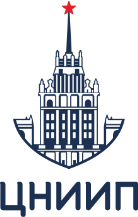 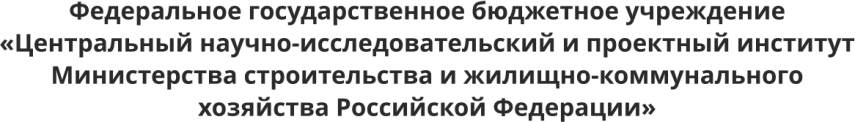 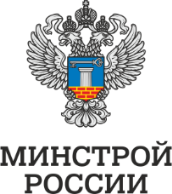 Код. Основные виды разрешённогоиспользованияКод. Условно разрешённыевиды использованияКод. Вспомогательные видыиспользования2.1 Для индивидуального жилищного строительства2.2. Для ведения личного подсобного хозяйства2.3  Блокированная жилая застройка2.7.1  Объекты гаражного назначения3.1 Коммунальное обслуживание3.2 Социальное обслуживание3.4.1 Амбулаторно-поликлиническое обслуживание3.4.2 Стационарное медицинское обслуживание3.5. Образование и просвещение3.6 Культурное развитие8.3 Обеспечение внутреннего правопорядка12.0 Земельные участки (территории) общего пользования13.2 Ведение садоводства2.1.1 Малоэтажная многоквартирная жилая застройка;3.8 Общественное управление3.9.1 Обеспечение деятельности в области гидрометеорологии и смежных с ней областях3.10.1 Амбулаторное ветеринарное обслуживание4.1. Деловое управление4.3 Рынки4.4 Магазины4.5 Банковская и страховая деятельность4.6 Общественное питание4.7 Гостиничное обслуживание4.9 Обслуживание автотранспорта4.9.1 Объекты придорожного сервиса5.1 Спорт3.3 Бытовое обслуживание3.7 Религиозное использованиеКод вида разрешенного использования земельного участкаРазрешенное использование земельных участков и виды объектов капитального строительстваПредельные (минимальные и (или) максимальные размеры земельных участков и предельные параметры разрешенного строительства, реконструкции объектов капитального строительства2.1Для индивидуального жилищного строительстваРазмещение жилого дома, не предназначенного для раздела на квартиры (дом, пригодный для постоянного проживания, высотой не выше трех надземных этажей); выращивание плодовых, ягодных, овощных, бахчевых или иных декоративных или сельскохозяйственных культур; размещение гаражей и подсобных сооружений.Минимальный размер земельного участка 0,06 га.Максимальный размер земельного участка 0,25 га.Минимальный отступ  от красной линии улиц до зданий, строений, сооружений при осуществлении строительства – не менее 5 м; от красной линии проездов – не менее 3 м. В условиях сложившейся застройки допускается реконструкция объектов капитального строительства в границах существующей площади застройки.Вспомогательные строения, за исключением гаражей, размещать со стороны улиц не допускается.Допускается блокировка жилых домов по взаимному согласию домовладельцев с учетом противопожарных требований и действующими градостроительными нормативами.Максимальное количество этажей – 3, включая мансардный этаж.Высота от уровня земли до верха плоской кровли – 9,6 м, до конька скатной кровли – 13,6 м. Максимальная этажность вспомогательных строений – 2 этажа максимальная высота от уровня земли до верха нежилых зданий – 9 метров.Параметры застройки для индивидуальных жилых домов и вспомогательных строений:Максимальный коэффициент застройки земельного участка (Кз) – 0,2Максимальный коэффициент плотности застройки земельного участка (Кпз) – 0,42.2.Для ведения личного подсобного хозяйстваРазмещение жилого дома, не предназначенного для раздела на квартиры (дома, пригодные для постоянного проживания и высотой не выше трех надземных этажей); производство сельскохозяйственной продукции; размещение гаража и иных вспомогательных сооружений; содержание сельскохозяйственных животныхМинимальный размер земельного участка в границах населенного пункта сельского поселения –0,06 га Максимальный размер земельного участка в границах населенного пункта сельского поселения –  0,15 гаМинимальный размер земельного участка за границами населенного пункта сельского поселения –0,06 га Максимальный размер земельного участка за границами населенного пункта сельского поселения –  0,5 гаМинимальный отступ  от красной линии улиц до зданий, строений, сооружений при осуществлении строительства – не менее 5 м; от красной линии проездов – не менее 3 м. В условиях сложившейся застройки допускается реконструкция объектов капитального строительства в границах существующей площади застройки.Вспомогательные строения, за исключением гаражей, размещать со стороны улиц не допускается.Максимальное количество этажей – 3, включая мансардный этаж.Высота от уровня земли до верха плоской кровли – 9,6 м, до конька скатной кровли – 13,6 м. Максимальная этажность вспомогательных строений – 2 этажа. максимальная высота от уровня земли до верха нежилых зданий – 9 метров.Параметры застройки для индивидуальных жилых домов и вспомогательных строений:Максимальный коэффициент застройки земельного участка (Кз) – 0,2Максимальный коэффициент плотности застройки земельного участка (Кпз) – 0,42.3Блокированная жилая застройка Размещение жилого дома, не предназначенного для раздела на квартиры, имеющего одну или несколько общих стен с соседними жилыми домами (количеством этажей не более чем три, при общем количестве совмещенных домов не более десяти и каждый из которых предназначен для проживания одной семьи, имеет общую стену (общие стены) без проемов с соседним блоком или соседними блоками, расположен на отдельном земельном участке и имеет выход на территорию общего пользования (жилые дома блокированной застройки); разведение декоративных и плодовых деревьев, овощных и ягодных культур; размещение индивидуальных гаражей и иных вспомогательных сооружений; обустройство спортивных и детских площадок, площадок отдыха.Минимальный размер земельных участков – 200 м2  Максимальный размер земельных участков – не подлежит установлению;Минимальный отступ  от красной линии улиц до зданий, строений, сооружений при осуществлении строительства – не менее 5 м; от красной линии проездов – не менее 3 м. В условиях сложившейся застройки допускается реконструкция объектов капитального строительства в границах существующей площади застройки. В условиях сложившейся застройки допускается реконструкция объектов капитального строительства в границах существующей площади застройки.Максимальное количество этажей – 3, включая мансардный этаж.Высота от уровня земли до верха плоской кровли – 9,6 м, до конька скатной кровли – 13,6 м. Максимальная этажность вспомогательных строений – 2 этажа максимальная высота от уровня земли до верха нежилых зданий – 9 метров.Параметры застройки для блокированных жилых домов и вспомогательных строений:Максимальный коэффициент застройки земельного участка (Кз) – 0,3Максимальный коэффициент плотности застройки земельного участка (Кпз) – 0,6Примечания:Максимальное количество совмещенных домов – не более 10, каждый из которых предназначен для проживания одной семьи, расположен на отдельном земельном участке и имеет выход на территорию общего пользования.2.7.1Объекты гаражного назначенияРазмещение отдельно стоящих и пристроенных гаражей, в том числе подземных, предназначенных для хранения личного автотранспорта граждан, с возможностью размещения автомобильных моекМинимальный размер земельного участка – 18 кв.м;Максимальный размер земельного участка – не подлежит установлениюМинимальный отступ  от красной линии улиц до зданий, строений, сооружений при осуществлении строительства – не менее 5 м; от красной линии проездов – не менее 3 м. В условиях сложившейся застройки допускается реконструкция объектов капитального строительства в границах существующей площади застройки.Максимальное количество этажей – 1.Параметры застройки:Максимальный коэффициент застройки земельного участка (Кз) – не подлежит установлениюМаксимальный коэффициент плотности застройки земельного участка (Кпз) – не подлежит установлению3.1Коммунальное обслуживаниеРазмещение объектов капитального строительства в целях обеспечения физических и юридических лиц коммунальными услугами, в частности: поставки воды, тепла, электричества, газа, предоставления услуг связи, отвода канализационных стоков, очистки и уборки объектов недвижимости (котельных, водозаборов, очистных сооружений, насосных станций, водопроводов, линий электропередач, трансформаторных подстанций, газопроводов, линий связи, телефонных станций, канализаций, стоянок, гаражей и мастерских для обслуживания уборочной и аварийной техники, а также зданий или помещений, предназначенных для приема физических и юридических лиц в связи с предоставлением им коммунальных услуг).Минимальные размеры земельных участков на объекты:Для котельных – 0.7 га ) ;Станции водоподготовки – 1га );Для насосных станций – 50 кв.м; Для телефонных станций – не подлежит установлению;Для гаражей и мастерских для обслуживания уборочной и аварийной техники – 300 кв.м;Для автостоянок не подлежит установлению;Для зданий или помещений, предназначенных для приема физических и юридических лиц в связи с предоставлением им коммунальных услуг– 400 кв.м;Для трансформаторных подстанций - не подлежит установлению;Для тепловых пунктов – не подлежит установлению;Для газораспределительных пунктов – 6 кв.м;Максимальные размеры земельных участков на вышеуказанные объекты - не подлежит установлению либо в соответствии с МНГП;Минимальный отступ  от красной линии улиц до зданий, строений, сооружений при осуществлении строительства – не менее 5 м; от красной линии проездов – не менее 3 м. В условиях сложившейся застройки допускается реконструкция объектов капитального строительства в границах существующей площади застройки.Максимальное количество этажей – 2Предельная высота – 20мПараметры застройки:Максимальный коэффициент застройки земельного участка (Кз) – не подлежит установлению; Максимальный коэффициент плотности застройки земельного участка (Кпз) – не подлежит установлению.3.2Социальное обслуживаниеРазмещение объектов капитального строительства, предназначенных для оказания гражданам социальной помощи (службы занятости населения, дома престарелых, дома ребенка, детские дома, пункты питания малоимущих граждан, пункты ночлега для бездомных граждан, службы психологической и бесплатной юридической помощи, социальные, пенсионные и иные службы, в которых осуществляется прием граждан по вопросам оказания социальной помощи и назначения социальных или пенсионных выплат); размещение объектов капитального строительства для размещения отделений почты и телеграфа; размещение объектов капитального строительства для размещения общественных некоммерческих организаций: благотворительных организаций, клубов по интересам.Минимальный размер земельных участков – не подлежит установлениюМаксимальный размер земельных участков - не подлежит установлению Минимальный отступ  от красной линии улиц до зданий, строений, сооружений при осуществлении строительства – не менее 5 м; от красной линии проездов – не менее 3 м. В условиях сложившейся застройки допускается реконструкция объектов капитального строительства в границах существующей площади застройки.Максимальное количество этажей – 4.Параметры застройки:Максимальный коэффициент застройки земельного участка (Кз) – 0,8Максимальный коэффициент плотности застройки земельного участка (Кпз) – 2,43.4.1Амбулаторно-поликлиническое обслуживаниеРазмещение объектов капитального строительства, предназначенных для оказания гражданам амбулаторно-поликлинической медицинской помощи (поликлиники, фельдшерские пункты, пункты здравоохранения, центры матери и ребенка, диагностические центры, молочные кухни, станции донорства крови, клинические лаборатории).Минимальный размер земельного участка – не подлежит установлению;Максимальный размер земельного участка – не подлежит установлению;Минимальный отступ  от красной линии улиц до зданий, строений, сооружений при осуществлении строительства – не менее 10 м; от красной линии проездов – не менее 5 м. В условиях сложившейся застройки допускается реконструкция объектов капитального строительства в границах существующей площади застройки.Максимальное количество этажей – 4;Параметры застройки:Максимальный коэффициент застройки земельного участка (Кз) – 0,8Максимальный коэффициент плотности застройки земельного участка (Кпз) – 2,4Количество парковочных мест по СП 113.133303.4.2Стационарное медицинское обслуживаниеРазмещение объектов капитального строительства, предназначенных для оказания гражданам медицинской помощи в стационарах (больницы, родильные дома, научно-медицинские учреждения и прочие объекты, обеспечивающие оказание услуги по лечению в стационаре); размещение станций скорой помощи.Минимальный размер земельного участка:Интенсивное лечение с кратковременным пребыванием, при мощности:до 50 коек – 210 кв.м. на одну койку;Долговременное лечение, при мощности:до 50 коек – 360кв.м на 1 койку;Максимальный размер земельного участка – не подлежит установлению;Минимальный отступ  от красной линии улиц до зданий, строений, сооружений при осуществлении строительства – не менее 10 м; от красной линии проездов – не менее 5 м. В условиях сложившейся застройки допускается реконструкция объектов капитального строительства в границах существующей площади застройки.Максимальное количество этажей – 4;Параметры застройки:Максимальный коэффициент застройки земельного участка (Кз) – 0,8Максимальный коэффициент плотности застройки земельного участка (Кпз) – 2,4Количество парковочных мест по СП 113.133303.5Образование и просвещениеРазмещение объектов капитального строительства, предназначенных для воспитания, образования и просвещения (детские ясли, детские сады, школы, лицеи, гимназии, профессиональные технические училища, колледжи, художественные, музыкальные школы и училища, образовательные кружки, общества знаний, институты, университеты, организации по переподготовке и повышению квалификации специалистов и иные организации, осуществляющие деятельность по воспитанию, образованию и просвещению). Содержание данного вида разрешенного использования включает в себя содержание видов разрешенного использования с кодами 3.5.1 - 3.5.2Минимальный размер земельных участков:Дошкольные образовательные организации:на 1 место при вместимости учреждения: до 100 мест - 44 кв.м/место; свыше 100 мест - 38 кв.м/место;     Общеобразовательные организации:на 1 учащегося при вместимости организации: от 40 до 400 – 55 кв.м/место;от 400 до 500 – 65 кв.м/место;от 500 до 600 – 55 кв.м/место;от 600 до 800 – 45 кв.м/место;от 800 до 1100 – 36 кв.м/место;от 1100 до 1500 – 23 кв.м/место;от 1500 до 2000 – 18 кв.м/место;свыше 2000 – 16 кв.м/местоДля образовательных учреждений среднего, высшего профессионального образования:Учреждения среднего профессионального образования: на 1 учащегося при вместимости учреждения: до 300 – 75 кв.м/на 1 учащегося;от 300 до 900 – 50-65 кв.м/на 1 учащегося;от 900 до 1600 – 30-40 кв.м/на 1 учащегося;Максимальный размер земельных участков - не подлежит установлению;Минимальный отступ от красной линии до зданий, строений, сооружений - 25 м при осуществлении нового строительства дошкольных образовательных и образовательных (начального общего и среднего (полного) общего образования)  организаций.Минимальный отступ  от красной линии улиц до зданий, строений, сооружений при осуществлении нового строительства образовательных учреждений среднего, высшего профессионального образования – не менее 10 м; от красной линии проездов – не менее 5 м. В условиях сложившейся застройки допускается реконструкция объектов капитального строительства в границах существующей площади застройки.Максимальное количество этажей для дошкольных и общеобразовательных организаций – 3;Максимальное количество этажей для учреждений среднего, высшего профессионального образования – 4;Параметры застройки:Максимальный коэффициент застройки земельного участка (Кз) – 0,8Максимальный коэффициент плотности застройки земельного участка (Кпз) – 2,43.6Культурное развитиеРазмещение объектов капитального строительства, предназначенных для размещения в них музеев, выставочных залов, художественных галерей, домов культуры, библиотек, кинотеатров и кинозалов, театров, филармоний, планетариев; устройство площадок для празднеств и гуляний;Минимальный размер земельных участков - по СП 42.13330.2016 (приложение Д)Максимальный размер земельных участков - не подлежит установлению;Минимальный отступ  от красной линии улиц до зданий, строений, сооружений при осуществлении строительства – не менее 10 м; от красной линии проездов – не менее 5 м. В условиях сложившейся застройки допускается реконструкция объектов капитального строительства в границах существующей площади застройки.Максимальное количество этажей – 4;Параметры застройки:Максимальный коэффициент застройки земельного участка (Кз) – 0,8Максимальный коэффициент плотности застройки земельного участка (Кпз) – 2,48.3Обеспечение внутреннего правопорядкаРазмещение объектов капитального строительства, необходимых подготовки и поддержания в готовности органов внутренних дел и спасательных служб, в которых существует военизированная служба; размещение объектов гражданской обороны, за исключением объектов гражданской обороны, являющихся частями производственных зданийМинимальный размер земельного участка – не подлежит установлению;Максимальный размер земельного участка – не подлежит установлениюМинимальный отступ  от красной линии улиц до зданий, строений, сооружений при осуществлении строительства – не менее 5 м; от красной линии проездов – не менее 3 м. В отдельных случаях в условиях сложившейся застройки допускается размещение по красной линии улицПредельная высота – 20 м;Параметры застройки:Максимальный коэффициент застройки земельного участка (Кз) – не подлежит установлениюМаксимальный коэффициент плотности застройки земельного участка (Кпз) – не подлежит установлению12.0Земельные участки (территории) общего пользованияРазмещение объектов улично-дорожной сети, автомобильных дорог и пешеходных тротуаров в границах населенных пунктов, пешеходных переходов, набережных, береговых полос водных объектов общего пользования, скверов, бульваров, площадей, проездов, малых архитектурных форм благоустройства.Размеры земельных участков – не подлежат установлению.Минимальный отступ от границ земельного участка – не подлежит установлению.Предельное количество этажей или предельная высота – не подлежит установлению.Параметры застройки:Максимальный коэффициент застройки земельного участка (Кз) – не подлежит установлениюМаксимальный коэффициент плотности застройки земельного участка (Кпз) – не подлежит установлению13.2Ведение садоводстваОсуществление отдыха и (или) выращивания гражданами для собственных нужд сельскохозяйственных культур; размещение для собственных нужд садовых домов, жилых домов, хозяйственных построек и гаражейМинимальный размер земельных участков – 0,06 га;Максимальный размер земельных участков – 0,12 га;Минимальный отступ размещение садового дома от красной линии улиц до зданий, строений, сооружений при осуществлении строительства – не менее 5 м; от красной линии проездов – не менее 3 м. В отдельных случаях в условиях сложившейся застройки допускается размещение размещение садового дома по красной линии улиц.Максимальное количество этажей – 2, включая мансардный этаж;Параметры застройки:Максимальный коэффициент застройки земельного участка (Кз) – 0,2Максимальный коэффициент плотности застройки земельного участка (Кпз) – 0,4Кодвида разрешенного использованияземельногоучасткаРазрешенное использование земельных участков и виды объектов капитального строительстваПредельные (минимальные и (или) максимальные размеры земельных участков и предельные параметры разрешенного строительства, реконструкции объектов капитального строительства2.1.1Малоэтажная многоквартирная жилая застройкаРазмещение малоэтажного многоквартирного жилого дома, (дом, пригодный для постоянного проживания, высотой до 4 этажей, включая мансардный); разведение декоративных и плодовых деревьев, овощных и ягодных культур; размещение индивидуальных гаражей и иных вспомогательных сооружений; обустройство спортивных и детских площадок, площадок отдыха; размещение объектов обслуживания жилой застройки во встроенных, пристроенных и встроенно-пристроенных помещениях малоэтажного многоквартирного дома, если общая площадь таких помещений в малоэтажном многоквартирном доме не составляет более 15% общей площади помещений дома.Минимальный размер земельных участков – не подлежит установлению;Максимальный размер земельных участков - не подлежит установлению;Минимальный отступ  от красной линии улиц до зданий, строений, сооружений при осуществлении строительства – не менее 5 м; от красной линии проездов – не менее 3 м. В условиях сложившейся застройки допускается реконструкция объектов капитального строительства в границах существующей площади застройки.Максимальное количество этажей – до 4, включая мансардный;Параметры застройки:Максимальный коэффициент застройки земельного участка (Кз) – 0,4Максимальный коэффициент плотности застройки земельного участка (Кпз) – 0,83.8Общественное управлениеРазмещение объектов капитального строительства, предназначенных для размещения органов государственной власти, органов местного самоуправления, судов, а также организаций, непосредственно обеспечивающих их деятельность; размещение объектов капитального строительства, предназначенных для размещения органов управления политических партий, профессиональных и отраслевых союзов, творческих союзов и иных общественных объединений граждан по отраслевому или политическому признаку, размещение объектов капитального строительства для дипломатических представительства иностранных государств и консульских учреждений в Российской ФедерацииМинимальный размер земельных участков - не подлежит установлениюМаксимальный размер земельных участков - не подлежит установлению;Минимальный отступ  от красной линии улиц до зданий, строений, сооружений при осуществлении строительства – не менее 10 м; от красной линии проездов – не менее 5 м. В условиях сложившейся застройки допускается реконструкция объектов капитального строительства в границах существующей площади застройки.Максимальное количество этажей –4;Параметры застройки:Максимальный коэффициент застройки земельного участка (Кз) – 0,8Максимальный коэффициент плотности застройки земельного участка (Кпз) – 2,43.9.1Обеспечение деятельности в области гидрометеорологии и смежных с ней областяхРазмещение объектов капитального строительства, предназначенных для наблюдений за физическими и химическими процессами, происходящими в окружающей среде, определения ее гидрометеорологических, агрометеорологических и гелиогеофизических характеристик, уровня загрязнения атмосферного воздуха, почв, водных объектов, в том числе по гидробиологическим показателям, и околоземного - космического пространства, зданий и сооружений, используемых в области гидрометеорологии и смежных с ней областях (доплеровские метеорологические радиолокаторы, гидрологические посты и другие)Минимальный размер земельных участков - не подлежит установлениюМаксимальный размер земельных участков - не подлежит установлению;Минимальный отступ  от красной линии улиц до зданий, строений, сооружений при осуществлении строительства – не менее 5 м; от красной линии проездов – не менее 3 м. В условиях сложившейся застройки допускается реконструкция объектов капитального строительства в границах существующей площади застройки.Максимальное количество этажей –4;Параметры застройки:Максимальный коэффициент застройки земельного участка (Кз) – 0,8Максимальный коэффициент плотности застройки земельного участка (Кпз) – 2,43.10.1Амбулаторное ветеринарное обслуживаниеРазмещение объектов капитального строительства, предназначенных для оказания ветеринарных услуг без содержания животныхМинимальный размер земельных участков – не подлежит установлениюМаксимальный размер земельных участков - не подлежит установлению Минимальный отступ  от красной линии улиц до зданий, строений, сооружений при осуществлении строительства – не менее 10 м; от красной линии проездов – не менее 5 м. В условиях сложившейся застройки допускается реконструкция объектов капитального строительства в границах существующей площади застройки.Параметры застройки:Максимальное количество этажей – 3.Максимальный коэффициент застройки земельного участка (Кз) – 0,8Максимальный коэффициент плотности застройки земельного участка (Кпз) – 2,44.1Деловое управлениеРазмещение объектов капитального строительства с целью: размещения объектов управленческой деятельности, не связанной с государственным или муниципальным управлением и оказанием услуг, а также с целью обеспечения совершения сделок, не требующих передачи товара в момент их совершения между организациями, в том числе биржевая деятельность (за исключением банковской и страховой деятельности)Минимальный размер земельного участка – 1000 кв.м;Максимальный размер земельного участка – не подлежит установлению;Минимальный отступ  от красной линии улиц до зданий, строений, сооружений при осуществлении строительства – не менее 5 м; от красной линии проездов – не менее 3 м. В условиях сложившейся застройки допускается реконструкция объектов капитального строительства в границах существующей площади застройки.Максимальное количество этажей – 4.Параметры застройки:Максимальный коэффициент застройки земельного участка (Кз) – 0,8Максимальный коэффициент плотности застройки земельного участка (Кпз) – 2,44.3РынкиРазмещение объектов капитального строительства, сооружений, предназначенных для организации постоянной или временной торговли (ярмарка, рынок, базар), с учетом того, что каждое из торговых мест не располагает торговой площадью более 200 кв. м; размещение гаражей и (или) стоянок для автомобилей сотрудников и посетителей рынкаМинимальный размер земельного участка -14 кв.м на 1 кв.м торговой площади при общей торговой площади до 600 кв.м;Максимальный размер земельных участков – 2800 кв.м;Минимальный отступ  от красной линии улиц до зданий, строений, сооружений при осуществлении строительства – не менее 10 м; от красной линии проездов – не менее 5 м. В условиях сложившейся застройки допускается реконструкция объектов капитального строительства в границах существующей площади застройки.Максимальное количество этажей – 3;Параметры застройки:Максимальный коэффициент застройки земельного участка (Кз) – 0,8Максимальный коэффициент плотности застройки земельного участка (Кпз) – 2,44.4МагазиныРазмещение объектов капитального строительства, предназначенных для продажи товаров, торговая площадь которых составляет до 5000 кв. мМинимальный размер земельных участков: Для магазинов: до 250 кв.м торговой площади – 0,08 га на 100 кв.м. торговой площади;свыше 250 до 650 кв.м. торговой площади – 0,08 – 0,06 га на 100 кв.м. торговой площади;Максимальный размер земельных участков – не подлежит установлению;Минимальный отступ  от красной линии улиц до зданий, строений, сооружений при осуществлении строительства – не менее 10 м; от красной линии проездов – не менее 5 м. В условиях сложившейся застройки допускается реконструкция объектов капитального строительства в границах существующей площади застройки.Максимальное количество этажей – 3;Параметры застройки:Максимальный коэффициент застройки земельного участка (Кз) – 0,8Максимальный коэффициент плотности застройки земельного участка (Кпз) – 2,44.5Банковская и страховая деятельностьРазмещение объектов капитального строительства, предназначенных для размещения организаций, оказывающих банковские и страховыеМинимальный размер земельного участка – 1000 кв.м;Максимальный размер земельного участка – не подлежит установлению;Минимальный отступ  от красной линии улиц до зданий, строений, сооружений при осуществлении строительства – не менее 10 м; от красной линии проездов – не менее 5 м. В условиях сложившейся застройки допускается реконструкция объектов капитального строительства в границах существующей площади застройки.Максимальное количество этажей – 4;Параметры застройки:Максимальный коэффициент застройки земельного участка (Кз) – 0,8Максимальный коэффициент плотности застройки земельного участка (Кпз) – 2,44.6Общественное питаниеРазмещение объектов капитального строительства в целях устройства мест общественного питания (рестораны, кафе, столовые, закусочные, бары)Максимальный размер здания общественного питания до 150 местМинимальный размер земельных участков: При числе мест, га на 100 мест: до 50 мест – 0,25 га;свыше 50 до 150 мест – 0,15 га;Максимальный размер земельных участков – не подлежит установлению;Минимальный отступ  от красной линии улиц до зданий, строений, сооружений при осуществлении строительства – не менее 10 м; от красной линии проездов – не менее 5 м. В отдельных случаях в условиях сложившейся застройки допускается размещение по красной линии улицМаксимальное количество этажей – 3;Параметры застройки:Максимальный коэффициент застройки земельного участка (Кз) – 0,8Максимальный коэффициент плотности застройки земельного участка (Кпз) – 2,44.7Гостиничное обслуживаниеРазмещение гостиниц, а также иных зданий, используемых с целью извлечения предпринимательской выгоды из предоставления жилого помещения для временного проживания в нихМаксимальный размер здания гостиницы до 100 местМинимальный размер земельных участков: Размеры земельных участков гостиниц при числе мест от 25 до 100– 55 м2 на 1 место.Максимальный размер земельных участков – не подлежит установлению;Минимальный отступ  от красной линии улиц до зданий, строений, сооружений при осуществлении строительства – не менее 10 м; от красной линии проездов – не менее 5 м. В отдельных случаях в условиях сложившейся застройки допускается размещение по красной линии улицМаксимальное количество этажей – 4;Параметры застройки:Максимальный коэффициент застройки земельного участка (Кз) – 0,8Максимальный коэффициент плотности застройки земельного участка (Кпз) – 2,44.9Обслуживание автотранспортаРазмещение постоянных или временных гаражей с несколькими стояночными местами, стоянок (парковок), гаражей, в том числе многоярусных, не указанных в коде 2.7.1Минимальный размер земельных участков - по СП 42.13330.2016 (приложение И).Максимальный размер земельных участков - не подлежит установлению;Минимальный отступ  от красной линии улиц до зданий, строений, сооружений при осуществлении строительства – не менее 10 м; от красной линии проездов – не менее 5 м. В отдельных случаях в условиях сложившейся застройки допускается размещение по красной линии улицМаксимальное количество этажей – 3;Параметры застройки:Максимальный коэффициент застройки земельного участка (Кз) – не подлежит установлениюМаксимальный коэффициент плотности застройки земельного участка (Кпз) – не подлежит установлению4.9.1Объекты придорожного сервисаРазмещение автозаправочных станций (бензиновых, газовых); размещение магазинов сопутствующей торговли, зданий для организации общественного питания в качестве объектов придорожного сервиса; предоставление гостиничных услуг в качестве придорожного сервиса; размещение автомобильных моек и прачечных для автомобильных принадлежностей, мастерских, предназначенных для ремонта и обслуживания автомобилей и прочих объектов придорожного сервисаМаксимальный количество колонок на АЗС - 5Максимальный технологических постов для СТО - 5Минимальный размер земельных участков:Для АЗС минимальный размер:на 2 колонки – 0,1 га;на 5 колонки – 0,2 га;Для СТО минимальный размер: на 5 технологических постов – 0.5 га;В иных случаях минимальный размер земельных участков - не подлежит установлению;Максимальный размер земельных участков - не подлежит установлению;Допускается размещать объекты с санитарно-защитной зоной не более 50 м в отдельно стоящих зданияхМинимальный отступ  от красной линии улиц до зданий, строений, сооружений при осуществлении строительства – не менее 10 м; от красной линии проездов – не менее 5 м. В отдельных случаях в условиях сложившейся застройки допускается размещение по красной линии улицМаксимальное количество этажей – 2;Параметры застройки:Максимальный коэффициент застройки земельного участка (Кз) – 0,6Максимальный коэффициент плотности застройки земельного участка (Кпз) – 1,85.1СпортРазмещение объектов капитального строительства в качестве спортивных клубов, спортивных залов, бассейнов, устройство площадок для занятия спортом и физкультурой (беговые дорожки, спортивные сооружения, теннисные корты, поля для спортивной игры, автодромы, мотодромы, трамплины, трассы и спортивные стрельбища), в том числе водным (причалы и сооружения, необходимые для водных видов спорта и хранения соответствующего инвентаря);размещение спортивных баз и лагерей.Минимальный размер земельных участков - по СП 42.13330.2016 (приложение Д).Максимальный размер земельных участков - не подлежит установлению;Минимальный отступ  от красной линии улиц до зданий, строений, сооружений при осуществлении строительства – не менее 10 м; от красной линии проездов – не менее 5 м. В отдельных случаях в условиях сложившейся застройки допускается размещение по красной линии улицМаксимальное количество этажей – 4;Параметры застройки:Максимальный коэффициент застройки земельного участка (Кз) – 0,8Максимальный коэффициент плотности застройки земельного участка (Кпз) – 2,4Кодвида разрешенного использованияземельногоучасткаРазрешенное использование земельных участков и виды объектов капитального строительстваПредельные (минимальные и (или) максимальные размеры земельных участков и предельные параметры разрешенного строительства, реконструкции объектов капитального строительства3.3Бытовое обслуживаниеРазмещение объектов капитального строительства, предназначенных для оказания населению или организациям бытовых услуг (мастерские мелкого ремонта, ателье, бани, парикмахерские, прачечные, химчистки, похоронные бюро)Минимальный размер земельных участков - по СП 42.13330.2016 (приложение Д).Максимальный размер земельных участков - не подлежит установлению;Минимальный отступ  от красной линии улиц до зданий, строений, сооружений при осуществлении строительства – не менее 5 м; от красной линии проездов – не менее 3 м. В отдельных случаях в условиях сложившейся застройки допускается размещение по красной линии улицМаксимальное количество этажей – 3;Параметры застройки:Максимальный коэффициент застройки земельного участка (Кз) – 1Максимальный коэффициент плотности застройки земельного участка (Кпз) – 3,03.7Религиозное использованиеРазмещение объектов капитального строительства, предназначенных для отправления религиозных обрядов (церкви, соборы, храмы, часовни, монастыри, мечети, молельные дома);размещение объектов капитального строительства, предназначенных для постоянного местонахождения духовных лиц, паломников и послушников в связи с осуществлением ими религиозной службы, а также для осуществления благотворительной и религиозной образовательной деятельности (монастыри, скиты, воскресные школы, семинарии, духовные училища)Минимальный размер земельных участков – не подлежит установлениюМаксимальный размер земельных участков - не подлежит установлению Минимальный отступ  от красной линии улиц до зданий, строений, сооружений при осуществлении строительства – не менее 10 м; от красной линии проездов – не менее 5 м. В условиях сложившейся застройки допускается реконструкция объектов капитального строительства в границах существующей площади застройки.Максимальная высота – 20 метровПараметры застройки:Максимальный коэффициент застройки земельного участка (Кз) – 0,8Максимальный коэффициент плотности застройки земельного участка (Кпз) – 2,4Код. Основные виды разрешённогоиспользованияКод. Условно разрешённыевиды использованияКод. Вспомогательные видыиспользования2.1.1 Малоэтажная многоквартирная жилая застройка2.3 Блокированная жилая застройка2.7.1  Объекты гаражного назначения3.1 Коммунальное обслуживание3.2 Социальное обслуживание3.3 Бытовое обслуживание3.4.1 Амбулаторно-поликлиническое обслуживание3.4.2 Стационарное медицинское обслуживание4.4 Магазины3.5 Образование и просвещение3.6 Культурное развитие3.8 Общественное управление8.3 Обеспечение внутреннего правопорядка12.0 Земельные участки (территории) общего пользования2.1 Для индивидуального жилищного строительства2.5 Среднеэтажная жилая застройка3.7 Религиозное использование3.9 Обеспечение научной деятельности3.9.1 Обеспечение деятельности в области гидрометеорологии и смежных с ней областях3.10.1 Амбулаторное ветеринарное обслуживание4.1. Деловое управление4.3 Рынки4.5 Банковская и страховая деятельность4.6 Общественное питание4.7 Гостиничное обслуживание4.9.1 Объекты придорожного сервиса4.10 Выставочно-ярмарочная деятельность4.9 Обслуживание автотранспорта 5.1 СпортКодвида разрешенного использованияземельногоучасткаРазрешенное использование земельных участков и виды объектов капитального строительстваПредельные (минимальные и (или) максимальные размеры земельных участков и предельные параметры разрешенного строительства, реконструкции объектов капитального строительства2.1.1Малоэтажная многоквартирная жилая застройкаРазмещение малоэтажного многоквартирного жилого дома, (дом, пригодный для постоянного проживания, высотой до 4 этажей, включая мансардный); разведение декоративных и плодовых деревьев, овощных и ягодных культур; размещение индивидуальных гаражей и иных вспомогательных сооружений; обустройство спортивных и детских площадок, площадок отдыха; размещение объектов обслуживания жилой застройки во встроенных, пристроенных и встроенно-пристроенных помещениях малоэтажного многоквартирного дома, если общая площадь таких помещений в малоэтажном многоквартирном доме не составляет более 15% общей площади помещений дома.Минимальный размер земельных участков – не подлежит установлению;Максимальный размер земельных участков - не подлежит установлению;Минимальный отступ  от красной линии улиц до зданий, строений, сооружений при осуществлении строительства – не менее 5 м; от красной линии проездов – не менее 3 м. В условиях сложившейся застройки допускается реконструкция объектов капитального строительства в границах существующей площади застройки.Максимальное количество этажей – до 4, включая мансардный;Параметры застройки:Максимальный коэффициент застройки земельного участка (Кз) – 0,4Максимальный коэффициент плотности застройки земельного участка (Кпз) – 0,82.3Блокированная жилая застройка Размещение жилого дома, не предназначенного для раздела на квартиры, имеющего одну или несколько общих стен с соседними жилыми домами (количеством этажей не более чем три, при общем количестве совмещенных домов не более десяти и каждый из которых предназначен для проживания одной семьи, имеет общую стену (общие стены) без проемов с соседним блоком или соседними блоками, расположен на отдельном земельном участке и имеет выход на территорию общего пользования (жилые дома блокированной застройки); разведение декоративных и плодовых деревьев, овощных и ягодных культур; размещение индивидуальных гаражей и иных вспомогательных сооружений; обустройство спортивных и детских площадок, площадок отдыха.Минимальный размер земельных участков – 200 м2  Максимальный размер земельных участков – не подлежит установлению;Минимальный отступ  от красной линии улиц до зданий, строений, сооружений при осуществлении строительства – не менее 5 м; от красной линии проездов – не менее 3 м. В условиях сложившейся застройки допускается реконструкция объектов капитального строительства в границах существующей площади застройки. В условиях сложившейся застройки допускается реконструкция объектов капитального строительства в границах существующей площади застройки.Максимальное количество этажей – 3, включая мансардный этаж.Высота от уровня земли до верха плоской кровли – 9,6 м, до конька скатной кровли – 13,6 м. Максимальная этажность вспомогательных строений – 2 этажа максимальная высота от уровня земли до верха нежилых зданий – 9 метров.Параметры застройки для блокированных жилых домов и вспомогательных строений:Максимальный коэффициент застройки земельного участка (Кз) – 0,3Максимальный коэффициент плотности застройки земельного участка (Кпз) – 0,6Примечания:Максимальное количество совмещенных домов – не более 10, каждый из которых предназначен для проживания одной семьи, расположен на отдельном земельном участке и имеет выход на территорию общего пользования.2.7.1Объекты гаражного назначенияРазмещение отдельно стоящих и пристроенных гаражей, в том числе подземных, предназначенных для хранения личного автотранспорта граждан, с возможностью размещения автомобильных моекМинимальный размер земельного участка – 18 кв.м;Максимальный размер земельного участка – не подлежит установлениюМинимальный отступ  от красной линии улиц до зданий, строений, сооружений при осуществлении строительства – не менее 5 м; от красной линии проездов – не менее 3 м. В условиях сложившейся застройки допускается реконструкция объектов капитального строительства в границах существующей площади застройки.Максимальное количество этажей – 1.Параметры застройки:Максимальный коэффициент застройки земельного участка (Кз) – не подлежит установлениюМаксимальный коэффициент плотности застройки земельного участка (Кпз) – не подлежит установлению3.1Коммунальное обслуживаниеРазмещение объектов капитального строительства в целях обеспечения физических и юридических лиц коммунальными услугами, в частности: поставки воды, тепла, электричества, газа, предоставления услуг связи, отвода канализационных стоков, очистки и уборки объектов недвижимости (котельных, водозаборов, очистных сооружений, насосных станций, водопроводов, линий электропередач, трансформаторных подстанций, газопроводов, линий связи, телефонных станций, канализаций, стоянок, гаражей и мастерских для обслуживания уборочной и аварийной техники, а также зданий или помещений, предназначенных для приема физических и юридических лиц в связи с предоставлением им коммунальных услуг).Минимальные размеры земельных участков на объекты:Для котельных – 0.7 га ) ;Станции водоподготовки – 1га );Для насосных станций – 50 кв.м; Для телефонных станций – не подлежит установлению;Для гаражей и мастерских для обслуживания уборочной и аварийной техники – 300 кв.м;Для автостоянок не подлежит установлению;Для зданий или помещений, предназначенных для приема физических и юридических лиц в связи с предоставлением им коммунальных услуг– 400 кв.м;Для трансформаторных подстанций - не подлежит установлению;Для тепловых пунктов – не подлежит установлению;Для газораспределительных пунктов – 6 кв.м;Максимальные размеры земельных участков на вышеуказанные объекты - не подлежит установлению либо в соответствии с МНГП;Минимальный отступ  от красной линии улиц до зданий, строений, сооружений при осуществлении строительства – не менее 5 м; от красной линии проездов – не менее 3 м. В условиях сложившейся застройки допускается реконструкция объектов капитального строительства в границах существующей площади застройки.Максимальное количество этажей – 2Предельная высота – 20мПараметры застройки:Максимальный коэффициент застройки земельного участка (Кз) – не подлежит установлению; Максимальный коэффициент плотности застройки земельного участка (Кпз) – не подлежит установлению.3.2Социальное обслуживаниеРазмещение объектов капитального строительства, предназначенных для оказания гражданам социальной помощи (службы занятости населения, дома престарелых, дома ребенка, детские дома, пункты питания малоимущих граждан, пункты ночлега для бездомных граждан, службы психологической и бесплатной юридической помощи, социальные, пенсионные и иные службы, в которых осуществляется прием граждан по вопросам оказания социальной помощи и назначения социальных или пенсионных выплат); размещение объектов капитального строительства для размещения отделений почты и телеграфа; размещение объектов капитального строительства для размещения общественных некоммерческих организаций: благотворительных организаций, клубов по интересам.Минимальный размер земельных участков – не подлежит установлениюМаксимальный размер земельных участков - не подлежит установлению Минимальный отступ  от красной линии улиц до зданий, строений, сооружений при осуществлении строительства – не менее 5 м; от красной линии проездов – не менее 3 м. В условиях сложившейся застройки допускается реконструкция объектов капитального строительства в границах существующей площади застройки.Максимальное количество этажей – 4.Параметры застройки:Максимальный коэффициент застройки земельного участка (Кз) – 0,8Максимальный коэффициент плотности застройки земельного участка (Кпз) – 2,43.3Бытовое обслуживаниеРазмещение объектов капитального строительства, предназначенных для оказания населению или организациям бытовых услуг (мастерские мелкого ремонта, ателье, бани, парикмахерские, прачечные, химчистки, похоронные бюро)Минимальный размер земельных участков - по СП 42.13330.2016 (приложение Д).Максимальный размер земельных участков - не подлежит установлению;Минимальный отступ  от красной линии улиц до зданий, строений, сооружений при осуществлении строительства – не менее 5 м; от красной линии проездов – не менее 3 м. В отдельных случаях в условиях сложившейся застройки допускается размещение по красной линии улицМаксимальное количество этажей – 3;Параметры застройки:Максимальный коэффициент застройки земельного участка (Кз) – 1Максимальный коэффициент плотности застройки земельного участка (Кпз) – 3,03.4.1Амбулаторно-поликлиническое обслуживаниеРазмещение объектов капитального строительства, предназначенных для оказания гражданам амбулаторно-поликлинической медицинской помощи (поликлиники, фельдшерские пункты, пункты здравоохранения, центры матери и ребенка, диагностические центры, молочные кухни, станции донорства крови, клинические лаборатории).Минимальный размер земельного участка – не подлежит установлению;Максимальный размер земельного участка – не подлежит установлению;Минимальный отступ  от красной линии улиц до зданий, строений, сооружений при осуществлении строительства – не менее 10 м; от красной линии проездов – не менее 5 м. В условиях сложившейся застройки допускается реконструкция объектов капитального строительства в границах существующей площади застройки.Максимальное количество этажей – 4;Параметры застройки:Максимальный коэффициент застройки земельного участка (Кз) – 0,8Максимальный коэффициент плотности застройки земельного участка (Кпз) – 2,4Количество парковочных мест по СП 113.133303.4.2Стационарное медицинское обслуживаниеРазмещение объектов капитального строительства, предназначенных для оказания гражданам медицинской помощи в стационарах (больницы, родильные дома, научно-медицинские учреждения и прочие объекты, обеспечивающие оказание услуги по лечению в стационаре); размещение станций скорой помощи.Минимальный размер земельного участка:Интенсивное лечение с кратковременным пребыванием, при мощности:до 50 коек – 210 кв.м. на одну койку;Долговременное лечение, при мощности:до 50 коек – 360кв.м на 1 койку;Максимальный размер земельного участка – не подлежит установлению;Минимальный отступ  от красной линии улиц до зданий, строений, сооружений при осуществлении строительства – не менее 10 м; от красной линии проездов – не менее 5 м. В условиях сложившейся застройки допускается реконструкция объектов капитального строительства в границах существующей площади застройки.Максимальное количество этажей – 4;Параметры застройки:Максимальный коэффициент застройки земельного участка (Кз) – 0,8Максимальный коэффициент плотности застройки земельного участка (Кпз) – 2,4Количество парковочных мест по СП 113.133303.5Образование и просвещениеРазмещение объектов капитального строительства, предназначенных для воспитания, образования и просвещения (детские ясли, детские сады, школы, лицеи, гимназии, профессиональные технические училища, колледжи, художественные, музыкальные школы и училища, образовательные кружки, общества знаний, институты, университеты, организации по переподготовке и повышению квалификации специалистов и иные организации, осуществляющие деятельность по воспитанию, образованию и просвещению). Содержание данного вида разрешенного использования включает в себя содержание видов разрешенного использования с кодами 3.5.1 - 3.5.2Минимальный размер земельных участков:Дошкольные образовательные организации:на 1 место при вместимости учреждения: до 100 мест - 44 кв.м/место; свыше 100 мест - 38 кв.м/место;     Общеобразовательные организации:на 1 учащегося при вместимости организации: от 40 до 400 – 55 кв.м/место;от 400 до 500 – 65 кв.м/место;от 500 до 600 – 55 кв.м/место;от 600 до 800 – 45 кв.м/место;от 800 до 1100 – 36 кв.м/место;от 1100 до 1500 – 23 кв.м/место;от 1500 до 2000 – 18 кв.м/место;свыше 2000 – 16 кв.м/местоДля образовательных учреждений среднего, высшего профессионального образования:Учреждения среднего профессионального образования: на 1 учащегося при вместимости учреждения: до 300 – 75 кв.м/на 1 учащегося;от 300 до 900 – 50-65 кв.м/на 1 учащегося;от 900 до 1600 – 30-40 кв.м/на 1 учащегося;Максимальный размер земельных участков - не подлежит установлению;Минимальный отступ от красной линии до зданий, строений, сооружений - 25 м при осуществлении нового строительства дошкольных образовательных и образовательных (начального общего и среднего (полного) общего образования)  организаций.Минимальный отступ  от красной линии улиц до зданий, строений, сооружений при осуществлении нового строительства образовательных учреждений среднего, высшего профессионального образования – не менее 10 м; от красной линии проездов – не менее 5 м. В условиях сложившейся застройки допускается реконструкция объектов капитального строительства в границах существующей площади застройки.Максимальное количество этажей для дошкольных и общеобразовательных организаций – 3;Максимальное количество этажей для учреждений среднего, высшего профессионального образования – 4;Параметры застройки:Максимальный коэффициент застройки земельного участка (Кз) – 0,8Максимальный коэффициент плотности застройки земельного участка (Кпз) – 2,43.6Культурное развитиеРазмещение объектов капитального строительства, предназначенных для размещения в них музеев, выставочных залов, художественных галерей, домов культуры, библиотек, кинотеатров и кинозалов, театров, филармоний, планетариев; устройство площадок для празднеств и гуляний;Минимальный размер земельных участков - по СП 42.13330.2016 (приложение Д)Максимальный размер земельных участков - не подлежит установлению;Минимальный отступ  от красной линии улиц до зданий, строений, сооружений при осуществлении строительства – не менее 10 м; от красной линии проездов – не менее 5 м. В условиях сложившейся застройки допускается реконструкция объектов капитального строительства в границах существующей площади застройки.Максимальное количество этажей – 4;Параметры застройки:Максимальный коэффициент застройки земельного участка (Кз) – 0,8Максимальный коэффициент плотности застройки земельного участка (Кпз) – 2,43.8Общественное управлениеРазмещение объектов капитального строительства, предназначенных для размещения органов государственной власти, органов местного самоуправления, судов, а также организаций, непосредственно обеспечивающих их деятельность; размещение объектов капитального строительства, предназначенных для размещения органов управления политических партий, профессиональных и отраслевых союзов, творческих союзов и иных общественных объединений граждан по отраслевому или политическому признаку, размещение объектов капитального строительства для дипломатических представительства иностранных государств и консульских учреждений в Российской ФедерацииМинимальный размер земельных участков - не подлежит установлениюМаксимальный размер земельных участков - не подлежит установлению;Минимальный отступ  от красной линии улиц до зданий, строений, сооружений при осуществлении строительства – не менее 10 м; от красной линии проездов – не менее 5 м. В условиях сложившейся застройки допускается реконструкция объектов капитального строительства в границах существующей площади застройки.Максимальное количество этажей –4;Параметры застройки:Максимальный коэффициент застройки земельного участка (Кз) – 0,8Максимальный коэффициент плотности застройки земельного участка (Кпз) – 2,44.4МагазиныРазмещение объектов капитального строительства, предназначенных для продажи товаров, торговая площадь которых составляет до 5000 кв. мМинимальный размер земельных участков: Для магазинов: до 250 кв.м торговой площади – 0,08 га на 100 кв.м. торговой площади;свыше 250 до 650 кв.м. торговой площади – 0,08 – 0,06 га на 100 кв.м. торговой площади;Максимальный размер земельных участков – не подлежит установлению;Минимальный отступ  от красной линии улиц до зданий, строений, сооружений при осуществлении строительства – не менее 10 м; от красной линии проездов – не менее 5 м. В условиях сложившейся застройки допускается реконструкция объектов капитального строительства в границах существующей площади застройки.Максимальное количество этажей – 3;Параметры застройки:Максимальный коэффициент застройки земельного участка (Кз) – 0,8Максимальный коэффициент плотности застройки земельного участка (Кпз) – 2,48.3Обеспечение внутреннего правопорядкаРазмещение объектов капитального строительства, необходимых подготовки и поддержания в готовности органов внутренних дел и спасательных служб, в которых существует военизированная служба; размещение объектов гражданской обороны, за исключением объектов гражданской обороны, являющихся частями производственных зданийМинимальный размер земельного участка – не подлежит установлению;Максимальный размер земельного участка – не подлежит установлениюМинимальный отступ  от красной линии улиц до зданий, строений, сооружений при осуществлении строительства – не менее 5 м; от красной линии проездов – не менее 3 м. В отдельных случаях в условиях сложившейся застройки допускается размещение по красной линии улицПредельная высота – 20 м;Параметры застройки:Максимальный коэффициент застройки земельного участка (Кз) – не подлежит установлениюМаксимальный коэффициент плотности застройки земельного участка (Кпз) – не подлежит установлению12.0Земельные участки (территории) общего пользованияРазмещение объектов улично-дорожной сети, автомобильных дорог и пешеходных тротуаров в границах населенных пунктов, пешеходных переходов, набережных, береговых полос водных объектов общего пользования, скверов, бульваров, площадей, проездов, малых архитектурных форм благоустройства.Размеры земельных участков – не подлежат установлению.Минимальный отступ от границ земельного участка – не подлежит установлению.Предельное количество этажей или предельная высота – не подлежит установлению.Параметры застройки:Максимальный коэффициент застройки земельного участка (Кз) – не подлежит установлениюМаксимальный коэффициент плотности застройки земельного участка (Кпз) – не подлежит установлениюКодвида разрешенного использованияземельногоучасткаРазрешенное использование земельных участков и виды объектов капитального строительстваПредельные (минимальные и (или) максимальные размеры земельных участков и предельные параметры разрешенного строительства, реконструкции объектов капитального строительства2.1Для индивидуального жилищного строительстваРазмещение жилого дома, не предназначенного для раздела на квартиры (дом, пригодный для постоянного проживания, высотой не выше трех надземных этажей); выращивание плодовых, ягодных, овощных, бахчевых или иных декоративных или сельскохозяйственных культур; размещение гаражей и подсобных сооружений.Минимальный размер земельного участка 0,06 га.Максимальный размер земельного участка 0,25 га.Минимальный отступ  от красной линии улиц до зданий, строений, сооружений при осуществлении строительства – не менее 5 м; от красной линии проездов – не менее 3 м. В условиях сложившейся застройки допускается реконструкция объектов капитального строительства в границах существующей площади застройки.Вспомогательные строения, за исключением гаражей, размещать со стороны улиц не допускается.Допускается блокировка жилых домов по взаимному согласию домовладельцев с учетом противопожарных требований и действующими градостроительными нормативами.Максимальное количество этажей – 3, включая мансардный этаж.Высота от уровня земли до верха плоской кровли – 9,6 м, до конька скатной кровли – 13,6 м. Максимальная этажность вспомогательных строений – 2 этажа максимальная высота от уровня земли до верха нежилых зданий – 9 метров.Параметры застройки для индивидуальных жилых домов и вспомогательных строений:Максимальный коэффициент застройки земельного участка (Кз) – 0,2Максимальный коэффициент плотности застройки земельного участка (Кпз) – 0,42.5Среднеэтажная жилая застройкаРазмещение жилых домов, предназначенных для разделения на квартиры, каждая из которых пригодна для постоянного проживания (жилые дома, высотой не выше восьми надземных этажей, разделенных на две и более квартиры); благоустройство и озеленение; размещение подземных гаражей и автостоянок; обустройство спортивных и детских площадок, площадок отдыха; размещение объектов обслуживания жилой застройки во встроенных, пристроенных и встроенно-пристроенных помещениях многоквартирного дома, если общая площадь таких помещений в многоквартирном доме не составляет более 20% общей площади помещений домаМинимальный размер земельных участков – 5400 кв.м (при застройке квартала), 2800 кв.м (для отдельно стоящего дома)  Максимальный размер земельных участков – не подлежит установлению;Минимальный отступ  от красной линии улиц до зданий, строений, сооружений при осуществлении строительства – не менее 5 м; от красной линии проездов – не менее 3 м. В условиях сложившейся застройки допускается реконструкция объектов капитального строительства в границах существующей площади застройки. В условиях сложившейся застройки допускается реконструкция объектов капитального строительства в границах существующей площади застройки.Максимальное количество этажей – не выше 8 надземных этажей;Максимальный коэффициент застройки земельного участка (Кз) – 0,4Максимальный коэффициент плотности застройки земельного участка (Кпз) – 0,8Требования к  оформлению уличных фасадов, ограждений, обращенных на улицу, должны соответствовать характеру сформировавшейся среды, типу застройки и условиям размещения в поселении.3.7Религиозное использованиеРазмещение объектов капитального строительства, предназначенных для отправления религиозных обрядов (церкви, соборы, храмы, часовни, монастыри, мечети, молельные дома);размещение объектов капитального строительства, предназначенных для постоянного местонахождения духовных лиц, паломников и послушников в связи с осуществлением ими религиозной службы, а также для осуществления благотворительной и религиозной образовательной деятельности (монастыри, скиты, воскресные школы, семинарии, духовные училища)Минимальный размер земельных участков – не подлежит установлениюМаксимальный размер земельных участков - не подлежит установлению Минимальный отступ  от красной линии улиц до зданий, строений, сооружений при осуществлении строительства – не менее 10 м; от красной линии проездов – не менее 5 м. В условиях сложившейся застройки допускается реконструкция объектов капитального строительства в границах существующей площади застройки.Максимальная высота – 20 метровПараметры застройки:Максимальный коэффициент застройки земельного участка (Кз) – 0,8Максимальный коэффициент плотности застройки земельного участка (Кпз) – 2,43.9Обеспечение научной деятельностиРазмещение объектов капитального строительства для проведения научных исследований и изысканий, испытаний опытных промышленных образцов, для размещения организаций, осуществляющих научные изыскания, исследования и разработки (научно-исследовательские институты, проектные институты, научные центры, опытно-конструкторские центры, государственные академии наук, в том числе отраслевые), проведения научной и селекционной работы, ведения сельского и лесного хозяйства для получения ценных с научной точки зрения образцов растительного и животного мираМинимальный размер земельного участка – 1 га;Максимальный размер земельного участка – не подлежит установлению;Минимальный отступ  от красной линии улиц до зданий, строений, сооружений при осуществлении строительства – не менее 15 м; от красной линии проездов – не менее 10 м. В отдельных случаях в условиях сложившейся застройки допускается размещение по красной линии улицПредельная высота – 15 м;Параметры застройки:Максимальный коэффициент застройки земельного участка (Кз) – 0,8Максимальный коэффициент плотности застройки земельного участка (Кпз) – 2,43.10.1Амбулаторное ветеринарное обслуживаниеРазмещение объектов капитального строительства, предназначенных для оказания ветеринарных услуг без содержания животныхМинимальный размер земельных участков – не подлежит установлениюМаксимальный размер земельных участков - не подлежит установлению Минимальный отступ  от красной линии улиц до зданий, строений, сооружений при осуществлении строительства – не менее 10 м; от красной линии проездов – не менее 5 м. В условиях сложившейся застройки допускается реконструкция объектов капитального строительства в границах существующей площади застройки.Максимальное количество этажей – 3.Параметры застройки:Максимальный коэффициент застройки земельного участка (Кз) – 0,8Максимальный коэффициент плотности застройки земельного участка (Кпз) – 2,44.1Деловое управлениеРазмещение объектов капитального строительства с целью: размещения объектов управленческой деятельности, не связанной с государственным или муниципальным управлением и оказанием услуг, а также с целью обеспечения совершения сделок, не требующих передачи товара в момент их совершения между организациями, в том числе биржевая деятельность (за исключением банковской и страховой деятельности)Минимальный размер земельного участка – 1000 кв.м;Максимальный размер земельного участка – не подлежит установлению;Минимальный отступ  от красной линии улиц до зданий, строений, сооружений при осуществлении строительства – не менее 5 м; от красной линии проездов – не менее 3 м. В условиях сложившейся застройки допускается реконструкция объектов капитального строительства в границах существующей площади застройки.Максимальное количество этажей – 4.Параметры застройки:Максимальный коэффициент застройки земельного участка (Кз) – 0,8Максимальный коэффициент плотности застройки земельного участка (Кпз) – 2,44.3РынкиРазмещение объектов капитального строительства, сооружений, предназначенных для организации постоянной или временной торговли (ярмарка, рынок, базар), с учетом того, что каждое из торговых мест не располагает торговой площадью более 200 кв. м; размещение гаражей и (или) стоянок для автомобилей сотрудников и посетителей рынкаМинимальный размер земельного участка -14 кв.м на 1 кв.м торговой площади при общей торговой площади до 600 кв.м;Максимальный размер земельных участков – 2800 кв.м;Минимальный отступ  от красной линии улиц до зданий, строений, сооружений при осуществлении строительства – не менее 10 м; от красной линии проездов – не менее 5 м. В условиях сложившейся застройки допускается реконструкция объектов капитального строительства в границах существующей площади застройки.Максимальное количество этажей – 3;Параметры застройки:Максимальный коэффициент застройки земельного участка (Кз) – 0,8Максимальный коэффициент плотности застройки земельного участка (Кпз) – 2,44.5Банковская и страховая деятельностьРазмещение объектов капитального строительства, предназначенных для размещения организаций, оказывающих банковские и страховыеМинимальный размер земельного участка – 1000 кв.м;Максимальный размер земельного участка – не подлежит установлению;Минимальный отступ  от красной линии улиц до зданий, строений, сооружений при осуществлении строительства – не менее 10 м; от красной линии проездов – не менее 5 м. В условиях сложившейся застройки допускается реконструкция объектов капитального строительства в границах существующей площади застройки.Максимальное количество этажей – 4;Параметры застройки:Максимальный коэффициент застройки земельного участка (Кз) – 0,8Максимальный коэффициент плотности застройки земельного участка (Кпз) – 2,44.6Общественное питаниеРазмещение объектов капитального строительства в целях устройства мест общественного питания (рестораны, кафе, столовые, закусочные, бары)Максимальный размер здания общественного питания до 150 местМинимальный размер земельных участков: При числе мест, га на 100 мест: до 50 мест – 0,25 га;свыше 50 до 150 мест – 0,15 га;Максимальный размер земельных участков – не подлежит установлению;Минимальный отступ  от красной линии улиц до зданий, строений, сооружений при осуществлении строительства – не менее 10 м; от красной линии проездов – не менее 5 м. В отдельных случаях в условиях сложившейся застройки допускается размещение по красной линии улицМаксимальное количество этажей – 3;Параметры застройки:Максимальный коэффициент застройки земельного участка (Кз) – 0,8Максимальный коэффициент плотности застройки земельного участка (Кпз) – 2,44.7Гостиничное обслуживаниеРазмещение гостиниц, а также иных зданий, используемых с целью извлечения предпринимательской выгоды из предоставления жилого помещения для временного проживания в нихМаксимальный размер здания гостиницы до 100 местМинимальный размер земельных участков: Размеры земельных участков гостиниц при числе мест от 25 до 100– 55 м2 на 1 место.Максимальный размер земельных участков – не подлежит установлению;Минимальный отступ  от красной линии улиц до зданий, строений, сооружений при осуществлении строительства – не менее 10 м; от красной линии проездов – не менее 5 м. В отдельных случаях в условиях сложившейся застройки допускается размещение по красной линии улицМаксимальное количество этажей – 4;Параметры застройки:Максимальный коэффициент застройки земельного участка (Кз) – 0,8Максимальный коэффициент плотности застройки земельного участка (Кпз) – 2,44.9.1Объекты придорожного сервисаРазмещение автозаправочных станций (бензиновых, газовых); размещение магазинов сопутствующей торговли, зданий для организации общественного питания в качестве объектов придорожного сервиса; предоставление гостиничных услуг в качестве придорожного сервиса; размещение автомобильных моек и прачечных для автомобильных принадлежностей, мастерских, предназначенных для ремонта и обслуживания автомобилей и прочих объектов придорожного сервисаМаксимальный количество колонок на АЗС - 5Максимальный технологических постов для СТО - 5Минимальный размер земельных участков:Для АЗС минимальный размер:на 2 колонки – 0,1 га;на 5 колонки – 0,2 га;Для СТО минимальный размер: на 5 технологических постов – 0.5 га;В иных случаях минимальный размер земельных участков - не подлежит установлению;Максимальный размер земельных участков - не подлежит установлению;Допускается размещать объекты с санитарно-защитной зоной не более 50 м в отдельно стоящих зданияхМинимальный отступ  от красной линии улиц до зданий, строений, сооружений при осуществлении строительства – не менее 10 м; от красной линии проездов – не менее 5 м. В отдельных случаях в условиях сложившейся застройки допускается размещение по красной линии улицМаксимальное количество этажей – 2;Параметры застройки:Максимальный коэффициент застройки земельного участка (Кз) – 0,6Максимальный коэффициент плотности застройки земельного участка (Кпз) – 1,84.10Выставочно-ярморочная деятельностьРазмещение объектов капитального строительства, сооружений, предназначенных для осуществления выставочно-ярмарочной и конгрессной деятельности, включая деятельность, необходимую для обслуживания указанных мероприятий (застройка экспозиционной площади, организация питания участников мероприятий)Минимальный размер земельного участка – 1000 кв.м;Максимальный размер земельного участка – не подлежит установлению;Минимальный отступ  от красной линии улиц до зданий, строений, сооружений при осуществлении строительства – не менее 10 м; от красной линии проездов – не менее 5 м. В условиях сложившейся застройки допускается реконструкция объектов капитального строительства в границах существующей площади застройки.Максимальное количество этажей –4;Параметры застройки:Максимальный коэффициент застройки земельного участка (Кз) – 0,8Максимальный коэффициент плотности застройки земельного участка (Кпз) – 2,4Кодвида разрешенного использованияземельногоучасткаРазрешенное использование земельных участков и виды объектов капитального строительстваПредельные (минимальные и (или) максимальные размеры земельных участков и предельные параметры разрешенного строительства, реконструкции объектов капитального строительства4.9Обслуживание автотранспортаРазмещение постоянных или временных гаражей с несколькими стояночными местами, стоянок (парковок), гаражей, в том числе многоярусных, не указанных в коде 2.7.1Минимальный размер земельных участков - по СП 42.13330.2016 (приложение И).Максимальный размер земельных участков - не подлежит установлению;Минимальный отступ  от красной линии улиц до зданий, строений, сооружений при осуществлении строительства – не менее 10 м; от красной линии проездов – не менее 5 м. В отдельных случаях в условиях сложившейся застройки допускается размещение по красной линии улицМаксимальное количество этажей – 3;Параметры застройки:Максимальный коэффициент застройки земельного участка (Кз) – не подлежит установлениюМаксимальный коэффициент плотности застройки земельного участка (Кпз) – не подлежит установлению5.1СпортРазмещение объектов капитального строительства в качестве спортивных клубов, спортивных залов, бассейнов, устройство площадок для занятия спортом и физкультурой (беговые дорожки, спортивные сооружения, теннисные корты, поля для спортивной игры, автодромы, мотодромы, трамплины, трассы и спортивные стрельбища), в том числе водным (причалы и сооружения, необходимые для водных видов спорта и хранения соответствующего инвентаря);размещение спортивных баз и лагерей.Минимальный размер земельных участков - по СП 42.13330.2016 (приложение Д).Максимальный размер земельных участков - не подлежит установлению;Минимальный отступ  от красной линии улиц до зданий, строений, сооружений при осуществлении строительства – не менее 10 м; от красной линии проездов – не менее 5 м. В отдельных случаях в условиях сложившейся застройки допускается размещение по красной линии улицМаксимальное количество этажей – 4;Параметры застройки:Максимальный коэффициент застройки земельного участка (Кз) – 0,8Максимальный коэффициент плотности застройки земельного участка (Кпз) – 2,4Код. Основные виды разрешённогоиспользованияКод. Условно разрешённыевиды использованияКод. Вспомогательные видыиспользования2.5 Среднеэтажная жилая застройка2.7.1  Объекты гаражного назначения3.1 Коммунальное обслуживание3.2 Социальное обслуживание3.3 Бытовое обслуживание3.4.1 Амбулаторно-поликлиническое обслуживание3.4.2 Стационарное медицинское обслуживание4.4 Магазины3.5 Образование и просвещение3.6 Культурное развитие3.8 Общественное управление8.3 Обеспечение внутреннего правопорядка12.0 Земельные участки (территории) общего пользования2.1.1 Малоэтажная многоквартирная жилая застройка2.3 Блокированная жилая застройка3.7 Религиозное использование3.9 Обеспечение научной деятельности3.9.1 Обеспечение деятельности в области гидрометеорологии и смежных с ней областях3.10.1 Амбулаторное ветеринарное обслуживание4.1. Деловое управление4.3 Рынки4.5 Банковская и страховая деятельность4.6 Общественное питание4.7 Гостиничное обслуживание4.9.1 Объекты придорожного сервиса4.10 Выставочно-ярмарочная деятельность4.9 Обслуживание автотранспорта 5.1 СпортКодвида разрешенного использованияземельногоучасткаРазрешенное использование земельных участков и виды объектов капитального строительстваПредельные (минимальные и (или) максимальные размеры земельных участков и предельные параметры разрешенного строительства, реконструкции объектов капитального строительства2.5Среднеэтажная жилая застройкаРазмещение жилых домов, предназначенных для разделения на квартиры, каждая из которых пригодна для постоянного проживания (жилые дома, высотой не выше восьми надземных этажей, разделенных на две и более квартиры); благоустройство и озеленение; размещение подземных гаражей и автостоянок; обустройство спортивных и детских площадок, площадок отдыха; размещение объектов обслуживания жилой застройки во встроенных, пристроенных и встроенно-пристроенных помещениях многоквартирного дома, если общая площадь таких помещений в многоквартирном доме не составляет более 20% общей площади помещений домаМинимальный размер земельных участков – 5400 кв.м (при застройке квартала), 2800 кв.м (для отдельно стоящего дома)  Максимальный размер земельных участков – не подлежит установлению;Минимальный отступ  от красной линии улиц до зданий, строений, сооружений при осуществлении строительства – не менее 5 м; от красной линии проездов – не менее 3 м. В условиях сложившейся застройки допускается реконструкция объектов капитального строительства в границах существующей площади застройки. В условиях сложившейся застройки допускается реконструкция объектов капитального строительства в границах существующей площади застройки.Максимальное количество этажей – не выше 8 надземных этажей;Максимальный коэффициент застройки земельного участка (Кз) – 0,4Максимальный коэффициент плотности застройки земельного участка (Кпз) – 0,8Требования к  оформлению уличных фасадов, ограждений, обращенных на улицу, должны соответствовать характеру сформировавшейся среды, типу застройки и условиям размещения в поселении.2.7.1Объекты гаражного назначенияРазмещение отдельно стоящих и пристроенных гаражей, в том числе подземных, предназначенных для хранения личного автотранспорта граждан, с возможностью размещения автомобильных моекМинимальный размер земельного участка – 18 кв.м;Максимальный размер земельного участка – не подлежит установлениюМинимальный отступ  от красной линии улиц до зданий, строений, сооружений при осуществлении строительства – не менее 5 м; от красной линии проездов – не менее 3 м. В условиях сложившейся застройки допускается реконструкция объектов капитального строительства в границах существующей площади застройки.Максимальное количество этажей – 1.Параметры застройки:Максимальный коэффициент застройки земельного участка (Кз) – не подлежит установлениюМаксимальный коэффициент плотности застройки земельного участка (Кпз) – не подлежит установлению3.1Коммунальное обслуживаниеРазмещение объектов капитального строительства в целях обеспечения физических и юридических лиц коммунальными услугами, в частности: поставки воды, тепла, электричества, газа, предоставления услуг связи, отвода канализационных стоков, очистки и уборки объектов недвижимости (котельных, водозаборов, очистных сооружений, насосных станций, водопроводов, линий электропередач, трансформаторных подстанций, газопроводов, линий связи, телефонных станций, канализаций, стоянок, гаражей и мастерских для обслуживания уборочной и аварийной техники, а также зданий или помещений, предназначенных для приема физических и юридических лиц в связи с предоставлением им коммунальных услуг).Минимальные размеры земельных участков на объекты:Для котельных – 0.7 га ) ;Станции водоподготовки – 1га );Для насосных станций – 50 кв.м; Для телефонных станций – не подлежит установлению;Для гаражей и мастерских для обслуживания уборочной и аварийной техники – 300 кв.м;Для автостоянок не подлежит установлению;Для зданий или помещений, предназначенных для приема физических и юридических лиц в связи с предоставлением им коммунальных услуг– 400 кв.м;Для трансформаторных подстанций - не подлежит установлению;Для тепловых пунктов – не подлежит установлению;Для газораспределительных пунктов – 6 кв.м;Максимальные размеры земельных участков на вышеуказанные объекты - не подлежит установлению либо в соответствии с МНГП;Минимальный отступ  от красной линии улиц до зданий, строений, сооружений при осуществлении строительства – не менее 5 м; от красной линии проездов – не менее 3 м. В условиях сложившейся застройки допускается реконструкция объектов капитального строительства в границах существующей площади застройки.Максимальное количество этажей – 2Предельная высота – 20мПараметры застройки:Максимальный коэффициент застройки земельного участка (Кз) – не подлежит установлению; Максимальный коэффициент плотности застройки земельного участка (Кпз) – не подлежит установлению.3.2Социальное обслуживаниеРазмещение объектов капитального строительства, предназначенных для оказания гражданам социальной помощи (службы занятости населения, дома престарелых, дома ребенка, детские дома, пункты питания малоимущих граждан, пункты ночлега для бездомных граждан, службы психологической и бесплатной юридической помощи, социальные, пенсионные и иные службы, в которых осуществляется прием граждан по вопросам оказания социальной помощи и назначения социальных или пенсионных выплат); размещение объектов капитального строительства для размещения отделений почты и телеграфа; размещение объектов капитального строительства для размещения общественных некоммерческих организаций: благотворительных организаций, клубов по интересам.Минимальный размер земельных участков – не подлежит установлениюМаксимальный размер земельных участков - не подлежит установлению Минимальный отступ  от красной линии улиц до зданий, строений, сооружений при осуществлении строительства – не менее 5 м; от красной линии проездов – не менее 3 м. В условиях сложившейся застройки допускается реконструкция объектов капитального строительства в границах существующей площади застройки.Максимальное количество этажей – 4.Параметры застройки:Максимальный коэффициент застройки земельного участка (Кз) – 0,8Максимальный коэффициент плотности застройки земельного участка (Кпз) – 2,43.3Бытовое обслуживаниеРазмещение объектов капитального строительства, предназначенных для оказания населению или организациям бытовых услуг (мастерские мелкого ремонта, ателье, бани, парикмахерские, прачечные, химчистки, похоронные бюро)Минимальный размер земельных участков - по СП 42.13330.2016 (приложение Д).Максимальный размер земельных участков - не подлежит установлению;Минимальный отступ  от красной линии улиц до зданий, строений, сооружений при осуществлении строительства – не менее 5 м; от красной линии проездов – не менее 3 м. В отдельных случаях в условиях сложившейся застройки допускается размещение по красной линии улицМаксимальное количество этажей – 3;Параметры застройки:Максимальный коэффициент застройки земельного участка (Кз) – 1Максимальный коэффициент плотности застройки земельного участка (Кпз) – 3,03.4.1Амбулаторно-поликлиническое обслуживаниеРазмещение объектов капитального строительства, предназначенных для оказания гражданам амбулаторно-поликлинической медицинской помощи (поликлиники, фельдшерские пункты, пункты здравоохранения, центры матери и ребенка, диагностические центры, молочные кухни, станции донорства крови, клинические лаборатории).Минимальный размер земельного участка – не подлежит установлению;Максимальный размер земельного участка – не подлежит установлению;Минимальный отступ  от красной линии улиц до зданий, строений, сооружений при осуществлении строительства – не менее 10 м; от красной линии проездов – не менее 5 м. В условиях сложившейся застройки допускается реконструкция объектов капитального строительства в границах существующей площади застройки.Максимальное количество этажей – 4;Параметры застройки:Максимальный коэффициент застройки земельного участка (Кз) – 0,8Максимальный коэффициент плотности застройки земельного участка (Кпз) – 2,4Количество парковочных мест по СП 113.133303.4.2Стационарное медицинское обслуживаниеРазмещение объектов капитального строительства, предназначенных для оказания гражданам медицинской помощи в стационарах (больницы, родильные дома, научно-медицинские учреждения и прочие объекты, обеспечивающие оказание услуги по лечению в стационаре); размещение станций скорой помощи.Минимальный размер земельного участка:Интенсивное лечение с кратковременным пребыванием, при мощности:до 50 коек – 210 кв.м. на одну койку;Долговременное лечение, при мощности:до 50 коек – 360кв.м на 1 койку;Максимальный размер земельного участка – не подлежит установлению;Минимальный отступ  от красной линии улиц до зданий, строений, сооружений при осуществлении строительства – не менее 10 м; от красной линии проездов – не менее 5 м. В условиях сложившейся застройки допускается реконструкция объектов капитального строительства в границах существующей площади застройки.Максимальное количество этажей – 4;Параметры застройки:Максимальный коэффициент застройки земельного участка (Кз) – 0,8Максимальный коэффициент плотности застройки земельного участка (Кпз) – 2,4Количество парковочных мест по СП 113.133303.5Образование и просвещениеРазмещение объектов капитального строительства, предназначенных для воспитания, образования и просвещения (детские ясли, детские сады, школы, лицеи, гимназии, профессиональные технические училища, колледжи, художественные, музыкальные школы и училища, образовательные кружки, общества знаний, институты, университеты, организации по переподготовке и повышению квалификации специалистов и иные организации, осуществляющие деятельность по воспитанию, образованию и просвещению). Содержание данного вида разрешенного использования включает в себя содержание видов разрешенного использования с кодами 3.5.1 - 3.5.2Минимальный размер земельных участков:Дошкольные образовательные организации:на 1 место при вместимости учреждения: до 100 мест - 44 кв.м/место; свыше 100 мест - 38 кв.м/место;     Общеобразовательные организации:на 1 учащегося при вместимости организации: от 40 до 400 – 55 кв.м/место;от 400 до 500 – 65 кв.м/место;от 500 до 600 – 55 кв.м/место;от 600 до 800 – 45 кв.м/место;от 800 до 1100 – 36 кв.м/место;от 1100 до 1500 – 23 кв.м/место;от 1500 до 2000 – 18 кв.м/место;свыше 2000 – 16 кв.м/местоДля образовательных учреждений среднего, высшего профессионального образования:Учреждения среднего профессионального образования: на 1 учащегося при вместимости учреждения: до 300 – 75 кв.м/на 1 учащегося;от 300 до 900 – 50-65 кв.м/на 1 учащегося;от 900 до 1600 – 30-40 кв.м/на 1 учащегося;Максимальный размер земельных участков - не подлежит установлению;Минимальный отступ от красной линии до зданий, строений, сооружений - 25 м при осуществлении нового строительства дошкольных образовательных и образовательных (начального общего и среднего (полного) общего образования)  организаций.Минимальный отступ  от красной линии улиц до зданий, строений, сооружений при осуществлении нового строительства образовательных учреждений среднего, высшего профессионального образования – не менее 10 м; от красной линии проездов – не менее 5 м. В условиях сложившейся застройки допускается реконструкция объектов капитального строительства в границах существующей площади застройки.Максимальное количество этажей для дошкольных и общеобразовательных организаций – 3;Максимальное количество этажей для учреждений среднего, высшего профессионального образования – 4;Параметры застройки:Максимальный коэффициент застройки земельного участка (Кз) – 0,8Максимальный коэффициент плотности застройки земельного участка (Кпз) – 2,43.6Культурное развитиеРазмещение объектов капитального строительства, предназначенных для размещения в них музеев, выставочных залов, художественных галерей, домов культуры, библиотек, кинотеатров и кинозалов, театров, филармоний, планетариев; устройство площадок для празднеств и гуляний;Минимальный размер земельных участков - по СП 42.13330.2016 (приложение Д)Максимальный размер земельных участков - не подлежит установлению;Минимальный отступ  от красной линии улиц до зданий, строений, сооружений при осуществлении строительства – не менее 10 м; от красной линии проездов – не менее 5 м. В условиях сложившейся застройки допускается реконструкция объектов капитального строительства в границах существующей площади застройки.Максимальное количество этажей – 4;Параметры застройки:Максимальный коэффициент застройки земельного участка (Кз) – 0,8Максимальный коэффициент плотности застройки земельного участка (Кпз) – 2,43.8Общественное управлениеРазмещение объектов капитального строительства, предназначенных для размещения органов государственной власти, органов местного самоуправления, судов, а также организаций, непосредственно обеспечивающих их деятельность; размещение объектов капитального строительства, предназначенных для размещения органов управления политических партий, профессиональных и отраслевых союзов, творческих союзов и иных общественных объединений граждан по отраслевому или политическому признаку, размещение объектов капитального строительства для дипломатических представительства иностранных государств и консульских учреждений в Российской ФедерацииМинимальный размер земельных участков - не подлежит установлениюМаксимальный размер земельных участков - не подлежит установлению;Минимальный отступ  от красной линии улиц до зданий, строений, сооружений при осуществлении строительства – не менее 10 м; от красной линии проездов – не менее 5 м. В условиях сложившейся застройки допускается реконструкция объектов капитального строительства в границах существующей площади застройки.Максимальное количество этажей –4;Параметры застройки:Максимальный коэффициент застройки земельного участка (Кз) – 0,8Максимальный коэффициент плотности застройки земельного участка (Кпз) – 2,44.4МагазиныРазмещение объектов капитального строительства, предназначенных для продажи товаров, торговая площадь которых составляет до 5000 кв. мМинимальный размер земельных участков: Для магазинов: до 250 кв.м торговой площади – 0,08 га на 100 кв.м. торговой площади;свыше 250 до 650 кв.м. торговой площади – 0,08 – 0,06 га на 100 кв.м. торговой площади;Максимальный размер земельных участков – не подлежит установлению;Минимальный отступ  от красной линии улиц до зданий, строений, сооружений при осуществлении строительства – не менее 10 м; от красной линии проездов – не менее 5 м. В условиях сложившейся застройки допускается реконструкция объектов капитального строительства в границах существующей площади застройки.Максимальное количество этажей – 3;Параметры застройки:Максимальный коэффициент застройки земельного участка (Кз) – 0,8Максимальный коэффициент плотности застройки земельного участка (Кпз) – 2,48.3Обеспечение внутреннего правопорядкаРазмещение объектов капитального строительства, необходимых подготовки и поддержания в готовности органов внутренних дел и спасательных служб, в которых существует военизированная служба; размещение объектов гражданской обороны, за исключением объектов гражданской обороны, являющихся частями производственных зданийМинимальный размер земельного участка – не подлежит установлению;Максимальный размер земельного участка – не подлежит установлениюМинимальный отступ  от красной линии улиц до зданий, строений, сооружений при осуществлении строительства – не менее 5 м; от красной линии проездов – не менее 3 м. В отдельных случаях в условиях сложившейся застройки допускается размещение по красной линии улицПредельная высота – 20 м;Параметры застройки:Максимальный коэффициент застройки земельного участка (Кз) – не подлежит установлениюМаксимальный коэффициент плотности застройки земельного участка (Кпз) – не подлежит установлению12.0Земельные участки (территории) общего пользованияРазмещение объектов улично-дорожной сети, автомобильных дорог и пешеходных тротуаров в границах населенных пунктов, пешеходных переходов, набережных, береговых полос водных объектов общего пользования, скверов, бульваров, площадей, проездов, малых архитектурных форм благоустройства.Размеры земельных участков – не подлежат установлению.Минимальный отступ от границ земельного участка – не подлежит установлению.Предельное количество этажей или предельная высота – не подлежит установлению.Параметры застройки:Максимальный коэффициент застройки земельного участка (Кз) – не подлежит установлениюМаксимальный коэффициент плотности застройки земельного участка (Кпз) – не подлежит установлениюКодвида разрешенного использованияземельногоучасткаРазрешенное использование земельных участков и виды объектов капитального строительстваПредельные (минимальные и (или) максимальные размеры земельных участков и предельные параметры разрешенного строительства, реконструкции объектов капитального строительства2.1.1Малоэтажная многоквартирная жилая застройкаРазмещение малоэтажного многоквартирного жилого дома, (дом, пригодный для постоянного проживания, высотой до 4 этажей, включая мансардный); разведение декоративных и плодовых деревьев, овощных и ягодных культур; размещение индивидуальных гаражей и иных вспомогательных сооружений; обустройство спортивных и детских площадок, площадок отдыха; размещение объектов обслуживания жилой застройки во встроенных, пристроенных и встроенно-пристроенных помещениях малоэтажного многоквартирного дома, если общая площадь таких помещений в малоэтажном многоквартирном доме не составляет более 15% общей площади помещений дома.Минимальный размер земельных участков – не подлежит установлению;Максимальный размер земельных участков - не подлежит установлению;Минимальный отступ  от красной линии улиц до зданий, строений, сооружений при осуществлении строительства – не менее 5 м; от красной линии проездов – не менее 3 м. В условиях сложившейся застройки допускается реконструкция объектов капитального строительства в границах существующей площади застройки.Максимальное количество этажей – до 4, включая мансардный;Параметры застройки:Максимальный коэффициент застройки земельного участка (Кз) – 0,4Максимальный коэффициент плотности застройки земельного участка (Кпз) – 0,82.3Блокированная жилая застройка Размещение жилого дома, не предназначенного для раздела на квартиры, имеющего одну или несколько общих стен с соседними жилыми домами (количеством этажей не более чем три, при общем количестве совмещенных домов не более десяти и каждый из которых предназначен для проживания одной семьи, имеет общую стену (общие стены) без проемов с соседним блоком или соседними блоками, расположен на отдельном земельном участке и имеет выход на территорию общего пользования (жилые дома блокированной застройки); разведение декоративных и плодовых деревьев, овощных и ягодных культур; размещение индивидуальных гаражей и иных вспомогательных сооружений; обустройство спортивных и детских площадок, площадок отдыха.Минимальный размер земельных участков – 200 м2  Максимальный размер земельных участков – не подлежит установлению;Минимальный отступ  от красной линии улиц до зданий, строений, сооружений при осуществлении строительства – не менее 5 м; от красной линии проездов – не менее 3 м. В условиях сложившейся застройки допускается реконструкция объектов капитального строительства в границах существующей площади застройки. В условиях сложившейся застройки допускается реконструкция объектов капитального строительства в границах существующей площади застройки.Максимальное количество этажей – 3, включая мансардный этаж.Высота от уровня земли до верха плоской кровли – 9,6 м, до конька скатной кровли – 13,6 м. Максимальная этажность вспомогательных строений – 2 этажа максимальная высота от уровня земли до верха нежилых зданий – 9 метров.Параметры застройки для блокированных жилых домов и вспомогательных строений:Максимальный коэффициент застройки земельного участка (Кз) – 0,3Максимальный коэффициент плотности застройки земельного участка (Кпз) – 0,6Примечания:Максимальное количество совмещенных домов – не более 10, каждый из которых предназначен для проживания одной семьи, расположен на отдельном земельном участке и имеет выход на территорию общего пользования.3.7Религиозное использованиеРазмещение объектов капитального строительства, предназначенных для отправления религиозных обрядов (церкви, соборы, храмы, часовни, монастыри, мечети, молельные дома);размещение объектов капитального строительства, предназначенных для постоянного местонахождения духовных лиц, паломников и послушников в связи с осуществлением ими религиозной службы, а также для осуществления благотворительной и религиозной образовательной деятельности (монастыри, скиты, воскресные школы, семинарии, духовные училища)Минимальный размер земельных участков – не подлежит установлениюМаксимальный размер земельных участков - не подлежит установлению Минимальный отступ  от красной линии улиц до зданий, строений, сооружений при осуществлении строительства – не менее 10 м; от красной линии проездов – не менее 5 м. В условиях сложившейся застройки допускается реконструкция объектов капитального строительства в границах существующей площади застройки.Максимальная высота – 20 метровПараметры застройки:Максимальный коэффициент застройки земельного участка (Кз) – 0,8Максимальный коэффициент плотности застройки земельного участка (Кпз) – 2,43.9Обеспечение научной деятельностиРазмещение объектов капитального строительства для проведения научных исследований и изысканий, испытаний опытных промышленных образцов, для размещения организаций, осуществляющих научные изыскания, исследования и разработки (научно-исследовательские институты, проектные институты, научные центры, опытно-конструкторские центры, государственные академии наук, в том числе отраслевые), проведения научной и селекционной работы, ведения сельского и лесного хозяйства для получения ценных с научной точки зрения образцов растительного и животного мираМинимальный размер земельного участка – 1 га;Максимальный размер земельного участка – не подлежит установлению;Минимальный отступ  от красной линии улиц до зданий, строений, сооружений при осуществлении строительства – не менее 15 м; от красной линии проездов – не менее 10 м. В отдельных случаях в условиях сложившейся застройки допускается размещение по красной линии улицПредельная высота – 15 м;Параметры застройки:Максимальный коэффициент застройки земельного участка (Кз) – 0,8Максимальный коэффициент плотности застройки земельного участка (Кпз) – 2,43.10.1Амбулаторное ветеринарное обслуживаниеРазмещение объектов капитального строительства, предназначенных для оказания ветеринарных услуг без содержания животныхМинимальный размер земельных участков – не подлежит установлениюМаксимальный размер земельных участков - не подлежит установлению Минимальный отступ  от красной линии улиц до зданий, строений, сооружений при осуществлении строительства – не менее 10 м; от красной линии проездов – не менее 5 м. В условиях сложившейся застройки допускается реконструкция объектов капитального строительства в границах существующей площади застройки.Максимальное количество этажей – 3.Параметры застройки:Максимальный коэффициент застройки земельного участка (Кз) – 0,8Максимальный коэффициент плотности застройки земельного участка (Кпз) – 2,44.1Деловое управлениеРазмещение объектов капитального строительства с целью: размещения объектов управленческой деятельности, не связанной с государственным или муниципальным управлением и оказанием услуг, а также с целью обеспечения совершения сделок, не требующих передачи товара в момент их совершения между организациями, в том числе биржевая деятельность (за исключением банковской и страховой деятельности)Минимальный размер земельного участка – 1000 кв.м;Максимальный размер земельного участка – не подлежит установлению;Минимальный отступ  от красной линии улиц до зданий, строений, сооружений при осуществлении строительства – не менее 5 м; от красной линии проездов – не менее 3 м. В условиях сложившейся застройки допускается реконструкция объектов капитального строительства в границах существующей площади застройки.Максимальное количество этажей – 4.Параметры застройки:Максимальный коэффициент застройки земельного участка (Кз) – 0,8Максимальный коэффициент плотности застройки земельного участка (Кпз) – 2,44.3РынкиРазмещение объектов капитального строительства, сооружений, предназначенных для организации постоянной или временной торговли (ярмарка, рынок, базар), с учетом того, что каждое из торговых мест не располагает торговой площадью более 200 кв. м; размещение гаражей и (или) стоянок для автомобилей сотрудников и посетителей рынкаМинимальный размер земельного участка -14 кв.м на 1 кв.м торговой площади при общей торговой площади до 600 кв.м;Максимальный размер земельных участков – 2800 кв.м;Минимальный отступ  от красной линии улиц до зданий, строений, сооружений при осуществлении строительства – не менее 10 м; от красной линии проездов – не менее 5 м. В условиях сложившейся застройки допускается реконструкция объектов капитального строительства в границах существующей площади застройки.Максимальное количество этажей – 3;Параметры застройки:Максимальный коэффициент застройки земельного участка (Кз) – 0,8Максимальный коэффициент плотности застройки земельного участка (Кпз) – 2,44.5Банковская и страховая деятельностьРазмещение объектов капитального строительства, предназначенных для размещения организаций, оказывающих банковские и страховыеМинимальный размер земельного участка – 1000 кв.м;Максимальный размер земельного участка – не подлежит установлению;Минимальный отступ  от красной линии улиц до зданий, строений, сооружений при осуществлении строительства – не менее 10 м; от красной линии проездов – не менее 5 м. В условиях сложившейся застройки допускается реконструкция объектов капитального строительства в границах существующей площади застройки.Максимальное количество этажей – 4;Параметры застройки:Максимальный коэффициент застройки земельного участка (Кз) – 0,8Максимальный коэффициент плотности застройки земельного участка (Кпз) – 2,44.6Общественное питаниеРазмещение объектов капитального строительства в целях устройства мест общественного питания (рестораны, кафе, столовые, закусочные, бары)Максимальный размер здания общественного питания до 150 местМинимальный размер земельных участков: При числе мест, га на 100 мест: до 50 мест – 0,25 га;свыше 50 до 150 мест – 0,15 га;Максимальный размер земельных участков – не подлежит установлению;Минимальный отступ  от красной линии улиц до зданий, строений, сооружений при осуществлении строительства – не менее 10 м; от красной линии проездов – не менее 5 м. В отдельных случаях в условиях сложившейся застройки допускается размещение по красной линии улицМаксимальное количество этажей – 3;Параметры застройки:Максимальный коэффициент застройки земельного участка (Кз) – 0,8Максимальный коэффициент плотности застройки земельного участка (Кпз) – 2,44.7Гостиничное обслуживаниеРазмещение гостиниц, а также иных зданий, используемых с целью извлечения предпринимательской выгоды из предоставления жилого помещения для временного проживания в нихМаксимальный размер здания гостиницы до 100 местМинимальный размер земельных участков: Размеры земельных участков гостиниц при числе мест от 25 до 100– 55 м2 на 1 место.Максимальный размер земельных участков – не подлежит установлению;Минимальный отступ  от красной линии улиц до зданий, строений, сооружений при осуществлении строительства – не менее 10 м; от красной линии проездов – не менее 5 м. В отдельных случаях в условиях сложившейся застройки допускается размещение по красной линии улицМаксимальное количество этажей – 4;Параметры застройки:Максимальный коэффициент застройки земельного участка (Кз) – 0,8Максимальный коэффициент плотности застройки земельного участка (Кпз) – 2,44.9.1Объекты придорожного сервисаРазмещение автозаправочных станций (бензиновых, газовых); размещение магазинов сопутствующей торговли, зданий для организации общественного питания в качестве объектов придорожного сервиса; предоставление гостиничных услуг в качестве придорожного сервиса; размещение автомобильных моек и прачечных для автомобильных принадлежностей, мастерских, предназначенных для ремонта и обслуживания автомобилей и прочих объектов придорожного сервисаМаксимальный количество колонок на АЗС - 5Максимальный технологических постов для СТО - 5Минимальный размер земельных участков:Для АЗС минимальный размер:на 2 колонки – 0,1 га;на 5 колонки – 0,2 га;Для СТО минимальный размер: на 5 технологических постов – 0.5 га;В иных случаях минимальный размер земельных участков - не подлежит установлению;Максимальный размер земельных участков - не подлежит установлению;Допускается размещать объекты с санитарно-защитной зоной не более 50 м в отдельно стоящих зданияхМинимальный отступ  от красной линии улиц до зданий, строений, сооружений при осуществлении строительства – не менее 10 м; от красной линии проездов – не менее 5 м. В отдельных случаях в условиях сложившейся застройки допускается размещение по красной линии улицМаксимальное количество этажей – 2;Параметры застройки:Максимальный коэффициент застройки земельного участка (Кз) – 0,6Максимальный коэффициент плотности застройки земельного участка (Кпз) – 1,84.10Выставочно-ярморочная деятельностьРазмещение объектов капитального строительства, сооружений, предназначенных для осуществления выставочно-ярмарочной и конгрессной деятельности, включая деятельность, необходимую для обслуживания указанных мероприятий (застройка экспозиционной площади, организация питания участников мероприятий)Минимальный размер земельного участка – 1000 кв.м;Максимальный размер земельного участка – не подлежит установлению;Минимальный отступ  от красной линии улиц до зданий, строений, сооружений при осуществлении строительства – не менее 10 м; от красной линии проездов – не менее 5 м. В условиях сложившейся застройки допускается реконструкция объектов капитального строительства в границах существующей площади застройки.Максимальное количество этажей –4;Параметры застройки:Максимальный коэффициент застройки земельного участка (Кз) – 0,8Максимальный коэффициент плотности застройки земельного участка (Кпз) – 2,4Кодвида разрешенного использованияземельногоучасткаРазрешенное использование земельных участков и виды объектов капитального строительстваПредельные (минимальные и (или) максимальные размеры земельных участков и предельные параметры разрешенного строительства, реконструкции объектов капитального строительства4.9Обслуживание автотранспортаРазмещение постоянных или временных гаражей с несколькими стояночными местами, стоянок (парковок), гаражей, в том числе многоярусных, не указанных в коде 2.7.1Минимальный размер земельных участков - по СП 42.13330.2016 (приложение И).Максимальный размер земельных участков - не подлежит установлению;Минимальный отступ  от красной линии улиц до зданий, строений, сооружений при осуществлении строительства – не менее 10 м; от красной линии проездов – не менее 5 м. В отдельных случаях в условиях сложившейся застройки допускается размещение по красной линии улицМаксимальное количество этажей – 3;Параметры застройки:Максимальный коэффициент застройки земельного участка (Кз) – не подлежит установлениюМаксимальный коэффициент плотности застройки земельного участка (Кпз) – не подлежит установлению5.1СпортРазмещение объектов капитального строительства в качестве спортивных клубов, спортивных залов, бассейнов, устройство площадок для занятия спортом и физкультурой (беговые дорожки, спортивные сооружения, теннисные корты, поля для спортивной игры, автодромы, мотодромы, трамплины, трассы и спортивные стрельбища), в том числе водным (причалы и сооружения, необходимые для водных видов спорта и хранения соответствующего инвентаря);размещение спортивных баз и лагерей.Минимальный размер земельных участков - по СП 42.13330.2016 (приложение Д).Максимальный размер земельных участков - не подлежит установлению;Минимальный отступ  от красной линии улиц до зданий, строений, сооружений при осуществлении строительства – не менее 10 м; от красной линии проездов – не менее 5 м. В отдельных случаях в условиях сложившейся застройки допускается размещение по красной линии улицМаксимальное количество этажей – 4;Параметры застройки:Максимальный коэффициент застройки земельного участка (Кз) – 0,8Максимальный коэффициент плотности застройки земельного участка (Кпз) – 2,4Код. Основные виды разрешённогоиспользованияКод. Условно разрешённыевиды использованияКод. Вспомогательные видыиспользования2.7.1  Объекты гаражного назначения3.1 Коммунальное обслуживания3.2. Социальное обслуживание3.3.Бытовое обслуживание3.4.1.Амбулаторно-поликлиническое обслуживание3.4.2.Стационарное медицинское обслуживание3.5. Образование и просвещение3.6 Культурное развитие3.7 Религиозное использование3.8 Общественное управление3.9 Обеспечение научной деятельности4.1 Деловое управление4.2 Объекты торговли (торговые центры, торгово-развлекательные центры (комплексы))4.3. Рынки4.4 Магазины4.5 Банковская и страховая деятельность4.6 Общественное питание4.7 Гостиничное обслуживание4.8 Развлечения4.10 Выставочно-ярморочная деятельность5.1 Спорт5.2.1 Туристическое обслуживание7.2 Автомобильный транспорт7.3 Водный транспорт8.3 Обеспечение внутреннего правопорядка9.3 Историко-культурная деятельность12.0 Земельные участки (территории) общего пользования2.1 Для индивидуального жилищного строительства2.1.1 Малоэтажная многоквартирная жилая застройка2.3 Блокированная жилая застройка2.5 Среднеэтажная жилая застройка3.10 Ветеринарное обслуживание6.9 Склады5.2 Природно-познавательный туризм3.9.1.Обеспечение деятельности в области гидрометеорологии и смежных с ней областях4.9 Обслуживание автотранспорта 4.9.1.Объекты придорожного сервиса6.8. СвязьКод вида разрешенного использования земельного участкаРазрешенное использование земельных участков и виды объектов капитального строительстваПредельные (минимальные и (или) максимальные размеры земельных участков и предельные параметры разрешенного строительства, реконструкции объектов капитального строительства)2.7.1Объекты гаражного назначенияРазмещение отдельно стоящих и пристроенных гаражей, в том числе подземных, предназначенных для хранения личного автотранспорта граждан, с возможностью размещения автомобильных моекМинимальный размер земельного участка – 18 кв.м;Максимальный размер земельного участка – не подлежит установлениюМинимальный отступ  от красной линии улиц до зданий, строений, сооружений при осуществлении строительства – не менее 5 м; от красной линии проездов – не менее 3 м. В условиях сложившейся застройки допускается реконструкция объектов капитального строительства в границах существующей площади застройки.Максимальное количество этажей – 1.Параметры застройки:Максимальный коэффициент застройки земельного участка (Кз) – не подлежит установлениюМаксимальный коэффициент плотности застройки земельного участка (Кпз) – не подлежит установлению3.1Коммунальное обслуживанияРазмещение объектов капитального строительства в целях обеспечения физических и юридических лиц коммунальными услугами, в частности: поставки воды, тепла, электричества, газа, предоставления услуг связи, отвода канализационных стоков, очистки и уборки объектов недвижимости (котельных, водозаборов, очистных сооружений, насосных станций, водопроводов, линий электропередач, трансформаторных подстанций, газопроводов, линий связи, телефонных станций, канализаций, стоянок, гаражей и мастерских для обслуживания уборочной и аварийной техники, а также зданий или помещений, предназначенных для приема физических и юридических лиц в связи с предоставлением им коммунальных услуг).Минимальные размеры земельных участков на объекты:Для котельных – 0.7 га ) ;Станции водоподготовки – 1га );Для насосных станций – 50 кв.м; Для телефонных станций – не подлежит установлению;Для гаражей и мастерских для обслуживания уборочной и аварийной техники – 300 кв.м;Для автостоянок не подлежит установлению;Для зданий или помещений, предназначенных для приема физических и юридических лиц в связи с предоставлением им коммунальных услуг– 400 кв.м;Для трансформаторных подстанций - не подлежит установлению;Для тепловых пунктов – не подлежит установлению;Для газораспределительных пунктов – 6 кв.м;Максимальные размеры земельных участков на вышеуказанные объекты - не подлежит установлению либо в соответствии с МНГП;Минимальный отступ  от красной линии улиц до зданий, строений, сооружений при осуществлении строительства – не менее 5 м; от красной линии проездов – не менее 3 м. В условиях сложившейся застройки допускается реконструкция объектов капитального строительства в границах существующей площади застройки.Максимальное количество этажей – 4Параметры застройки:Максимальный коэффициент застройки земельного участка (Кз) – не подлежит установлению; Максимальный коэффициент плотности застройки земельного участка (Кпз) – не подлежит установлению.3.2.Социальное обслуживаниеРазмещение объектов капитального строительства, предназначенных для оказания гражданам социальной помощи (службы занятости населения, дома престарелых, дома ребенка, детские дома, пункты питания малоимущих граждан, пункты ночлега для бездомных граждан, службы психологической и бесплатной юридической помощи, социальные, пенсионные и иные службы, в которых осуществляется прием граждан по вопросам оказания социальной помощи и назначения социальных или пенсионных выплат); размещение объектов капитального строительства для размещения отделений почты и телеграфа; размещение объектов капитального строительства для размещения общественных некоммерческих организаций: благотворительных организаций, клубов по интересам.Минимальный размер земельных участков – не подлежит установлениюМаксимальный размер земельных участков - не подлежит установлению Минимальный отступ  от красной линии улиц до зданий, строений, сооружений при осуществлении строительства – не менее 5 м; от красной линии проездов – не менее 3 м. В условиях сложившейся застройки допускается реконструкция объектов капитального строительства в границах существующей площади застройки.Максимальное количество этажей – 4.Параметры застройки:Максимальный коэффициент застройки земельного участка (Кз) – 0,8Максимальный коэффициент плотности застройки земельного участка (Кпз) – 2,43.3Бытовое обслуживаниеРазмещение объектов капитального строительства, предназначенных для оказания населению или организациям бытовых услуг (мастерские мелкого ремонта, ателье, бани, парикмахерские, прачечные, химчистки, похоронные бюро)Минимальный размер земельных участков – на 10 рабочих мест для предприятий мощностью, рабочих мест:0,1-0,2 га-10-50 мест ;0,05-0,08га - 50-150 мест; Максимальный размер земельных участков – не подлежит установлению;Минимальный отступ  от красной линии улиц до зданий, строений, сооружений при осуществлении строительства – не менее 5 м; от красной линии проездов – не менее 3 м. В условиях сложившейся застройки допускается реконструкция объектов капитального строительства в границах существующей площади застройки. В условиях сложившейся застройки допускается реконструкция объектов капитального строительства в границах существующей площади застройки.Максимальное количество этажей – 3;Параметры застройки:Максимальный коэффициент застройки земельного участка (Кз) – 0,8Максимальный коэффициент плотности застройки земельного участка (Кпз) – 2,43.4.1Амбулаторно-поликлиническое обслуживаниеРазмещение объектов капитального строительства, предназначенных для оказания гражданам амбулаторно-поликлинической медицинской помощи (поликлиники, фельдшерские пункты, пункты здравоохранения, центры матери и ребенка, диагностические центры, молочные кухни, станции донорства крови, клинические лаборатории).Минимальный размер земельного участка – не подлежит установлению;Максимальный размер земельного участка – не подлежит установлению;Минимальный отступ  от красной линии улиц до зданий, строений, сооружений при осуществлении строительства – не менее 10 м; от красной линии проездов – не менее 5 м. В условиях сложившейся застройки допускается реконструкция объектов капитального строительства в границах существующей площади застройки.Максимальное количество этажей –4;Параметры застройки:Максимальный коэффициент застройки земельного участка (Кз) – 0,8Максимальный коэффициент плотности застройки земельного участка (Кпз) – 2,4Количество парковочных мест по СП 113.133303.4.2Стационарное медицинское обслуживаниеРазмещение объектов капитального строительства, предназначенных для оказания гражданам медицинской помощи в стационарах (больницы, родильные дома, научно-медицинские учреждения и прочие объекты, обеспечивающие оказание услуги по лечению в стационаре); размещение станций скорой помощи.Минимальный размер земельного участка:Интенсивное лечение с кратковременным пребыванием, при мощности:до 50 коек – 210 кв.м. на одну койку;свыше 50 до 100 коек – 160 кв.м. на 1 койку;свыше 100 до 200 коек – 110 кв. м. на 1 койку;свыше 200 до 300 коек – 80 кв.м. на 1 койку;свыше 300 до 500 коек – 60 кв.м. на 1 койку;свыше 500 – 60 кв.м. на 1 койкуДолговременное лечение, при мощности:- до 50 коек – 360кв.м на 1 койку;свыше 50 до100 коек  – 310 кв.м. на 1 койку;свыше 100 до 200 коек  – 260 кв.м. на 1 койку;свыше 200 до 300 коек  – 210 кв.м. на 1 койку;свыше 300 до 500 коек  – 180 кв.м. на 1койку;свыше 500 – 150 кв.м. на 1 койкуМаксимальный размер земельного участка – не подлежит установлению;Минимальный отступ  от красной линии улиц до зданий, строений, сооружений при осуществлении строительства – не менее 10 м; от красной линии проездов – не менее 5 м. В условиях сложившейся застройки допускается реконструкция объектов капитального строительства в границах существующей площади застройки.Максимальное количество этажей – 4;Параметры застройки:Максимальный коэффициент застройки земельного участка (Кз) – 0,8Максимальный коэффициент плотности застройки земельного участка (Кпз) – 2,4Количество парковочных мест по СП 113.133303.5Образование и просвещениеРазмещение объектов капитального строительства, предназначенных для воспитания, образования и просвещения (детские ясли, детские сады, школы, лицеи, гимназии, профессиональные технические училища, колледжи, художественные, музыкальные школы и училища, образовательные кружки, общества знаний, институты, университеты, организации по переподготовке и повышению квалификации специалистов и иные организации, осуществляющие деятельность по воспитанию, образованию и просвещению). Содержание данного вида разрешенного использования включает в себя содержание видов разрешенного использования с кодами 3.5.1 - 3.5.2Минимальный размер земельных участков:Дошкольные образовательные организации:на 1 место при вместимости учреждения: до 100 мест - 44 кв.м/место; свыше 100 мест - 38 кв.м/место;     Общеобразовательные организации:на 1 учащегося при вместимости организации: от 40 до 400 – 55 кв.м/место;от 400 до 500 – 65 кв.м/место;от 500 до 600 – 55 кв.м/место;от 600 до 800 – 45 кв.м/место;от 800 до 1100 – 36 кв.м/место;от 1100 до 1500 – 23 кв.м/место;от 1500 до 2000 – 18 кв.м/место;свыше 2000 – 16 кв.м/местоДля образовательных учреждений среднего, высшего профессионального образования:Учреждения среднего профессионального образования: на 1 учащегося при вместимости учреждения: до 300 – 75 кв.м/на 1 учащегося;от 300 до 900 – 50-65 кв.м/на 1 учащегося;от 900 до 1600 – 30-40 кв.м/на 1 учащегося;Максимальный размер земельных участков - не подлежит установлению;Минимальный отступ от красной линии до зданий, строений, сооружений - 25 м при осуществлении нового строительства дошкольных образовательных и образовательных (начального общего и среднего (полного) общего образования)  организаций.Минимальный отступ  от красной линии улиц до зданий, строений, сооружений при осуществлении строительства образовательных учреждений среднего, высшего профессионального образования – не менее 10 м; от красной линии проездов – не менее 5 м. В условиях сложившейся застройки допускается реконструкция объектов капитального строительства в границах существующей площади застройки.Максимальное количество этажей для дошкольных и общеобразовательных организаций – 3;Максимальное количество этажей для учреждений среднего, высшего профессионального образования – 4;Параметры застройки:Максимальный коэффициент застройки земельного участка (Кз) – 0,8Максимальный коэффициент плотности застройки земельного участка (Кпз) – 2,43.6Культурное развитиеРазмещение объектов капитального строительства, предназначенных для размещения в них музеев, выставочных залов, художественных галерей, домов культуры, библиотек, кинотеатров и кинозалов, театров, филармоний, планетариев; устройство площадок для празднеств и гуляний;Минимальный размер земельных участков - по СП 42.13330.2016 (приложение Д)Максимальный размер земельных участков - не подлежит установлению;Минимальный отступ  от красной линии улиц до зданий, строений, сооружений при осуществлении строительства – не менее 10 м; от красной линии проездов – не менее 5 м. В условиях сложившейся застройки допускается реконструкция объектов капитального строительства в границах существующей площади застройки.Максимальное количество этажей – 4;Параметры застройки:Максимальный коэффициент застройки земельного участка (Кз) – 0,8Максимальный коэффициент плотности застройки земельного участка (Кпз) – 2,43.7Религиозное использованиеРазмещение объектов капитального строительства, предназначенных для отправления религиозных обрядов (церкви, соборы, храмы, часовни, монастыри, мечети, молельные дома);размещение объектов капитального строительства, предназначенных для постоянного местонахождения духовных лиц, паломников и послушников в связи с осуществлением ими религиозной службы, а также для осуществления благотворительной и религиозной образовательной деятельности (монастыри, скиты, воскресные школы, семинарии, духовные училища)Минимальный размер земельных участков – не подлежит установлениюМаксимальный размер земельных участков - не подлежит установлению Минимальный отступ  от красной линии улиц до зданий, строений, сооружений при осуществлении строительства – не менее 10 м; от красной линии проездов – не менее 5 м. В условиях сложившейся застройки допускается реконструкция объектов капитального строительства в границах существующей площади застройки.Максимальная высота – 20 метровПараметры застройки:Максимальный коэффициент застройки земельного участка (Кз) – 0,8Максимальный коэффициент плотности застройки земельного участка (Кпз) – 2,43.8Общественное управлениеРазмещение объектов капитального строительства, предназначенных для размещения органов государственной власти, органов местного самоуправления, судов, а также организаций, непосредственно обеспечивающих их деятельность; размещение объектов капитального строительства, предназначенных для размещения органов управления политических партий, профессиональных и отраслевых союзов, творческих союзов и иных общественных объединений граждан по отраслевому или политическому признаку, размещение объектов капитального строительства для дипломатических представительства иностранных государств и консульских учреждений в Российской ФедерацииМинимальный размер земельных участков - не подлежит установлениюМаксимальный размер земельных участков - не подлежит установлению;Минимальный отступ  от красной линии улиц до зданий, строений, сооружений при осуществлении строительства – не менее 10 м; от красной линии проездов – не менее 5 м. В условиях сложившейся застройки допускается реконструкция объектов капитального строительства в границах существующей площади застройки.Максимальное количество этажей –4;Параметры застройки:Максимальный коэффициент застройки земельного участка (Кз) – 0,8Максимальный коэффициент плотности застройки земельного участка (Кпз) – 2,43.9Обеспечение научной деятельностиРазмещение объектов капитального строительства для проведения научных исследований и изысканий, испытаний опытных промышленных образцов, для размещения организаций, осуществляющих научные изыскания, исследования и разработки (научно-исследовательские институты, проектные институты, научные центры, опытно-конструкторские центры, государственные академии наук, в том числе отраслевые), проведения научной и селекционной работы, ведения сельского и лесного хозяйства для получения ценных с научной точки зрения образцов растительного и животного мираМинимальный размер земельного участка – 1 га;Максимальный размер земельного участка – не подлежит установлению;Минимальный отступ  от красной линии улиц до зданий, строений, сооружений при осуществлении строительства – не менее 15 м; от красной линии проездов – не менее 10 м. В отдельных случаях в условиях сложившейся застройки допускается размещение по красной линии улицПредельная высота – 15 м;Параметры застройки:Максимальный коэффициент застройки земельного участка (Кз) – 0,8Максимальный коэффициент плотности застройки земельного участка (Кпз) – 2,44.1Деловое управлениеРазмещение объектов капитального строительства с целью: размещения объектов управленческой деятельности, не связанной с государственным или муниципальным управлением и оказанием услуг, а также с целью обеспечения совершения сделок, не требующих передачи товара в момент их совершения между организациями, в том числе биржевая деятельность (за исключением банковской и страховой деятельности)Минимальный размер земельного участка – 1000 кв.м;Максимальный размер земельного участка – не подлежит установлению;Минимальный отступ  от красной линии улиц до зданий, строений, сооружений при осуществлении строительства – не менее 10 м; от красной линии проездов – не менее 5 м. В условиях сложившейся застройки допускается реконструкция объектов капитального строительства в границах существующей площади застройки.Максимальное количество этажей – 4Параметры застройки:Максимальный коэффициент застройки земельного участка (Кз) – 0,8Максимальный коэффициент плотности застройки земельного участка (Кпз) – 2,44.2Объекты торговли (торговые центры, торгово-развлекательные центры (комплексы))Размещение объектов капитального строительства, общей площадью свыше 5000 кв. м с целью размещения одной или нескольких организаций, осуществляющих продажу товаров, и (или) оказание услуг в соответствии с содержанием видов разрешенного использования с кодами 4.5-4.9;размещение гаражей и (или) стоянок для автомобилей сотрудников и посетителей торгового центраМинимальный размер земельного участка – не подлежит установлению;Максимальный размер земельного участка – не подлежит установлению;Минимальный отступ  от красной линии улиц до зданий, строений, сооружений при осуществлении строительства – не менее 10 м; от красной линии проездов – не менее 5 м. В условиях сложившейся застройки допускается реконструкция объектов капитального строительства в границах существующей площади застройки.Максимальное количество этажей – 5Параметры застройки:Максимальный коэффициент застройки земельного участка (Кз) – 0,8Максимальный коэффициент плотности застройки земельного участка (Кпз) – 2,44.3РынкиРазмещение объектов капитального строительства, сооружений, предназначенных для организации постоянной или временной торговли (ярмарка, рынок, базар), с учетом того, что каждое из торговых мест не располагает торговой площадью более 200 кв. м; размещение гаражей и (или) стоянок для автомобилей сотрудников и посетителей рынкаМинимальный размер земельного участка -14 кв.м на 1 кв.м торговой площади при общей торговой площади до 600 кв.м;Максимальный размер земельных участков – 2800 кв.м;Минимальный отступ  от красной линии улиц до зданий, строений, сооружений при осуществлении строительства – не менее 10 м; от красной линии проездов – не менее 5 м. В условиях сложившейся застройки допускается реконструкция объектов капитального строительства в границах существующей площади застройки.Максимальное количество этажей – 3;Параметры застройки:Максимальный коэффициент застройки земельного участка (Кз) – 0,8Максимальный коэффициент плотности застройки земельного участка (Кпз) – 2,44.4МагазиныРазмещение объектов капитального строительства, предназначенных для продажи товаров, торговая площадь которых составляет до 5000 кв. мМинимальный размер земельных участков: Для магазинов: до 250 кв.м торговой площади – 0,08 га на 100 кв.м. торговой площади;свыше 250 до 650 кв.м. торговой площади – 0,08 – 0,06 га на 100 кв.м. торговой площади;Максимальный размер земельных участков – не подлежит установлению;Минимальный отступ  от красной линии улиц до зданий, строений, сооружений при осуществлении строительства – не менее 10 м; от красной линии проездов – не менее 5 м. В условиях сложившейся застройки допускается реконструкция объектов капитального строительства в границах существующей площади застройки.Максимальное количество этажей – 3;Параметры застройки:Максимальный коэффициент застройки земельного участка (Кз) – 0,8Максимальный коэффициент плотности застройки земельного участка (Кпз) – 2,44.5Банковская и страховая деятельностьРазмещение объектов капитального строительства, предназначенных для размещения организаций, оказывающих банковские и страховыеМинимальный размер земельного участка – 1000 кв.м;Максимальный размер земельного участка – не подлежит установлению;Минимальный отступ  от красной линии улиц до зданий, строений, сооружений при осуществлении строительства – не менее 10 м; от красной линии проездов – не менее 5 м. В условиях сложившейся застройки допускается реконструкция объектов капитального строительства в границах существующей площади застройки.Максимальное количество этажей – 4;Параметры застройки:Максимальный коэффициент застройки земельного участка (Кз) – 0,8Максимальный коэффициент плотности застройки земельного участка (Кпз) – 2,44.6Общественное питаниеРазмещение объектов капитального строительства в целях устройства мест общественного питания (рестораны, кафе, столовые, закусочные, бары)Минимальный размер земельных участков: При числе мест, га на 100 мест: до 50 мест – 0,25 га;свыше 50 до 150 мест – 0,15 га;Максимальный размер земельных участков – не подлежит установлению;Минимальный отступ  от красной линии улиц до зданий, строений, сооружений при осуществлении строительства – не менее 10 м; от красной линии проездов – не менее 5 м. В отдельных случаях в условиях сложившейся застройки допускается размещение по красной линии улицМаксимальное количество этажей – 3;Параметры застройки:Максимальный коэффициент застройки земельного участка (Кз) – 0,8Максимальный коэффициент плотности застройки земельного участка (Кпз) – 2,44.7Гостиничное обслуживаниеРазмещение гостиниц, а также иных зданий, используемых с целью извлечения предпринимательской выгоды из предоставления жилого помещения для временного проживания в нихМинимальный размер земельных участков: при числе мест от 25 до 100– 55 м2 на 1 место.Максимальный размер земельных участков – не подлежит установлению;Минимальный отступ  от красной линии улиц до зданий, строений, сооружений при осуществлении строительства – не менее 10 м; от красной линии проездов – не менее 5 м. В отдельных случаях в условиях сложившейся застройки допускается размещение по красной линии улицМаксимальное количество этажей – 4;Параметры застройки:Максимальный коэффициент застройки земельного участка (Кз) – 0,8Максимальный коэффициент плотности застройки земельного участка (Кпз) – 2,44.8РазвлеченияРазмещение объектов капитального строительства, предназначенных для размещения: дискотек и танцевальных площадок, ночных клубов, аквапарков, боулинга, аттракционов, ипподромов, игровых автоматов (кроме игрового оборудования, используемого для проведения азартных игр) и игровых площадок; в игорных зонах также допускается размещение игорных заведений, залов игровых автоматов, используемых для проведения азартных игр и игровых столов, а также размещение гостиниц и заведений общественного питания для посетителей игорных зонМинимальный размер земельного участка – 1000 кв.м;Максимальный размер земельного участка – не подлежит установлению;Минимальный отступ  от красной линии улиц до зданий, строений, сооружений при осуществлении строительства – не менее 10 м; от красной линии проездов – не менее 5 м. В условиях сложившейся застройки допускается реконструкция объектов капитального строительства в границах существующей площади застройки.Максимальное количество этажей – 3;Параметры застройки:Максимальный коэффициент застройки земельного участка (Кз) – 0,8Максимальный коэффициент плотности застройки земельного участка (Кпз) – 2,44.10Выставочно-ярморочная деятельностьРазмещение объектов капитального строительства, сооружений, предназначенных для осуществления выставочно-ярмарочной и конгрессной деятельности, включая деятельность, необходимую для обслуживания указанных мероприятий (застройка экспозиционной площади, организация питания участников мероприятий)Минимальный размер земельного участка – 1000 кв.м;Максимальный размер земельного участка – не подлежит установлению;Минимальный отступ  от красной линии улиц до зданий, строений, сооружений при осуществлении строительства – не менее 10 м; от красной линии проездов – не менее 5 м. В условиях сложившейся застройки допускается реконструкция объектов капитального строительства в границах существующей площади застройки.Максимальное количество этажей –4;Параметры застройки:Максимальный коэффициент застройки земельного участка (Кз) – 0,8Максимальный коэффициент плотности застройки земельного участка (Кпз) – 2,45.1СпортРазмещение объектов капитального строительства в качестве спортивных клубов, спортивных залов, бассейнов, устройство площадок для занятия спортом и физкультурой (беговые дорожки, спортивные сооружения, теннисные корты, поля для спортивной игры, автодромы, мотодромы, трамплины, трассы и спортивные стрельбища), в том числе водным (причалы и сооружения, необходимые для водных видов спорта и хранения соответствующего инвентаря);размещение спортивных баз и лагерей.Минимальный размер земельных участков - по СП 42.13330.2016 (приложение Д).Максимальный размер земельных участков - не подлежит установлению;Минимальный отступ  от красной линии улиц до зданий, строений, сооружений при осуществлении строительства – не менее 10 м; от красной линии проездов – не менее 5 м. В отдельных случаях в условиях сложившейся застройки допускается размещение по красной линии улицМаксимальное количество этажей – 4;Параметры застройки:Максимальный коэффициент застройки земельного участка (Кз) – 0,8Максимальный коэффициент плотности застройки земельного участка (Кпз) – 2,45.2.1Туристическое обслуживаниеРазмещение пансионатов, туристических гостиниц, кемпингов, домов отдыха, не оказывающих услуги по лечению, а также иных зданий, используемых с целью извлечения предпринимательской выгоды из предоставления жилого помещения для временного проживания в них; размещение детских лагерейМаксимальная вместимость здания туристического обслуживания 100 местМинимальный размер земельного участка – по СП 42.13330.2016 (приложение Д).Максимальный размер земельного участка – не подлежит установлению;Минимальный отступ  от красной линии улиц до зданий, строений, сооружений при осуществлении строительства – не менее 10 м; от красной линии проездов – не менее 5 м. В отдельных случаях в условиях сложившейся застройки допускается размещение по красной линии улицМаксимальное количество этажей – 5;Параметры застройки:Максимальный коэффициент застройки земельного участка (Кз) – 0,8Максимальный коэффициент плотности застройки земельного участка (Кпз) – 2,47.2Автомобильный транспорт Размещение автомобильных дорог и технически связанных с ними сооружений; размещение зданий и сооружений, предназначенных для обслуживания пассажиров, а также обеспечивающие работу транспортных средств, размещение объектов, предназначенных для размещения постов органов внутренних дел, ответственных за безопасность дорожного движения; оборудование земельных участков для стоянок автомобильного транспорта, а также для размещения депо (устройства мест стоянок) автомобильного транспорта, осуществляющего перевозки людей по установленному маршруту.Минимальный размер земельного участка – не подлежит установлению;;Максимальный размер земельного участка – не подлежит установлению;Отступ от границ земельного участка:-  для линейных объектов – не подлежит установлению;- для иных объектов капитального строительства – минимальный отступ  от красной линии улиц до зданий, строений, сооружений при осуществлении строительства – не менее 10 м; от красной линии проездов – не менее 5 м. В отдельных случаях в условиях сложившейся застройки допускается размещение по красной линии улицПредельная высота – 20 м;Максимальный процент застройки – не подлежит установлению;Коэффициент плотности застройки – не подлежит установлению;7.3Водный транспортРазмещение искусственно созданных для судоходства внутренних водных путей, размещение объектов капитального строительства внутренних водных путей, размещение объектов капитального строительства морских портов, размещение объектов капитального строительства, в том числе морских и речных портов, причалов, пристаней, гидротехнических сооружений, навигационного оборудования и других объектов, необходимых для обеспечения судоходства и водных перевозокМинимальный размер земельного участка – не подлежит установлению;;Максимальный размер земельного участка – не подлежит установлению;Отступ от границ земельного участка:-  для линейных объектов – не подлежит установлению;- для иных объектов капитального строительства – минимальный отступ  от красной линии улиц до зданий, строений, сооружений при осуществлении строительства – не менее 10 м; от красной линии проездов – не менее 5 м. В отдельных случаях в условиях сложившейся застройки допускается размещение по красной линии улицПредельная высота – 20 м;Максимальный процент застройки – не подлежит установлению;Коэффициент плотности застройки – не подлежит установлению;8.3Обеспечение внутреннего правопорядкаРазмещение объектов капитального строительства, необходимых для подготовки и поддержания в готовности органов внутренних дел и спасательных служб, в которых существует военизированная служба; размещение объектов гражданской обороны, за исключением объектов гражданской обороны, являющихся частями производственных зданийМинимальный размер земельного участка – не подлежит установлению;Максимальный размер земельного участка – не подлежит установлениюМинимальный отступ  от красной линии улиц до зданий, строений, сооружений при осуществлении строительства – не менее 5 м; от красной линии проездов – не менее 3 м. В отдельных случаях в условиях сложившейся застройки допускается размещение по красной линии улицПредельная высота – 20 м;Параметры застройки:Максимальный процент застройки – не подлежит установлению;Коэффициент плотности застройки – не подлежит установлению;9.3Историко-культурная деятельностьСохранение и изучение объектов культурного наследия народов Российской Федерации (памятников истории и культуры), в том числе: объектов археологического наследия, достопримечательных мест, мест бытования исторических промыслов, производств и ремесел, недействующих военных и гражданских захоронений, объектов культурного наследия, хозяйственная деятельность, являющаяся историческим промыслом или ремеслом, а также хозяйственная деятельность, обеспечивающая познавательный туризмМинимальный размер земельного участка – не подлежит установлению;Максимальный размер земельного участка – не подлежит установлениюПараметры застройки:Максимальный коэффициент застройки земельного участка (Кз) – не подлежит установлениюМаксимальный коэффициент плотности застройки земельного участка (Кпз) – не подлежит установлению12.0Земельные участки (территории ) общего пользованияРазмещение объектов улично-дорожной сети, автомобильных дорог и пешеходных тротуаров в границах населенных пунктов, пешеходных переходов, набережных, береговых полос водных объектов общего пользования, скверов, бульваров, площадей, проездов, малых архитектурных форм благоустройства.Размеры земельных участков – не подлежат установлению.Минимальный отступ от границ земельного участка – не подлежит установлению.Предельное количество этажей или предельная высота – не подлежит установлению.Параметры застройки:Максимальный процент застройки – не подлежит установлению;Коэффициент плотности застройки – не подлежит установлению;Код вида разрешенного использования земельного участкаРазрешенное использование земельных участков и виды объектов капитального строительстваПредельные (минимальные и (или) максимальные размеры земельных участков и предельные параметры разрешенного строительства, реконструкции объектов капитального строительства)2.1Для индивидуального жилищного строительстваРазмещение жилого дома, не предназначенного для раздела на квартиры (дом, пригодный для постоянного проживания, высотой не выше трех надземных этажей); выращивание плодовых, ягодных, овощных, бахчевых или иных декоративных или сельскохозяйственных культур; размещение гаражей и подсобных сооружений.Минимальный размер земельного участка 0,06 га.Максимальный размер земельного участка 0,25 га.Минимальный отступ  от красной линии улиц до зданий, строений, сооружений при осуществлении строительства – не менее 5 м; от красной линии проездов – не менее 3 м. В условиях сложившейся застройки допускается реконструкция объектов капитального строительства в границах существующей площади застройки.Вспомогательные строения, за исключением гаражей, размещать со стороны улиц не допускается.Допускается блокировка жилых домов по взаимному согласию домовладельцев с учетом противопожарных требований и действующими градостроительными нормативами.Максимальное количество этажей – 3, включая мансардный этаж.Высота от уровня земли до верха плоской кровли – 9,6 м, до конька скатной кровли – 13,6 м. Максимальная этажность вспомогательных строений – 2 этажа максимальная высота от уровня земли до верха нежилых зданий – 9 метров.Параметры застройки для индивидуальных жилых домов и вспомогательных строений:Максимальный коэффициент застройки земельного участка (Кз) – 0,2Максимальный коэффициент плотности застройки земельного участка (Кпз) – 0,42.1.1Малоэтажная многоквартирная жилая застройкаРазмещение малоэтажного многоквартирного жилого дома, (дом, пригодный для постоянного проживания, высотой до 4 этажей, включая мансардный); разведение декоративных и плодовых деревьев, овощных и ягодных культур; размещение индивидуальных гаражей и иных вспомогательных сооружений; обустройство спортивных и детских площадок, площадок отдыха; размещение объектов обслуживания жилой застройки во встроенных, пристроенных и встроенно-пристроенных помещениях малоэтажного многоквартирного дома, если общая площадь таких помещений в малоэтажном многоквартирном доме не составляет более 15% общей площади помещений дома.Минимальный размер земельных участков – не подлежит установлению;Максимальный размер земельных участков - не подлежит установлению;Минимальный отступ  от красной линии улиц до зданий, строений, сооружений при осуществлении строительства – не менее 5 м; от красной линии проездов – не менее 3 м. В условиях сложившейся застройки допускается реконструкция объектов капитального строительства в границах существующей площади застройки.Максимальное количество этажей – до 4, включая мансардный;Параметры застройки:Максимальный коэффициент застройки земельного участка (Кз) – 0,4Максимальный коэффициент плотности застройки земельного участка (Кпз) – 0,82.3Блокированная жилая застройка Размещение жилого дома, не предназначенного для раздела на квартиры, имеющего одну или несколько общих стен с соседними жилыми домами (количеством этажей не более чем три, при общем количестве совмещенных домов не более десяти и каждый из которых предназначен для проживания одной семьи, имеет общую стену (общие стены) без проемов с соседним блоком или соседними блоками, расположен на отдельном земельном участке и имеет выход на территорию общего пользования (жилые дома блокированной застройки); разведение декоративных и плодовых деревьев, овощных и ягодных культур; размещение индивидуальных гаражей и иных вспомогательных сооружений; обустройство спортивных и детских площадок, площадок отдыха.Минимальный размер земельных участков – 200 м2  Максимальный размер земельных участков – не подлежит установлению;Минимальный отступ  от красной линии улиц до зданий, строений, сооружений при осуществлении строительства – не менее 5 м; от красной линии проездов – не менее 3 м. В условиях сложившейся застройки допускается реконструкция объектов капитального строительства в границах существующей площади застройки. В условиях сложившейся застройки допускается реконструкция объектов капитального строительства в границах существующей площади застройки.Максимальное количество этажей – 3, включая мансардный этаж.Высота от уровня земли до верха плоской кровли – 9,6 м, до конька скатной кровли – 13,6 м. Максимальная этажность вспомогательных строений – 2 этажа максимальная высота от уровня земли до верха нежилых зданий – 9 метров.Параметры застройки для блокированных жилых домов и вспомогательных строений:Максимальный коэффициент застройки земельного участка (Кз) – 0,3Максимальный коэффициент плотности застройки земельного участка (Кпз) – 0,6Примечания:Максимальное количество совмещенных домов – не более 10, каждый из которых предназначен для проживания одной семьи, расположен на отдельном земельном участке и имеет выход на территорию общего пользования.2.5Среднеэтажная жилая застройкаРазмещение жилых домов, предназначенных для разделения на квартиры, каждая из которых пригодна для постоянного проживания (жилые дома, высотой не выше восьми надземных этажей, разделенных на две и более квартиры); благоустройство и озеленение; размещение подземных гаражей и автостоянок; обустройство спортивных и детских площадок, площадок отдыха; размещение объектов обслуживания жилой застройки во встроенных, пристроенных и встроенно-пристроенных помещениях многоквартирного дома, если общая площадь таких помещений в многоквартирном доме не составляет более 20% общей площади помещений домаМинимальный размер земельных участков – 5400 кв.м (при застройке квартала), 2800 кв.м (для отдельно стоящего дома)  Максимальный размер земельных участков – не подлежит установлению;Минимальный отступ  от красной линии улиц до зданий, строений, сооружений при осуществлении строительства – не менее 5 м; от красной линии проездов – не менее 3 м. В условиях сложившейся застройки допускается реконструкция объектов капитального строительства в границах существующей площади застройки. В условиях сложившейся застройки допускается реконструкция объектов капитального строительства в границах существующей площади застройки.Максимальное количество этажей – не выше 8 надземных этажей;Максимальный коэффициент застройки земельного участка (Кз) – 0,4Максимальный коэффициент плотности застройки земельного участка (Кпз) – 0,8Требования к  оформлению уличных фасадов, ограждений, обращенных на улицу, должны соответствовать характеру сформировавшейся среды, типу застройки и условиям размещения в поселении.3.10Ветеринарное обслуживаниеРазмещение объектов капитального строительства, предназначенных для оказания ветеринарных услуг, содержания или разведения животных, не являющихся сельскохозяйственными, под надзором человека. Содержание данного вида разрешенного использования включает в себя содержание видов разрешенного использования с кодами 3.10.1 – 3.10.2Размещение объектов капитального строительства, предназначенных для оказания ветеринарных услуг без содержания животныхМинимальный размер земельных участков – не подлежит установлениюМаксимальный размер земельных участков – не подлежит установлению Минимальный отступ  от красной линии улиц до зданий, строений, сооружений при осуществлении строительства – не менее 10 м; от красной линии проездов – не менее 5 м. В условиях сложившейся застройки допускается реконструкция объектов капитального строительства в границах существующей площади застройки.Максимальное количество этажей – 3;Параметры застройки:Максимальный коэффициент застройки земельного участка (Кз) – 0,8Максимальный коэффициент плотности застройки земельного участка (Кпз) – 2,45.2. Природно-познавательный туризмРазмещение баз и палаточных лагерей для проведения походов и экскурсий по ознакомлению с природой, пеших и конных прогулок, устройство троп и дорожек, размещение щитов с познавательными сведениями об окружающей природной среде;осуществление необходимых природоохранных и природовосстановительных мероприятийМинимальный размер земельных участков - не подлежит установлению;Максимальный размер земельного участка  - не подлежит установлению;Предельное количество этажей – 1;Параметры застройки:Максимальный коэффициент застройки земельного участка (Кз) – не подлежит установлениюМаксимальный коэффициент плотности застройки земельного участка (Кпз) – не подлежит установлению6.9Склады  Размещение сооружений, имеющих назначение по временному хранению, распределению и перевалке грузов (за исключением хранения стратегических запасов), не являющихся частями производственных комплексов, на которых был создан груз: промышленные базы, склады, погрузочные терминалы и доки, нефтехранилища и нефтеналивные станции, газовые хранилища и обслуживающие их газоконденсатные и газоперекачивающие станции, элеваторы и продовольственные склады, за исключением железнодорожных перевалочных складовМинимальный размер земельного участка – 0,5 га;Максимальный размер земельного участка – не подлежит установлению;Отступ от границ земельного участка:Минимальный отступ  от красной линии улиц до зданий, строений, сооружений при осуществлении строительства – не менее 15 м; от красной линии проездов – не менее 10 м. В условиях сложившейся застройки допускается реконструкция объектов капитального строительства в границах существующей площади застройки.Максимальное количество этажей -4;Параметры застройки:Максимальный коэффициент застройки земельного участка (Кз) – 0,6Максимальный коэффициент плотности застройки земельного участка (Кпз) – 1,8Код вида разрешенного использования земельного участкаРазрешенное использование земельных участков и виды объектов капитального строительстваПредельные (минимальные и (или) максимальные размеры земельных участков и предельные параметры разрешенного строительства, реконструкции объектов капитального строительства)3.9.1Обеспечение деятельности в области гидрометеорологии и смежных с ней областяхРазмещение объектов капитального строительства, предназначенных для наблюдений за физическими и химическими процессами, происходящими в окружающей среде, определения ее гидрометеорологических, агрометеорологических и гелиогеофизических характеристик, уровня загрязнения атмосферного воздуха, почв, водных объектов, в том числе по гидробиологическим показателям, и околоземного - космического пространства, зданий и сооружений, используемых в области гидрометеорологии и смежных с ней областях (доплеровские метеорологические радиолокаторы, гидрологические посты и другие)Минимальный размер земельных участков - не подлежит установлениюМаксимальный размер земельных участков - не подлежит установлению;Минимальный отступ  от красной линии улиц до зданий, строений, сооружений при осуществлении строительства – не менее 5 м; от красной линии проездов – не менее 3 м. В условиях сложившейся застройки допускается реконструкция объектов капитального строительства в границах существующей площади застройки.Максимальное количество этажей –4;Параметры застройки:Максимальный коэффициент застройки земельного участка (Кз) – 0,8Максимальный коэффициент плотности застройки земельного участка (Кпз) – 2,44.9 Обслуживание автотранспортаРазмещение постоянных или временных гаражей с несколькими стояночными местами, стоянок (парковок), гаражей, в том числе многоярусных, не указанных в коде 2.7.1Минимальный размер земельных участков - по СП 42.13330.2016 (приложение И).Максимальный размер земельных участков - не подлежит установлению;Минимальный отступ  от красной линии улиц до зданий, строений, сооружений при осуществлении строительства – не менее 10 м; от красной линии проездов – не менее 5 м. В отдельных случаях в условиях сложившейся застройки допускается размещение по красной линии улицМаксимальное количество этажей – 3;Параметры застройки:Максимальный коэффициент застройки земельного участка (Кз) – не подлежит установлению Максимальный коэффициент плотности застройки земельного участка (Кпз) – не подлежит установлению4.9.1Объекты придорожного сервисаРазмещение автозаправочных станций (бензиновых, газовых); размещение магазинов сопутствующей торговли, зданий для организации общественного питания в качестве объектов придорожного сервиса; предоставление гостиничных услуг в качестве придорожного сервиса; размещение автомобильных моек и прачечных для автомобильных принадлежностей, мастерских, предназначенных для ремонта и обслуживания автомобилей и прочих объектов придорожного сервисаМаксимальный количество колонок на АЗС - 5Максимальный технологических постов для СТО - 5Минимальный размер земельных участков:Для АЗС минимальный размер:на 2 колонки – 0,1 га;на 5 колонки – 0,2 га;Для СТО минимальный размер: на 5 технологических постов – 0.5 га;В иных случаях минимальный размер земельных участков - не подлежит установлению;Максимальный размер земельных участков - не подлежит установлению;Допускается размещать объекты с санитарно-защитной зоной не более 50 м в отдельно стоящих зданияхМинимальный отступ  от красной линии улиц до зданий, строений, сооружений при осуществлении строительства – не менее 10 м; от красной линии проездов – не менее 5 м. В отдельных случаях в условиях сложившейся застройки допускается размещение по красной линии улицМаксимальное количество этажей – 2;Параметры застройки:Максимальный коэффициент застройки земельного участка (Кз) – 0,6Максимальный коэффициент плотности застройки земельного участка (Кпз) – 1,86.8СвязьРазмещение объектов связи, радиовещания, телевидения, включая воздушные радиорелейные, надземные и подземные кабельные линии связи, линии радиофикации, антенные поля, усилительные пункты на кабельных линиях связи, инфраструктуру спутниковой связи и телерадиовещания, за исключением объектов связи, размещение которых предусмотрено содержанием вида разрешенного использования с кодом 3.1Минимальный размер земельного участка – не подлежит установлению;Максимальный размер земельного участка – не подлежит установлению;Отступ от границ земельного участка:-  для линейных объектов – не подлежит установлению;- для иных объектов капитального строительства – минимальный отступ  от красной линии улиц до зданий, строений, сооружений при осуществлении строительства – не менее 5 м; от красной линии проездов – не менее 3 м. В отдельных случаях в условиях сложившейся застройки допускается размещение по красной линии улицПредельная высота – 30 м;Параметры застройки:Максимальный коэффициент застройки земельного участка (Кз) – 0,6Максимальный коэффициент плотности застройки земельного участка (Кпз) – 1,8Код. Основные виды разрешённогоиспользованияКод. Условно разрешённыевиды использованияКод. Вспомогательные видыиспользования2.7.1  Объекты гаражного назначения3.1 Коммунальное обслуживание4.1 Деловое управление4.9 Обслуживание автотранспорта 6.1 Недропользование6.3 Лёгкая промышленность 6.4 Пищевая промышленность 6.6 Строительная промышленность 6.7 Энергетика6.8 Связь6.9 Склады 12.0 Земельные участки (территории) общего пользования3.3 Бытовое обслуживание3.10 Ветеринарное обслуживание4.3 Рынки4.6 Общественное питание4.9.1. Объекты придорожного сервиса4.10 Выставочно-ярморочная деятельность3.9 Обеспечение научной деятельности4.4 Магазины7.2 Автомобильный транспорт 11.2 Специальное пользование водными объектамиКодвида разрешенного использованияземельногоучасткаРазрешенное использование земельных участков и виды объектов капитального строительстваПредельные (минимальные и (или) максимальные размеры земельных участков и предельные параметры разрешенного строительства, реконструкции объектов капитального строительства2.7.1Объекты гаражного назначенияРазмещение отдельно стоящих и пристроенных гаражей, в том числе подземных, предназначенных для хранения личного автотранспорта граждан, с возможностью размещения автомобильных моекМинимальный размер земельного участка – 18 кв.м;Максимальный размер земельного участка – не подлежит установлениюМинимальный отступ  от красной линии улиц до зданий, строений, сооружений при осуществлении строительства – не менее 5 м; от красной линии проездов – не менее 3 м. В условиях сложившейся застройки допускается реконструкция объектов капитального строительства в границах существующей площади застройки.Максимальное количество этажей – 1.Параметры застройки:Максимальный коэффициент застройки земельного участка (Кз) – не подлежит установлениюМаксимальный коэффициент плотности застройки земельного участка (Кпз) – не подлежит установлению3.1Коммунальное обслуживаниеРазмещение объектов капитального строительства в целях обеспечения физических и юридических лиц коммунальными услугами, в частности: поставки воды, тепла, электричества, газа, предоставления услуг связи, отвода канализационных стоков, очистки и уборки объектов недвижимости (котельных, водозаборов, очистных сооружений, насосных станций, водопроводов, линий электропередач, трансформаторных подстанций, газопроводов, линий связи, телефонных станций, канализаций, стоянок, гаражей и мастерских для обслуживания уборочной и аварийной техники, а также зданий или помещений, предназначенных для приема физических и юридических лиц в связи с предоставлением им коммунальных услуг).Минимальные размеры земельных участков на объекты:Для котельных – 0.7 га ) ;Станции водоподготовки – 1га );Для насосных станций – 50 кв.м; Для телефонных станций – не подлежит установлению;Для гаражей и мастерских для обслуживания уборочной и аварийной техники – 300 кв.м;Для автостоянок не подлежит установлению;Для зданий или помещений, предназначенных для приема физических и юридических лиц в связи с предоставлением им коммунальных услуг– 400 кв.м;Для трансформаторных подстанций - не подлежит установлению;Для тепловых пунктов – не подлежит установлению;Для газораспределительных пунктов – 6 кв.м;Максимальные размеры земельных участков на вышеуказанные объекты - не подлежит установлению либо в соответствии с МНГП;Минимальный отступ  от красной линии улиц до зданий, строений, сооружений при осуществлении строительства – не менее 5 м; от красной линии проездов – не менее 3 м. В условиях сложившейся застройки допускается реконструкция объектов капитального строительства в границах существующей площади застройки.Максимальное количество этажей – 2Предельная высота – 20мПараметры застройки:Максимальный коэффициент застройки земельного участка (Кз) – не подлежит установлению; Максимальный коэффициент плотности застройки земельного участка (Кпз) – не подлежит установлению.4.1Деловое управлениеРазмещение объектов капитального строительства с целью: размещения объектов управленческой деятельности, не связанной с государственным или муниципальным управлением и оказанием услуг, а также с целью обеспечения совершения сделок, не требующих передачи товара в момент их совершения между организациями, в том числе биржевая деятельность (за исключением банковской и страховой деятельности)Минимальный размер земельного участка – 1000 кв.м;Максимальный размер земельного участка – не подлежит установлению;Минимальный отступ  от красной линии улиц до зданий, строений, сооружений при осуществлении строительства – не менее 5 м; от красной линии проездов – не менее 3 м. В условиях сложившейся застройки допускается реконструкция объектов капитального строительства в границах существующей площади застройки.Максимальное количество этажей – 4.Параметры застройки:Максимальный коэффициент застройки земельного участка (Кз) – 0,8Максимальный коэффициент плотности застройки земельного участка (Кпз) – 2,44.9Обслуживание автотранспортаРазмещение постоянных или временных гаражей с несколькими стояночными местами, стоянок (парковок), гаражей, в том числе многоярусных, не указанных в коде 2.7.1Минимальный размер земельных участков - по СП 42.13330.2016 (приложение И).Максимальный размер земельных участков - не подлежит установлению;Минимальный отступ  от красной линии улиц до зданий, строений, сооружений при осуществлении строительства – не менее 10 м; от красной линии проездов – не менее 5 м. В отдельных случаях в условиях сложившейся застройки допускается размещение по красной линии улицМаксимальное количество этажей – 3;Параметры застройки:Максимальный коэффициент застройки земельного участка (Кз) – не подлежит установлениюМаксимальный коэффициент плотности застройки земельного участка (Кпз) – не подлежит установлению6.1НедропользованиеОсуществление геологических изысканий; добыча недр открытым (карьеры, отвалы) и закрытым (шахты, скважины) способами; размещение объектов капитального строительства, в том числе подземных, в целях добычи недр;размещение объектов капитального строительства, необходимых для подготовки сырья к транспортировке и (или) промышленной переработке;размещение объектов капитального строительства, предназначенных для проживания в них сотрудников, осуществляющих обслуживание зданий и сооружений, необходимых для целей недропользования, если добыча недр происходит на межселенной территорииМинимальный размер земельного участка – не подлежит установлению;Максимальный размер земельного участка – не подлежит установлению;Минимальный отступ  от красной линии улиц до зданий, строений, сооружений при осуществлении строительства – не менее 10 м; от красной линии проездов – не менее 5 м. В отдельных случаях в условиях сложившейся застройки допускается размещение по красной линии улицМаксимальное количество этажей – 3;Параметры застройки:Максимальный коэффициент застройки земельного участка (Кз) – не подлежит установлениюМаксимальный коэффициент плотности застройки земельного участка (Кпз) – не подлежит установлению6.3Легкая промышленность Размещение объектов капитального строительства, предназначенных для текстильной, фарфоро-фаянсовой, электронной промышленностиМинимальный размер земельного участка – 1 га;Максимальный размер земельного участка – не подлежит установлению;Минимальный отступ  от красной линии улиц до зданий, строений, сооружений при осуществлении строительства – не менее 15 м; от красной линии проездов – не менее 10 м. В отдельных случаях в условиях сложившейся застройки допускается размещение по красной линии улицПредельная высота – 20 м;Параметры застройки:Максимальный коэффициент застройки земельного участка (Кз) – 0,8Максимальный коэффициент плотности застройки земельного участка (Кпз) – 2,46.4Пищевая промышленность Размещение объектов пищевой промышленности, по переработке сельскохозяйственной продукции способом, приводящим к их переработке в иную продукцию (консервирование, копчение, хлебопечение), в том числе для производства напитков, алкогольных напитков и табачных изделийМинимальный размер земельного участка – 1 га;Максимальный размер земельного участка – не подлежит установлению;Минимальный отступ  от красной линии улиц до зданий, строений, сооружений при осуществлении строительства – не менее 15 м; от красной линии проездов – не менее 10 м. В отдельных случаях в условиях сложившейся застройки допускается размещение по красной линии улицПредельная высота –20 м;Параметры застройки:Максимальный коэффициент застройки земельного участка (Кз) – 0,8Максимальный коэффициент плотности застройки земельного участка (Кпз) – 2,46.6Строительная промышленность Размещение объектов капитального строительства, предназначенных для производства: строительных материалов (кирпичей, пиломатериалов, цемента, крепежных материалов), бытового и строительного газового и сантехнического оборудования, лифтов и подъемников, столярной продукции, сборных домов или их частей и тому подобной продукцииМинимальный размер земельного участка – 1 га;Максимальный размер земельного участка – не подлежит установлению;Минимальный отступ  от красной линии улиц до зданий, строений, сооружений при осуществлении строительства – не менее 15 м; от красной линии проездов – не менее 10 м. В отдельных случаях в условиях сложившейся застройки допускается размещение по красной линии улицПредельная высота – 20 м;Параметры застройки:Максимальный коэффициент застройки земельного участка (Кз) – 0,8Максимальный коэффициент плотности застройки земельного участка (Кпз) – 2,46.8СвязьРазмещение объектов связи, радиовещания, телевидения, включая воздушные радиорелейные, надземные и подземные кабельные линии связи, линии радиофикации, антенные поля, усилительные пункты на кабельных линиях связи, инфраструктуру спутниковой связи и телерадиовещания, за исключением объектов связи, размещение которых предусмотрено содержанием вида разрешенного использования с кодом 3.1Минимальный размер земельного участка – не подлежит установлению;Максимальный размер земельного участка – не подлежит установлению;Отступ от границ земельного участка:-  для линейных объектов – не подлежит установлению;- для иных объектов капитального строительства – минимальный отступ  от красной линии улиц до зданий, строений, сооружений при осуществлении строительства – не менее 5 м; от красной линии проездов – не менее 3 м. В отдельных случаях в условиях сложившейся застройки допускается размещение по красной линии улицПредельная высота – 30 м;Параметры застройки:Максимальный коэффициент застройки земельного участка (Кз) – 0,6Максимальный коэффициент плотности застройки земельного участка (Кпз) – 1,86.9Склады  Размещение сооружений, имеющих назначение по временному хранению, распределению и перевалке грузов (за исключением хранения стратегических запасов), не являющихся частями производственных комплексов, на которых был создан груз: промышленные базы, склады, погрузочные терминалы и доки, нефтехранилища и нефтеналивные станции, газовые хранилища и обслуживающие их газоконденсатные и газоперекачивающие станции, элеваторы и продовольственные склады, за исключением железнодорожных перевалочных складовМинимальный размер земельного участка – 0,5 га;Максимальный размер земельного участка – не подлежит установлению;Отступ от границ земельного участка:Минимальный отступ  от красной линии улиц до зданий, строений, сооружений при осуществлении строительства – не менее 15 м; от красной линии проездов – не менее 10 м. В условиях сложившейся застройки допускается реконструкция объектов капитального строительства в границах существующей площади застройки.Максимальное количество этажей -4;Параметры застройки:Максимальный коэффициент застройки земельного участка (Кз) – 0,6Максимальный коэффициент плотности застройки земельного участка (Кпз) – 1,812.0Земельные участки (территории) общего пользованияРазмещение объектов улично-дорожной сети, автомобильных дорог и пешеходных тротуаров в границах населенных пунктов, пешеходных переходов, набережных, береговых полос водных объектов общего пользования, скверов, бульваров, площадей, проездов, малых архитектурных форм благоустройства.Размеры земельных участков – не подлежат установлению.Минимальный отступ от границ земельного участка – не подлежит установлению.Предельное количество этажей или предельная высота – не подлежит установлению.Параметры застройки:Максимальный коэффициент застройки земельного участка (Кз) – не подлежит установлениюМаксимальный коэффициент плотности застройки земельного участка (Кпз) – не подлежит установлениюКодвида разрешенного использованияземельногоучасткаРазрешенное использование земельных участков и виды объектов капитального строительстваПредельные (минимальные и (или) максимальные размеры земельных участков и предельные параметры разрешенного строительства, реконструкции объектов капитального строительства3.3.Бытовое обслуживаниеРазмещение объектов капитального строительства, предназначенных для оказания населению или организациям бытовых услуг (мастерские мелкого ремонта, ателье, бани, парикмахерские, прачечные, химчистки, похоронные бюро)Минимальный размер земельных участков – на 10 рабочих мест для предприятий мощностью, рабочих мест:0,1-0,2 га-10-50 мест ;0,05-0,08га - 50-150 мест; Максимальный размер земельных участков – не подлежит установлению;Минимальный отступ  от красной линии улиц до зданий, строений, сооружений при осуществлении строительства – не менее 5 м; от красной линии проездов – не менее 3 м. В условиях сложившейся застройки допускается реконструкция объектов капитального строительства в границах существующей площади застройки. В условиях сложившейся застройки допускается реконструкция объектов капитального строительства в границах существующей площади застройки.Максимальное количество этажей – 3;Максимальный коэффициент застройки земельного участка (Кз) – 0,8Максимальный коэффициент плотности застройки земельного участка (Кпз) – 2,43.10Ветеринарное обслуживаниеРазмещение объектов капитального строительства, предназначенных для оказания ветеринарных услуг, содержания или разведения животных, не являющихся сельскохозяйственными, под надзором человека. Содержание данного вида разрешенного использования включает в себя содержание видов разрешенного использования с кодами 3.10.1 – 3.10.2Размещение объектов капитального строительства, предназначенных для оказания ветеринарных услуг без содержания животныхМинимальный размер земельных участков – не подлежит установлениюМаксимальный размер земельных участков – не подлежит установлению Минимальный отступ  от красной линии улиц до зданий, строений, сооружений при осуществлении строительства – не менее 10 м; от красной линии проездов – не менее 5 м. В условиях сложившейся застройки допускается реконструкция объектов капитального строительства в границах существующей площади застройки.Максимальное количество этажей – 3;Параметры застройки:Максимальный коэффициент застройки земельного участка (Кз) – 0,8Максимальный коэффициент плотности застройки земельного участка (Кпз) – 2,44.3РынкиРазмещение объектов капитального строительства, сооружений, предназначенных для организации постоянной или временной торговли (ярмарка, рынок, базар), с учетом того, что каждое из торговых мест не располагает торговой площадью более 200 кв. м; размещение гаражей и (или) стоянок для автомобилей сотрудников и посетителей рынкаМинимальный размер земельного участка -14 кв.м на 1 кв.м торговой площади при общей торговой площади до 600 кв.м;Максимальный размер земельных участков – 2800 кв.м;Минимальный отступ  от красной линии улиц до зданий, строений, сооружений при осуществлении строительства – не менее 10 м; от красной линии проездов – не менее 5 м. В условиях сложившейся застройки допускается реконструкция объектов капитального строительства в границах существующей площади застройки.Максимальное количество этажей – 3;Параметры застройки:Максимальный коэффициент застройки земельного участка (Кз) – 0,8Максимальный коэффициент плотности застройки земельного участка (Кпз) – 2,44.6Общественное питаниеРазмещение объектов капитального строительства в целях устройства мест общественного питания (рестораны, кафе, столовые, закусочные, бары)Максимальный размер здания общественного питания до 150 местМинимальный размер земельных участков: При числе мест, га на 100 мест: до 50 мест – 0,25 га;свыше 50 до 150 мест – 0,15 га;Максимальный размер земельных участков – не подлежит установлению;Минимальный отступ  от красной линии улиц до зданий, строений, сооружений при осуществлении строительства – не менее 10 м; от красной линии проездов – не менее 5 м. В отдельных случаях в условиях сложившейся застройки допускается размещение по красной линии улицМаксимальное количество этажей – 3;Параметры застройки:Максимальный коэффициент застройки земельного участка (Кз) – 0,8Максимальный коэффициент плотности застройки земельного участка (Кпз) – 2,44.9.1.Объекты придорожного сервисаРазмещение автозаправочных станций (бензиновых, газовых); размещение магазинов сопутствующей торговли, зданий для организации общественного питания в качестве объектов придорожного сервиса; предоставление гостиничных услуг в качестве придорожного сервиса; размещение автомобильных моек и прачечных для автомобильных принадлежностей, мастерских, предназначенных для ремонта и обслуживания автомобилей и прочих объектов придорожного сервисаМинимальный размер земельных участков:Для АЗС минимальный размер:на 2 колонки – 0,1 га;на 5 колонки – 0,2 га;на 7 колонок – 0,3 га;на 9 колонок – 0,35 га;на 11 колонок – 0,4 гаДля СТО минимальный размер:на 5 технологических постов – 0.5 га;на 10 технологических постов – 1,0 га;на 15 технологических постов – 1.5 га;на 25 технологических постов – 2,0 га;В иных случаях минимальный размер земельных участков - не подлежит установлению;Максимальный размер земельных участков - не подлежит установлению;Допускается размещать объекты с санитарно-защитной зоной не более 50 м в отдельно стоящих зданияхМинимальный отступ  от красной линии улиц до зданий, строений, сооружений при осуществлении строительства – не менее 10 м; от красной линии проездов – не менее 5 м. В отдельных случаях в условиях сложившейся застройки допускается размещение по красной линии улицМаксимальное количество этажей – 2;Параметры застройки:Максимальный коэффициент застройки земельного участка (Кз) – 0,6Максимальный коэффициент плотности застройки земельного участка (Кпз) – 1,84.10Выставочно-ярморочная деятельностьРазмещение объектов капитального строительства, сооружений, предназначенных для осуществления выставочно-ярмарочной и конгрессной деятельности, включая деятельность, необходимую для обслуживания указанных мероприятий (застройка экспозиционной площади, организация питания участников мероприятий)Минимальный размер земельного участка – 1000 кв.м;Максимальный размер земельного участка – не подлежит установлению;Минимальный отступ  от красной линии улиц до зданий, строений, сооружений при осуществлении строительства – не менее 10 м; от красной линии проездов – не менее 5 м. В условиях сложившейся застройки допускается реконструкция объектов капитального строительства в границах существующей площади застройки.Максимальное количество этажей –4;Параметры застройки:Максимальный коэффициент застройки земельного участка (Кз) – 0,8Максимальный коэффициент плотности застройки земельного участка (Кпз) – 2,4Кодвида разрешенного использованияземельногоучасткаРазрешенное использование земельных участков и виды объектов капитального строительстваПредельные (минимальные и (или) максимальные размеры земельных участков и предельные параметры разрешенного строительства, реконструкции объектов капитального строительства3.9Обеспечение научной деятельностиРазмещение объектов капитального строительства для проведения научных исследований и изысканий, испытаний опытных промышленных образцов, для размещения организаций, осуществляющих научные изыскания, исследования и разработки (научно-исследовательские институты, проектные институты, научные центры, опытно-конструкторские центры, государственные академии наук, в том числе отраслевые), проведения научной и селекционной работы, ведения сельского и лесного хозяйства для получения ценных с научной точки зрения образцов растительного и животного мираМинимальный размер земельного участка – 1 га;Максимальный размер земельного участка – не подлежит установлению;Минимальный отступ  от красной линии улиц до зданий, строений, сооружений при осуществлении строительства – не менее 15 м; от красной линии проездов – не менее 10 м. В отдельных случаях в условиях сложившейся застройки допускается размещение по красной линии улицПредельная высота – 15 м;Параметры застройки:Максимальный коэффициент застройки земельного участка (Кз) – 0,8Максимальный коэффициент плотности застройки земельного участка (Кпз) – 2,44.4МагазиныРазмещение объектов капитального строительства, предназначенных для продажи товаров, торговая площадь которых составляет до 5000 кв. мМинимальный размер земельных участков: Для магазинов: до 250 кв.м торговой площади – 0,08 га на 100 кв.м. торговой площади;свыше 250 до 650 кв.м. торговой площади – 0,08 – 0,06 га на 100 кв.м. торговой площади;Максимальный размер земельных участков – не подлежит установлению;Минимальный отступ  от красной линии улиц до зданий, строений, сооружений при осуществлении строительства – не менее 10 м; от красной линии проездов – не менее 5 м. В условиях сложившейся застройки допускается реконструкция объектов капитального строительства в границах существующей площади застройки.Максимальное количество этажей – 3;Параметры застройки:Максимальный коэффициент застройки земельного участка (Кз) – 0,8Максимальный коэффициент плотности застройки земельного участка (Кпз) – 2,47.2Автомобильный транспорт Размещение автомобильных дорог и технически связанных с ними сооружений; размещение зданий и сооружений, предназначенных для обслуживания пассажиров, а также обеспечивающие работу транспортных средств, размещение объектов, предназначенных для размещения постов органов внутренних дел, ответственных за безопасность дорожного движения; оборудование земельных участков для стоянок автомобильного транспорта, а также для размещения депо (устройства мест стоянок) автомобильного транспорта, осуществляющего перевозки людей по установленному маршруту.Минимальный размер земельного участка – не подлежит установлению;;Максимальный размер земельного участка – не подлежит установлению;Отступ от границ земельного участка:-  для линейных объектов – не подлежит установлению;- для иных объектов капитального строительства – минимальный отступ  от красной линии улиц до зданий, строений, сооружений при осуществлении строительства – не менее 10 м; от красной линии проездов – не менее 5 м. В отдельных случаях в условиях сложившейся застройки допускается размещение по красной линии улицПредельная высота – 20 м;Максимальный процент застройки – не подлежит установлению;Коэффициент плотности застройки – не подлежит установлению;11.2Специальное пользование водными объектами Использование земельных участков, примыкающих к водным объектам способами, необходимыми для специального водопользования (забор водных ресурсов из поверхностных водных объектов, сброс сточных вод и (или) дренажных вод, проведение дноуглубительных, взрывных, буровых и других работ, связанных с изменением дна и берегов водных объектов)Минимальный размер земельного участка – 0,5 га;Максимальный размер земельного участка – не подлежит установлению;На территории жилой застройки допускается размещать только промышленные предприятия и коммунально-складские объекты относящихся к IV - V классам опасности, для эксплуатации которых предусматривается установление охранных или санитарно-защитных зон до 100 м или охранные или санитарно-защитные зоны для которых не устанавливаются);Минимальный отступ  от красной линии улиц до зданий, строений, сооружений при осуществлении строительства – не менее 15 м; от красной линии проездов – не менее 10 м. В отдельных случаях в условиях сложившейся застройки допускается размещение по красной линии улицПредельная высота – 20 м;Параметры застройки:Максимальный процент застройки – не подлежит установлению;Коэффициент плотности застройки – не подлежит установлению;Код. Основные виды разрешённогоиспользованияКод. Условно разрешённыевиды использованияКод. Вспомогательные видыиспользования3.7 Религиозное использование9.3 Историко-культурная деятельность12.1 Ритуальная деятельность12.0 Земельные участки (территории) общего пользования3.2. социальное обслуживание3.1. Коммунальное обслуживаниеКод вида разрешенного использования земельного участкаРазрешенное использование земельных участков и виды объектов капитального строительстваПредельные (минимальные и (или) максимальные размеры земельных участков и предельные параметры разрешенного строительства, реконструкции объектов капитального строительства)3.7Религиозное использованиеРазмещение объектов капитального строительства, предназначенных для отправления религиозных обрядов (церкви, соборы, храмы, часовни, монастыри, мечети, молельные дома);размещение объектов капитального строительства, предназначенных для постоянного местонахождения духовных лиц, паломников и послушников в связи с осуществлением ими религиозной службы, а также для осуществления благотворительной и религиозной образовательной деятельности (монастыри, скиты, воскресные школы, семинарии, духовные училища)Минимальный размер земельных участков – не подлежит установлениюМаксимальный размер земельных участков - не подлежит установлению Минимальный отступ  от красной линии улиц до зданий, строений, сооружений при осуществлении строительства – не менее 10 м; от красной линии проездов – не менее 5 м. В условиях сложившейся застройки допускается реконструкция объектов капитального строительства в границах существующей площади застройки.Максимальная высота – 20 метровПараметры застройки:Максимальный коэффициент застройки земельного участка (Кз) – 0,8Максимальный коэффициент плотности застройки земельного участка (Кпз) – 2,49.3Историко-культурная деятельностьСохранение и изучение объектов культурного наследия народов Российской Федерации (памятников истории и культуры), в том числе: объектов археологического наследия, достопримечательных мест, мест бытования исторических промыслов, производств и ремесел, недействующих военных и гражданских захоронений, объектов культурного наследия, хозяйственная деятельность, являющаяся историческим промыслом или ремеслом, а также хозяйственная деятельность, обеспечивающая познавательный туризмМинимальный размер земельного участка – не подлежит установлению;Максимальный размер земельного участка – не подлежит установлениюПараметры застройки:Максимальный коэффициент застройки земельного участка (Кз) – не подлежит установлениюМаксимальный коэффициент плотности застройки земельного участка (Кпз) – не подлежит установлению12.1Ритуальная деятельностьРазмещение кладбищ, крематориев и мест захоронения; размещение соответствующих культовых сооруженийМинимальный размер земельного участка – 0,5 га;Максимальный размер земельного– не регламентируется, за исключением максимальной площади земельного участка под кладбище – 40 га;Кладбища с погребением путем предания тела (останков) умершего земле (захоронение в могилу, склеп) размещают на расстоянии:от жилых, общественных зданий, спортивно-оздоровительных и санаторно-курортных зон, м:100 – при площади кладбища 10 га и менее;300 – при площади кладбища от 10 до 20 га;500 – при площади кладбища от 20 до 40 га;50 – для сельских, закрытых кладбищ и мемориальных комплексов;от водозаборных сооружений централизованного источника водоснабжения населения не менее 1000 м с подтверждением достаточности расстояния расчетами поясов зон санитарной охраны водоисточника и времени фильтрации;Параметры застройки:Максимальный процент застройки – не подлежит установлениюКоэффициент плотности застройки – не подлежит установлению12.0Земельные участки (территории) общего пользованияРазмещение объектов улично-дорожной сети, автомобильных дорог и пешеходных тротуаров в границах населенных пунктов, пешеходных переходов, набережных, береговых полос водных объектов общего пользования, скверов, бульваров, площадей, проездов, малых архитектурных форм благоустройства.Размеры земельных участков – не подлежат установлению.Минимальный отступ от границ земельного участка – не подлежит установлению.Предельное количество этажей или предельная высота – не подлежит установлению.Параметры застройки:Максимальный коэффициент застройки земельного участка (Кз) – не подлежит установлениюМаксимальный коэффициент плотности застройки земельного участка (Кпз) – не подлежит установлениюКодвида разрешенного использованияземельногоучасткаРазрешенное использование земельных участков и виды объектов капитального строительстваПредельные (минимальные и (или) максимальные размеры земельных участков и предельные параметры разрешенного строительства, реконструкции объектов капитального строительства3.2Социальное обслуживаниеРазмещение объектов капитального строительства, предназначенных для оказания гражданам социальной помощи (службы занятости населения, дома престарелых, дома ребенка, детские дома, пункты питания малоимущих граждан, пункты ночлега для бездомных граждан, службы психологической и бесплатной юридической помощи, социальные, пенсионные и иные службы, в которых осуществляется прием граждан по вопросам оказания социальной помощи и назначения социальных или пенсионных выплат); размещение объектов капитального строительства для размещения отделений почты и телеграфа; размещение объектов капитального строительства для размещения общественных некоммерческих организаций: благотворительных организаций, клубов по интересам.Минимальный размер земельных участков – не подлежит установлениюМаксимальный размер земельных участков - не подлежит установлению Минимальный отступ  от красной линии улиц до зданий, строений, сооружений при осуществлении строительства – не менее 5 м; от красной линии проездов – не менее 3 м. В условиях сложившейся застройки допускается реконструкция объектов капитального строительства в границах существующей площади застройки.Максимальное количество этажей – 4.Параметры застройки:Максимальный коэффициент застройки земельного участка (Кз) – 0,8Максимальный коэффициент плотности застройки земельного участка (Кпз) – 2,4Кодвида разрешенного использованияземельногоучасткаРазрешенное использование земельных участков и виды объектов капитального строительстваПредельные (минимальные и (или) максимальные размеры земельных участков и предельные параметры разрешенного строительства, реконструкции объектов капитального строительства3.1Коммунальное обслуживаниеРазмещение объектов капитального строительства в целях обеспечения физических и юридических лиц коммунальными услугами, в частности: поставки воды, тепла, электричества, газа, предоставления услуг связи, отвода канализационных стоков, очистки и уборки объектов недвижимости (котельных, водозаборов, очистных сооружений, насосных станций, водопроводов, линий электропередач, трансформаторных подстанций, газопроводов, линий связи, телефонных станций, канализаций, стоянок, гаражей и мастерских для обслуживания уборочной и аварийной техники, а также зданий или помещений, предназначенных для приема физических и юридических лиц в связи с предоставлением им коммунальных услуг).Минимальные размеры земельных участков на объекты:Для котельных – 0.7 га ) ;Станции водоподготовки – 1га );Для насосных станций – 50 кв.м; Для телефонных станций – не подлежит установлению;Для гаражей и мастерских для обслуживания уборочной и аварийной техники – 300 кв.м;Для автостоянок не подлежит установлению;Для зданий или помещений, предназначенных для приема физических и юридических лиц в связи с предоставлением им коммунальных услуг– 400 кв.м;Для трансформаторных подстанций - не подлежит установлению;Для тепловых пунктов – не подлежит установлению;Для газораспределительных пунктов – 6 кв.м;Максимальные размеры земельных участков на вышеуказанные объекты - не подлежит установлению либо в соответствии с МНГП;Минимальный отступ  от красной линии улиц до зданий, строений, сооружений при осуществлении строительства – не менее 5 м; от красной линии проездов – не менее 3 м. В условиях сложившейся застройки допускается реконструкция объектов капитального строительства в границах существующей площади застройки.Максимальное количество этажей – 2Предельная высота – 20мПараметры застройки:Максимальный коэффициент застройки земельного участка (Кз) – не подлежит установлению; Максимальный коэффициент плотности застройки земельного участка (Кпз) – не подлежит установлению.Код. Основные виды разрешённогоиспользованияКод. Условно разрешённыевиды использованияКод. Вспомогательные видыиспользования2.7.1  Объекты гаражного назначения3.1. Коммунальное обслуживание7.1 Железнодорожный транспорт7.2 Автомобильный транспорт7.4 Воздушный транспорт7.5. Трубопроводный транспорт8.3. Обеспечение внутреннего правопорядка12.0 Земельные участки (территории) общего пользования4.1 Деловое управление4.2. Объекты торговли4.6. Общественное питание4.9.1. Объекты придорожного сервиса 6.9. СкладыОбслуживание автотранспортаКод вида разрешенного использования земельного участкаРазрешенное использование земельных участков и виды объектов капитального строительстваПредельные (минимальные и (или) максимальные размеры земельных участков и предельные параметры разрешенного строительства, реконструкции объектов капитального строительства)2.7.1Объекты гаражного назначенияРазмещение отдельно стоящих и пристроенных гаражей, в том числе подземных, предназначенных для хранения личного автотранспорта граждан, с возможностью размещения автомобильных моекМинимальный размер земельного участка – 18 кв.м;Максимальный размер земельного участка – не подлежит установлениюМинимальный отступ  от красной линии улиц до зданий, строений, сооружений при осуществлении строительства – не менее 5 м; от красной линии проездов – не менее 3 м. В условиях сложившейся застройки допускается реконструкция объектов капитального строительства в границах существующей площади застройки.Максимальное количество этажей – 1.Параметры застройки:Максимальный коэффициент застройки земельного участка (Кз) – не подлежит установлениюМаксимальный коэффициент плотности застройки земельного участка (Кпз) – не подлежит установлению3.1Коммунальное обслуживаниеРазмещение объектов капитального строительства в целях обеспечения физических и юридических лиц коммунальными услугами, в частности: поставки воды, тепла, электричества, газа, предоставления услуг связи, отвода канализационных стоков, очистки и уборки объектов недвижимости (котельных, водозаборов, очистных сооружений, насосных станций, водопроводов, линий электропередач, трансформаторных подстанций, газопроводов, линий связи, телефонных станций, канализаций, стоянок, гаражей и мастерских для обслуживания уборочной и аварийной техники, а также зданий или помещений, предназначенных для приема физических и юридических лиц в связи с предоставлением им коммунальных услуг).Минимальные размеры земельных участков на объекты:Для котельных – 0.7 га ) ;Станции водоподготовки – 1га );Для насосных станций – 50 кв.м; Для телефонных станций – не подлежит установлению;Для гаражей и мастерских для обслуживания уборочной и аварийной техники – 300 кв.м;Для автостоянок не подлежит установлению;Для зданий или помещений, предназначенных для приема физических и юридических лиц в связи с предоставлением им коммунальных услуг– 400 кв.м;Для трансформаторных подстанций - не подлежит установлению;Для тепловых пунктов – не подлежит установлению;Для газораспределительных пунктов – 6 кв.м;Максимальные размеры земельных участков на вышеуказанные объекты - не подлежит установлению либо в соответствии с МНГП;Минимальный отступ  от красной линии улиц до зданий, строений, сооружений при осуществлении строительства – не менее 5 м; от красной линии проездов – не менее 3 м. В условиях сложившейся застройки допускается реконструкция объектов капитального строительства в границах существующей площади застройки.Максимальное количество этажей – 2Предельная высота – 20мПараметры застройки:Максимальный коэффициент застройки земельного участка (Кз) – не подлежит установлению; Максимальный коэффициент плотности застройки земельного участка (Кпз) – не подлежит установлению.7.1Железнодорожный транспортРазмещение железнодорожных путей; размещение, зданий и сооружений, в том числе железнодорожных вокзалов и станций, а также устройств и объектов, необходимых для эксплуатации, содержания, строительства, реконструкции, ремонта наземных и подземных зданий, сооружений, устройств и других объектов железнодорожного транспорта; размещение погрузочно-разгрузочных площадок, прирельсовых складов (за исключением складов горюче-смазочных материалов и автозаправочных станций любых типов, а также складов, предназначенных для хранения опасных веществ и материалов, не предназначенных непосредственно для обеспечения железнодорожных перевозок) и иных объектов при условии соблюдения требований безопасности движения, установленных федеральными законами; размещение наземных сооружений метрополитена, в том числе посадочных станций, вентиляционных шахт; размещение наземных сооружений для трамвайного сообщения и иных специальных дорог (канатных, монорельсовых, фуникулеров.Минимальный размер земельного участка – не подлежит установлению;Максимальный размер земельного участка – не подлежит установлению;Отступ от границ земельного участка:-  для линейных объектов – не подлежит установлению;- для иных объектов капитального строительства – минимальный отступ  от красной линии улиц до зданий, строений, сооружений при осуществлении строительства – не менее 10 м; от красной линии проездов – не менее 5 м. В отдельных случаях в условиях сложившейся застройки допускается размещение по красной линии улицПредельная высота – 20 м;Параметры застройки:Максимальный процент застройки – не подлежит установлению;Коэффициент плотности застройки – не подлежит установлению7.2Автомобильный транспортРазмещение автомобильных дорог и технически связанных с ними сооружений; размещение зданий и сооружений, предназначенных для обслуживания пассажиров, а также обеспечивающие работу транспортных средств, размещение объектов, предназначенных для размещения постов органов внутренних дел, ответственных за безопасность дорожного движения; оборудование земельных участков для стоянок автомобильного транспорта, а также для размещения депо (устройства мест стоянок) автомобильного транспорта, осуществляющего перевозки людей по установленному маршруту.Минимальный размер земельного участка – не подлежит установлению;Максимальный размер земельного участка – не подлежит установлению;Отступ от границ земельного участка:-  для линейных объектов – не подлежит установлению;- для иных объектов капитального строительства – минимальный отступ  от красной линии улиц до зданий, строений, сооружений при осуществлении строительства – не менее 10 м; от красной линии проездов – не менее 5 м. В отдельных случаях в условиях сложившейся застройки допускается размещение по красной линии улицПредельная высота – 20 м;Параметры застройки:Максимальный процент застройки – не подлежит установлению;Коэффициент плотности застройки – не подлежит установлению;7.4.Воздушный транспортРазмещение аэродромов, вертолетных площадок (вертодромов), обустройство мест для приводнения и причаливания гидросамолетов, размещение радиотехнического обеспечения полетов и прочих объектов, необходимых для взлета и приземления (приводнения) воздушных судов, размещение аэропортов (аэровокзалов) и иных объектов, необходимых для посадки и высадки пассажиров и их сопутствующего обслуживания и обеспечения их безопасности, а также размещение объектов, необходимых для погрузки, разгрузки и хранения грузов, перемещаемых воздушным путем; размещение объектов, предназначенных для технического обслуживания и ремонта воздушных судов.Отступ от границ земельного участка:-  для линейных объектов – не подлежит установлению;- для иных объектов капитального строительства – минимальный отступ  от красной линии улиц до зданий, строений, сооружений при осуществлении строительства – не менее 10 м; от красной линии проездов – не менее 5 м. В отдельных случаях в условиях сложившейся застройки допускается размещение по красной линии улицПредельная высота – по согласованию со службами эксплуатации аэропорта;Параметры застройки:Максимальный процент застройки – не подлежит установлению;Коэффициент плотности застройки – не подлежит установлению;7.5Трубопроводный транспортРазмещение нефтепроводов, водопроводов, газопроводов и иных трубопроводов, а также иных зданий и сооружений, необходимых для эксплуатации названных трубопроводовМинимальный размер земельного участка – не подлежит установлению;Максимальный размер земельного участка – не подлежит установлению;Отступ от границ земельного участка:-  для линейных объектов – не подлежит установлению;- для иных объектов капитального строительства – минимальный отступ  от красной линии улиц до зданий, строений, сооружений при осуществлении строительства – не менее 5 м; от красной линии проездов – не менее 3 м. В отдельных случаях в условиях сложившейся застройки допускается размещение по красной линии улицПредельная высота – 30 м;Параметры застройки:Максимальный процент застройки – не подлежит установлению;Коэффициент плотности застройки – не подлежит установлению;8.3Обеспечение внутреннего правопорядкаРазмещение объектов капитального строительства, необходимых для подготовки и поддержания в готовности органов внутренних дел и спасательных служб, в которых существует военизированная служба; размещение объектов гражданской обороны, за исключением объектов гражданской обороны, являющихся частями производственных зданийМинимальный размер земельного участка – не подлежит установлению;Максимальный размер земельного участка – не подлежит установлениюМинимальный отступ  от красной линии улиц до зданий, строений, сооружений при осуществлении строительства – не менее 5 м; от красной линии проездов – не менее 3 м. В отдельных случаях в условиях сложившейся застройки допускается размещение по красной линии улицПредельная высота – 20 м;Параметры застройки:Максимальный коэффициент застройки земельного участка (Кз) – не подлежит установлениюМаксимальный коэффициент плотности застройки земельного участка (Кпз) – не подлежит установлению12.0Земельные участки (территории) общего пользованияРазмещение объектов улично-дорожной сети, автомобильных дорог и пешеходных тротуаров в границах населенных пунктов, пешеходных переходов, набережных, береговых полос водных объектов общего пользования, скверов, бульваров, площадей, проездов, малых архитектурных форм благоустройства.Размеры земельных участков – не подлежат установлению.Минимальный отступ от границ земельного участка – не подлежит установлению.Предельное количество этажей или предельная высота – не подлежит установлению.Параметры застройки:Максимальный процент застройки – не подлежит установлению;Коэффициент плотности застройки – не подлежит установлению;Код вида разрешенного использования земельного участкаРазрешенное использование земельных участков и виды объектов капитального строительстваПредельные (минимальные и (или) максимальные размеры земельных участков и предельные параметры разрешенного строительства, реконструкции объектов капитального строительства)4.1Деловое управлениеРазмещение объектов капитального строительства с целью: размещения объектов управленческой деятельности, не связанной с государственным или муниципальным управлением и оказанием услуг, а также с целью обеспечения совершения сделок, не требующих передачи товара в момент их совершения между организациями, в том числе биржевая деятельность (за исключением банковской и страховой деятельности)Минимальный размер земельного участка – 1000 кв.м;Максимальный размер земельного участка – не подлежит установлению;Минимальный отступ  от красной линии улиц до зданий, строений, сооружений при осуществлении строительства – не менее 5 м; от красной линии проездов – не менее 3 м. В условиях сложившейся застройки допускается реконструкция объектов капитального строительства в границах существующей площади застройки.Максимальное количество этажей – 4.Параметры застройки:Максимальный коэффициент застройки земельного участка (Кз) – 0,8Максимальный коэффициент плотности застройки земельного участка (Кпз) – 2,44.2Объекты торговли (торговые центры, торгово-развлекательные центры (комплексы))Размещение объектов капитального строительства, общей площадью свыше 5000 кв. м с целью размещения одной или нескольких организаций, осуществляющих продажу товаров, и (или) оказание услуг в соответствии с содержанием видов разрешенного использования с кодами 4.5-4.9;размещение гаражей и (или) стоянок для автомобилей сотрудников и посетителей торгового центраМинимальный размер земельного участка – не подлежит установлению;Максимальный размер земельного участка – не подлежит установлению;Минимальный отступ  от красной линии улиц до зданий, строений, сооружений при осуществлении строительства – не менее 10 м; от красной линии проездов – не менее 5 м. В условиях сложившейся застройки допускается реконструкция объектов капитального строительства в границах существующей площади застройки.Максимальное количество этажей – 5Параметры застройки:Максимальный коэффициент застройки земельного участка (Кз) – 0,8Максимальный коэффициент плотности застройки земельного участка (Кпз) – 2,44.6Общественное питаниеРазмещение объектов капитального строительства в целях устройства мест общественного питания (рестораны, кафе, столовые, закусочные, бары)Максимальный размер здания общественного питания до 150 местМинимальный размер земельных участков: При числе мест, га на 100 мест: до 50 мест – 0,25 га;свыше 50 до 150 мест – 0,15 га;Максимальный размер земельных участков – не подлежит установлению;Минимальный отступ  от красной линии улиц до зданий, строений, сооружений при осуществлении строительства – не менее 10 м; от красной линии проездов – не менее 5 м. В отдельных случаях в условиях сложившейся застройки допускается размещение по красной линии улицМаксимальное количество этажей – 3;Параметры застройки:Максимальный коэффициент застройки земельного участка (Кз) – 0,8Максимальный коэффициент плотности застройки земельного участка (Кпз) – 2,44.9.1.Объекты придорожного сервисаРазмещение автозаправочных станций (бензиновых, газовых); размещение магазинов сопутствующей торговли, зданий для организации общественного питания в качестве объектов придорожного сервиса; предоставление гостиничных услуг в качестве придорожного сервиса; размещение автомобильных моек и прачечных для автомобильных принадлежностей, мастерских, предназначенных для ремонта и обслуживания автомобилей и прочих объектов придорожного сервисаМинимальный размер земельных участков:Для АЗС минимальный размер:на 2 колонки – 0,1 га;на 5 колонки – 0,2 га;на 7 колонок – 0,3 га;на 9 колонок – 0,35 га;на 11 колонок – 0,4 гаДля СТО минимальный размер:на 5 технологических постов – 0.5 га;на 10 технологических постов – 1,0 га;на 15 технологических постов – 1.5 га;на 25 технологических постов – 2,0 га;В иных случаях минимальный размер земельных участков - не подлежит установлению;Максимальный размер земельных участков - не подлежит установлению;Допускается размещать объекты с санитарно-защитной зоной не более 50 м в отдельно стоящих зданияхМинимальный отступ  от красной линии улиц до зданий, строений, сооружений при осуществлении строительства – не менее 10 м; от красной линии проездов – не менее 5 м. В отдельных случаях в условиях сложившейся застройки допускается размещение по красной линии улицМаксимальное количество этажей – 2;Параметры застройки:Максимальный коэффициент застройки земельного участка (Кз) – 0,6Максимальный коэффициент плотности застройки земельного участка (Кпз) – 1,86.9СкладыРазмещение сооружений, имеющих назначение по временному хранению, распределению и перевалке грузов (за исключением хранения стратегических запасов), не являющихся частями производственных комплексов, на которых был создан груз: промышленные базы, склады, погрузочные терминалы и доки, нефтехранилища и нефтеналивные станции, газовые хранилища и обслуживающие их газоконденсатные и газоперекачивающие станции, элеваторы и продовольственные склады, за исключением железнодорожных перевалочных складовМинимальный размер земельного участка – 0,5 га;Максимальный размер земельного участка – не подлежит установлению;Отступ от границ земельного участка:Минимальный отступ  от красной линии улиц до зданий, строений, сооружений при осуществлении строительства – не менее 10 м; от красной линии проездов – не менее 5 м. В условиях сложившейся застройки допускается реконструкция объектов капитального строительства в границах существующей площади застройки.Максимальное количество этажей -4;Параметры застройки:Максимальный коэффициент застройки земельного участка (Кз) – не подлежит установлению        Максимальный коэффициент плотности застройки земельного участка (Кпз) – не подлежит установлениюКод вида разрешенного использования земельного участкаРазрешенное использование земельных участков и виды объектов капитального строительстваПредельные (минимальные и (или) максимальные размеры земельных участков и предельные параметры разрешенного строительства, реконструкции объектов капитального строительства)4.9Обслуживание автотранспортаРазмещение постоянных или временных гаражей с несколькими стояночными местами, стоянок (парковок), гаражей, в том числе многоярусных, не указанных в коде 2.7.1Минимальный размер земельных участков - по СП 42.13330.2016 (приложение И).Максимальный размер земельных участков - не подлежит установлению;Минимальный отступ  от красной линии улиц до зданий, строений, сооружений при осуществлении строительства – не менее 10 м; от красной линии проездов – не менее 5 м. В отдельных случаях в условиях сложившейся застройки допускается размещение по красной линии улицМаксимальное количество этажей – 3;Параметры застройки:Максимальный коэффициент застройки земельного участка (Кз) – не подлежит установлениюМаксимальный коэффициент плотности застройки земельного участка (Кпз) – не подлежит установлениюКод. Основные виды разрешённогоиспользованияКод. Условно разрешённыевиды использованияКод. Вспомогательные видыиспользования3.1. Коммунальное обслуживание6.7 Энергетика 6.8 Связь7.5 Трубопроводный транспорт8.3 Обеспечение внутреннего правопорядка11.2 Специальное пользование водными объектами12.0 Земельные участки (территории) общего пользования4.9 Обслуживание автотранспорта  Гидротехнические сооруженияКод вида разрешенного использования земельного участкаРазрешенное использование земельных участков и виды объектов капитального строительстваПредельные (минимальные и (или) максимальные размеры земельных участков и предельные параметры разрешенного строительства, реконструкции объектов капитального строительства)3.1Коммунальное обслуживаниеРазмещение объектов капитального строительства в целях обеспечения физических и юридических лиц коммунальными услугами, в частности: поставки воды, тепла, электричества, газа, предоставления услуг связи, отвода канализационных стоков, очистки и уборки объектов недвижимости (котельных, водозаборов, очистных сооружений, насосных станций, водопроводов, линий электропередач, трансформаторных подстанций, газопроводов, линий связи, телефонных станций, канализаций, стоянок, гаражей и мастерских для обслуживания уборочной и аварийной техники, а также зданий или помещений, предназначенных для приема физических и юридических лиц в связи с предоставлением им коммунальных услуг).Минимальные размеры земельных участков на объекты:Для котельных – 0.7 га ) ;Станции водоподготовки – 1га );Для насосных станций – 50 кв.м; Для телефонных станций – не подлежит установлению;Для гаражей и мастерских для обслуживания уборочной и аварийной техники – 300 кв.м;Для автостоянок не подлежит установлению;Для зданий или помещений, предназначенных для приема физических и юридических лиц в связи с предоставлением им коммунальных услуг– 400 кв.м;Для трансформаторных подстанций - не подлежит установлению;Для тепловых пунктов – не подлежит установлению;Для газораспределительных пунктов – 6 кв.м;Максимальные размеры земельных участков на вышеуказанные объекты - не подлежит установлению либо в соответствии с МНГП;Минимальный отступ  от красной линии улиц до зданий, строений, сооружений при осуществлении строительства – не менее 5 м; от красной линии проездов – не менее 3 м. В условиях сложившейся застройки допускается реконструкция объектов капитального строительства в границах существующей площади застройки.Максимальное количество этажей – 2Предельная высота – 20мПараметры застройки:Максимальный коэффициент застройки земельного участка (Кз) – не подлежит установлению; Максимальный коэффициент плотности застройки земельного участка (Кпз) – не подлежит установлению.6.7Энергетика Размещение объектов гидроэнергетики, тепловых станций и других электростанций, размещение обслуживающих и вспомогательных для электростанций сооружений (золоотвалов, гидротехнических сооружений); размещение объектов электросетевого хозяйства, за исключением объектов энергетики, размещение которых предусмотрено содержанием вида разрешенного использования с кодом 3.1Минимальный размер земельного участка – не подлежит установлению;Максимальный размер земельного участка – не подлежит установлению;Отступ от границ земельного участка:-  для линейных объектов – не подлежит установлению;- для иных объектов капитального строительства – минимальный отступ  от красной линии улиц до зданий, строений, сооружений при осуществлении строительства – не менее 5 м; от красной линии проездов – не менее 3 м. В отдельных случаях в условиях сложившейся застройки допускается размещение по красной линии улицПредельная высота – 50 м;Параметры застройки:Максимальный коэффициент застройки земельного участка (Кз) – 0,6Максимальный коэффициент плотности застройки земельного участка (Кпз) – 1,86.8СвязьРазмещение объектов связи, радиовещания, телевидения, включая воздушные радиорелейные, надземные и подземные кабельные линии связи, линии радиофикации, антенные поля, усилительные пункты на кабельных линиях связи, инфраструктуру спутниковой связи и телерадиовещания, за исключением объектов связи, размещение которых предусмотрено содержанием вида разрешенного использования с кодом 3.1Минимальный размер земельного участка – не подлежит установлению;Максимальный размер земельного участка – не подлежит установлению;Отступ от границ земельного участка:-  для линейных объектов – не подлежит установлению;- для иных объектов капитального строительства – минимальный отступ  от красной линии улиц до зданий, строений, сооружений при осуществлении строительства – не менее 5 м; от красной линии проездов – не менее 3 м. В отдельных случаях в условиях сложившейся застройки допускается размещение по красной линии улицПредельная высота – 30 м;Параметры застройки:Максимальный коэффициент застройки земельного участка (Кз) – 0,6Максимальный коэффициент плотности застройки земельного участка (Кпз) – 1,87.5Трубопроводный транспортРазмещение нефтепроводов, водопроводов, газопроводов и иных трубопроводов, а также иных зданий и сооружений, необходимых для эксплуатации названных трубопроводовМинимальный размер земельного участка – не подлежит установлению;Максимальный размер земельного участка – не подлежит установлению;Отступ от границ земельного участка:-  для линейных объектов – не подлежит установлению;- для иных объектов капитального строительства – минимальный отступ  от красной линии улиц до зданий, строений, сооружений при осуществлении строительства – не менее 5 м; от красной линии проездов – не менее 3 м. В отдельных случаях в условиях сложившейся застройки допускается размещение по красной линии улицПредельная высота – 30 м;Параметры застройки:Максимальный коэффициент застройки земельного участка (Кз) – 0,6Максимальный коэффициент плотности застройки земельного участка (Кпз) – 1,88.3Обеспечение внутреннего правопорядкаРазмещение объектов капитального строительства, необходимых подготовки и поддержания в готовности органов внутренних дел и спасательных служб, в которых существует военизированная служба; размещение объектов гражданской обороны, за исключением объектов гражданской обороны, являющихся частями производственных зданийМинимальный размер земельного участка – не подлежит установлению;Максимальный размер земельного участка – не подлежит установлениюМинимальный отступ  от красной линии улиц до зданий, строений, сооружений при осуществлении строительства – не менее 5 м; от красной линии проездов – не менее 3 м. В отдельных случаях в условиях сложившейся застройки допускается размещение по красной линии улицПредельная высота – 20 м;Параметры застройки:Максимальный коэффициент застройки земельного участка (Кз) – не подлежит установлениюМаксимальный коэффициент плотности застройки земельного участка (Кпз) – не подлежит установлению11.2Специальное пользование водными объектамиИспользование земельных участков, примыкающих к водным объектам способами, необходимыми для специального водопользования (забор водных ресурсов из поверхностных водных объектов, сброс сточных вод и (или) дренажных вод, проведение дноуглубительных, взрывных, буровых и других работ, связанных с изменением дна и берегов водных объектов)Минимальный размер земельного участка – не подлежит установлению;Максимальный размер земельного участка – не подлежит установлениюМинимальный отступ  от красной линии улиц до зданий, строений, сооружений при осуществлении строительства – не менее 5 м; от красной линии проездов – не менее 3 м. В отдельных случаях в условиях сложившейся застройки допускается размещение по красной линии улицПредельная высота – 30 м;Параметры застройки:Максимальный процент застройки – не подлежит установлению;Коэффициент плотности застройки – не подлежит установлению;12.0Земельные участки (территории ) общего пользованияРазмещение объектов улично-дорожной сети, автомобильных дорог и пешеходных тротуаров в границах населенных пунктов, пешеходных переходов, набережных, береговых полос водных объектов общего пользования, скверов, бульваров, площадей, проездов, малых архитектурных форм благоустройства.Размеры земельных участков – не подлежат установлению.Минимальный отступ от границ земельного участка – не подлежит установлению.Предельное количество этажей или предельная высота – не подлежит установлению.Параметры застройки:Максимальный процент застройки – не подлежит установлению;Коэффициент плотности застройки – не подлежит установлению;Код вида разрешенного использования земельного участкаРазрешенное использование земельных участков и виды объектов капитального строительстваПредельные (минимальные и (или) максимальные размеры земельных участков и предельные параметры разрешенного строительства, реконструкции объектов капитального строительства)4.9Обслуживание автотранспортаРазмещение постоянных или временных гаражей с несколькими стояночными местами, стоянок (парковок), гаражей, в том числе многоярусных, не указанных в коде 2.7.1Минимальный размер земельных участков - по СП 42.13330.2016 (приложение И).Максимальный размер земельных участков - не подлежит установлению;Минимальный отступ  от красной линии улиц до зданий, строений, сооружений при осуществлении строительства – не менее 10 м; от красной линии проездов – не менее 5 м. В отдельных случаях в условиях сложившейся застройки допускается размещение по красной линии улицМаксимальное количество этажей – 6;Параметры застройки:Максимальный коэффициент застройки земельного участка (Кз) – не подлежит установлению        Максимальный коэффициент плотности застройки земельного участка (Кпз) – не подлежит установлениюКод вида разрешенного использования земельного участкаРазрешенное использование земельных участков и виды объектов капитального строительстваПредельные (минимальные и (или) максимальные размеры земельных участков и предельные параметры разрешенного строительства, реконструкции объектов капитального строительства)11.3Гидротехнические сооруженияРазмещение гидротехнических сооружений, необходимых для эксплуатации водохранилищ (плотин, водосбросов, водозаборных, водовыпускных и других гидротехнических сооружений, судопропускных сооружений, рыбозащитных и рыбопропускных сооружений, берегозащитных сооружений)Минимальный размер земельного участка – не подлежит установлению;Максимальный размер земельного участка – не подлежит установлениюПредельная высота – 30 м;Параметры застройки:Максимальный процент застройки – не подлежит установлению;Коэффициент плотности застройки – не подлежит установлению;Код. Основные виды разрешённогоиспользованияКод. Условно разрешённыевиды использованияКод. Вспомогательные видыиспользования3.1. Коммунальное обслуживание5.2 Природно-познавательный туризм 12.0 Земельные участки (территории) общего пользования2.4. Передвижное жилье4.4 Магазины4.6 Общественное питание4.7 Гостиничное обслуживание5.1 Спорт5.2.1 Туристическое обслуживание5.3. Охота и рыбалка5.4. Причалы для маломерных судов9.2.Курортная деятельность9.2.1.Санаторная деятельность-Код вида разрешенного использования земельного участкаРазрешенное использование земельных участков и виды объектов капитального строительстваПредельные (минимальные и (или) максимальные размеры земельных участков и предельные параметры разрешенного строительства, реконструкции объектов капитального строительства)3.1Коммунальное обслуживаниеРазмещение объектов капитального строительства в целях обеспечения физических и юридических лиц коммунальными услугами, в частности: поставки воды, тепла, электричества, газа, предоставления услуг связи, отвода канализационных стоков, очистки и уборки объектов недвижимости (котельных, водозаборов, очистных сооружений, насосных станций, водопроводов, линий электропередач, трансформаторных подстанций, газопроводов, линий связи, телефонных станций, канализаций, стоянок, гаражей и мастерских для обслуживания уборочной и аварийной техники, а также зданий или помещений, предназначенных для приема физических и юридических лиц в связи с предоставлением им коммунальных услуг).Минимальные размеры земельных участков на объекты:Для котельных – 0.7 га ;Станции водоподготовки – 1га);Для насосных станций – 50 кв.м; Для телефонных станций – не подлежит установлению;Для гаражей и мастерских для обслуживания уборочной и аварийной техники – 300 кв.м;Для автостоянок не подлежит установлению;Для зданий или помещений, предназначенных для приема физических и юридических лиц в связи с предоставлением им коммунальных услуг– 400 кв.м;Для трансформаторных подстанций - не подлежит установлению;Для тепловых пунктов – не подлежит установлению;Для газораспределительных пунктов – 6 кв.м;Максимальные размеры земельных участков на вышеуказанные объекты - не подлежит установлению;Минимальный отступ  от красной линии улиц до зданий, строений, сооружений при осуществлении строительства – не менее 5 м; от красной линии проездов – не менее 3 м. В условиях сложившейся застройки допускается реконструкция объектов капитального строительства в границах существующей площади застройки.Максимальное количество этажей – 2Предельная высота – 20мПараметры застройки:Максимальный коэффициент застройки земельного участка (Кз) – не подлежит установлению; Максимальный коэффициент плотности застройки земельного участка (Кпз) – не подлежит установлению.5.2. Природно-познавательный туризмРазмещение баз и палаточных лагерей для проведения походов и экскурсий по ознакомлению с природой, пеших и конных прогулок, устройство троп и дорожек, размещение щитов с познавательными сведениями об окружающей природной среде;осуществление необходимых природоохранных и природовосстановительных мероприятийМинимальный размер земельных участков - не подлежит установлению;Максимальный размер земельного участка  - не подлежит установлению;Предельное количество этажей – 1;Параметры застройки:Максимальный коэффициент застройки земельного участка (Кз) – не подлежит установлениюМаксимальный коэффициент плотности застройки земельного участка (Кпз) – не подлежит установлению12.0Земельные участки (территории) общего пользованияРазмещение объектов улично-дорожной сети, автомобильных дорог и пешеходных тротуаров в границах населенных пунктов, пешеходных переходов, набережных, береговых полос водных объектов общего пользования, скверов, бульваров, площадей, проездов, малых архитектурных форм благоустройства.Размеры земельных участков – не подлежат установлению.Минимальный отступ от границ земельного участка – не подлежит установлению.Параметры застройки:Максимальный коэффициент застройки земельного участка (Кз) – не подлежит установлениюМаксимальный коэффициент плотности застройки земельного участка (Кпз) – не подлежит установлениюКодвида разрешенного использованияземельногоучасткаРазрешенное использование земельных участков и виды объектов капитального строительстваПредельные (минимальные и (или) максимальные размеры земельных участков и предельные параметры разрешенного строительства, реконструкции объектов капитального строительства2.4Передвижное жильеРазмещение сооружений, пригодных к использованию в качестве жилья (палаточные городки, кемпинги, жилые вагончики, жилые прицепы) с возможностью подключения названных сооружений к инженерным сетям, находящимся на земельном участке или на земельных участках, имеющих инженерные сооружения, предназначенных для общего пользованияМинимальный размер земельных участков - не подлежит установлению;Максимальный размер земельного участка  - не подлежит установлению;Параметры застройки:Максимальный коэффициент застройки земельного участка (Кз) – не подлежит установлениюМаксимальный коэффициент плотности застройки земельного участка (Кпз) – не подлежит установлению4.4МагазиныРазмещение объектов капитального строительства, предназначенных для продажи товаров, торговая площадь которых составляет до 5000 кв. мМинимальный размер земельных участков: Для магазинов: до 250 кв.м торговой площади – 0,08 га на 100 кв.м. торговой площади;свыше 250 до 650 кв.м. торговой площади – 0,08 – 0,06 га на 100 кв.м. торговой площади;Максимальный размер земельных участков – не подлежит установлению;Минимальный отступ  от красной линии улиц до зданий, строений, сооружений при осуществлении строительства – не менее 10 м; от красной линии проездов – не менее 5 м. В условиях сложившейся застройки допускается реконструкция объектов капитального строительства в границах существующей площади застройки.Максимальное количество этажей – 3;Параметры застройки:Максимальный коэффициент застройки земельного участка (Кз) – 0,8Максимальный коэффициент плотности застройки земельного участка (Кпз) – 2,44.6Общественное питаниеРазмещение объектов капитального строительства в целях устройства мест общественного питания (рестораны, кафе, столовые, закусочные, бары)Минимальный размер земельных участков: При числе мест, га на 100 мест: до 50 мест – 0,25 га;свыше 50 до 150 мест – 0,15 га;Максимальный размер земельных участков – не подлежит установлению;Минимальный отступ  от красной линии улиц до зданий, строений, сооружений при осуществлении строительства – не менее 10 м; от красной линии проездов – не менее 5 м. В условиях сложившейся застройки допускается реконструкция объектов капитального строительства в границах существующей площади застройки.Максимальное количество этажей – 3;Параметры застройки:Максимальный коэффициент застройки земельного участка (Кз) – 0,8Максимальный коэффициент плотности застройки земельного участка (Кпз) – 2,44.7Гостиничное обслуживаниеРазмещение гостиниц, а также иных зданий, используемых с целью извлечения предпринимательской выгоды из предоставления жилого помещения для временного проживания в нихМаксимальный размер здания гостиницы до 100 местМинимальный размер земельных участков: Размеры земельных участков гостиниц при числе мест от 25 до 100– 55 м2 на 1 место.Максимальный размер земельных участков – не подлежит установлению;Минимальный отступ  от красной линии улиц до зданий, строений, сооружений при осуществлении строительства – не менее 10 м; от красной линии проездов – не менее 5 м. В условиях сложившейся застройки допускается реконструкция объектов капитального строительства в границах существующей площади застройки.Максимальное количество этажей – 4;Параметры застройки:Максимальный коэффициент застройки земельного участка (Кз) – 0,8Максимальный коэффициент плотности застройки земельного участка (Кпз) – 2,45.1СпортРазмещение объектов капитального строительства в качестве спортивных клубов, спортивных залов, бассейнов, устройство площадок для занятия спортом и физкультурой (беговые дорожки, спортивные сооружения, теннисные корты, поля для спортивной игры, автодромы, мотодромы, трамплины, трассы и спортивные стрельбища), в том числе водным (причалы и сооружения, необходимые для водных видов спорта и хранения соответствующего инвентаря);размещение спортивных баз и лагерей.Минимальный размер земельных участков - по СП 42.13330.2016 (приложение Д).Максимальный размер земельных участков - не подлежит установлению;Минимальный отступ  от красной линии улиц до зданий, строений, сооружений при осуществлении строительства – не менее 10 м; от красной линии проездов – не менее 5 м. В условиях сложившейся застройки допускается реконструкция объектов капитального строительства в границах существующей площади застройки.Максимальное количество этажей – 4;Параметры застройки:Максимальный коэффициент застройки земельного участка (Кз) – 0,8Максимальный коэффициент плотности застройки земельного участка (Кпз) – 2,45.2.1Туристическое обслуживаниеРазмещение пансионатов, туристических гостиниц, кемпингов, домов отдыха, не оказывающих услуги по лечению, а также иных зданий, используемых с целью извлечения предпринимательской выгоды из предоставления жилого помещения для временного проживания в них; размещение детских лагерейМаксимальная вместимость здания туристического обслуживания 100 местМинимальный размер земельного участка – по СП 42.13330.2016 (приложение Д).Максимальный размер земельного участка – не подлежит установлению;Минимальный отступ  от красной линии улиц до зданий, строений, сооружений при осуществлении строительства – не менее 10 м; от красной линии проездов – не менее 5 м. В условиях сложившейся застройки допускается реконструкция объектов капитального строительства в границах существующей площади застройки.Максимальное количество этажей – 5;Параметры застройки:Максимальный коэффициент застройки земельного участка (Кз) – 0,8Максимальный коэффициент плотности застройки земельного участка (Кпз) – 2,45.3Охота и рыбалкаОбустройство мест охоты и рыбалки, в том числе размещение дома охотника или рыболова, сооружений, необходимых для восстановления и поддержания поголовья зверей или количества рыбыМинимальный размер земельного участка – не подлежит установлению;Максимальный размер земельного участка – не подлежит установлению;Максимальное количество этажей – 1.Параметры застройки:Максимальный коэффициент застройки земельного участка (Кз) – не подлежит установлениюМаксимальный коэффициент плотности застройки земельного участка (Кпз) – не подлежит установлению5.4.Причалы для маломерных судовРазмещение сооружений, предназначенных для причаливания, хранения и обслуживания яхт, катеров, лодок и других маломерных судовМинимальный размер земельного участка – не подлежит установлению;Максимальный размер земельного участка – не подлежит установлению;Максимальное количество этажей – 1.Параметры застройки:Максимальный коэффициент застройки земельного участка (Кз) – не подлежит установлениюМаксимальный коэффициент плотности застройки земельного участка (Кпз) – не подлежит установлению 9.2.Курортная деятельностьИспользование, в том числе с их извлечением, для лечения и оздоровления человека природных лечебных ресурсов (месторождения минеральных вод, лечебные грязи, рапой лиманов и озер, особый климат и иные природные факторы и условия, которые используются или могут использоваться для профилактики и лечения заболеваний человека), а также охрана лечебных ресурсов от истощения и уничтожения в границах первой зоны округа горно-санитарной или санитарной охраны лечебно-оздоровительных местностей и курортаПараметры застройки:Максимальный коэффициент застройки земельного участка (Кз) – не подлежит установлениюМаксимальный коэффициент плотности застройки земельного участка (Кпз) – не подлежит установлению9.2.1Санаторная деятельностьРазмещение санаториев и профилакториев, обеспечивающих оказание услуги по лечению и оздоровлению населения;обустройство лечебно-оздоровительных местностей (пляжи, бюветы, места добычи целебной грязи);размещение лечебно-оздоровительных лагерейМинимальный размер земельного участка– не подлежит установлению;Максимальный размер земельного участка – не подлежит установлению;Минимальный отступ  от красной линии улиц до зданий, строений, сооружений при осуществлении строительства – не менее 10 м; от красной линии проездов – не менее 5 м. В условиях сложившейся застройки допускается реконструкция объектов капитального строительства в границах существующей площади застройки.Максимальное количество этажей – 5;Параметры застройки:Максимальный коэффициент застройки земельного участка (Кз) – 0,8Максимальный коэффициент плотности застройки земельного участка (Кпз) – 2,4Код вида разрешенного использования земельного участкаРазрешенное использование земельных участков и виды объектов капитального строительстваПредельные (минимальные и (или) максимальные размеры земельных участков и предельные параметры разрешенного строительства, реконструкции объектов капитального строительства)---Код. Основные виды разрешённогоиспользованияКод. Условно разрешённыевиды использованияКод. Вспомогательные видыиспользования1.0 Сельскохозяйственное использование 12.0 Земельные участки (территории) общего пользования--Код вида разрешенного использования земельного участкаРазрешенное использование земельных участков и виды объектов капитального строительстваПредельные (минимальные и (или) максимальные размеры земельных участков и предельные параметры разрешенного строительства, реконструкции объектов капитального строительства)1.0Сельскохозяйственное использование Ведение сельского хозяйства.Содержание данного вида разрешенного использования включает в себя содержание видов разрешенного использования с кодами 1.1-1.18, в том числе размещение зданий и сооружений, используемых для хранения и переработки сельскохозяйственной продукцииРазмеры земельных участков – не подлежат установлению.Минимальный отступ от границ земельного участка – не подлежит установлению.Предельное количество этажей или предельная высота – не подлежит установлению.Параметры застройки:Максимальный коэффициент застройки земельного участка (Кз) – не подлежит установлениюМаксимальный коэффициент плотности застройки земельного участка (Кпз) – не подлежит установлению12.0Земельные участки (территории ) общего пользованияРазмещение объектов улично-дорожной сети, автомобильных дорог и пешеходных тротуаров в границах населенных пунктов, пешеходных переходов, набережных, береговых полос водных объектов общего пользования, скверов, бульваров, площадей, проездов, малых архитектурных форм благоустройства.Размеры земельных участков – не подлежат установлению.Минимальный отступ от границ земельного участка – не подлежит установлению.Предельное количество этажей или предельная высота – не подлежит установлению.Параметры застройки:Максимальный коэффициент застройки земельного участка (Кз) – не подлежит установлениюМаксимальный коэффициент плотности застройки земельного участка (Кпз) – не подлежит установлениюКод. Основные виды разрешённогоиспользованияКод. Условно разрешённыевиды использованияКод. Вспомогательные видыиспользования1.0 Сельскохозяйственное использование 12.0 Земельные участки (территории) общего пользования13.2 Ведение садоводстваКоммунальное обслуживаниеКод вида разрешенного использования земельного участкаРазрешенное использование земельных участков и виды объектов капитального строительстваПредельные (минимальные и (или) максимальные размеры земельных участков и предельные параметры разрешенного строительства, реконструкции объектов капитального строительства)1.0Сельскохозяйственное использование Ведение сельского хозяйства.Содержание данного вида разрешенного использования включает в себя содержание видов разрешенного использования с кодами 1.1-1.18, в том числе размещение зданий и сооружений, используемых для хранения и переработки сельскохозяйственной продукцииРазмеры земельных участков – не подлежат установлению.Минимальный отступ от границ земельного участка – не подлежит установлению.Предельное количество этажей или предельная высота – не подлежит установлению.Параметры застройки:Максимальный коэффициент застройки земельного участка (Кз) – не подлежит установлениюМаксимальный коэффициент плотности застройки земельного участка (Кпз) – не подлежит установлению12.0Земельные участки (территории ) общего пользованияРазмещение объектов улично-дорожной сети, автомобильных дорог и пешеходных тротуаров в границах населенных пунктов, пешеходных переходов, набережных, береговых полос водных объектов общего пользования, скверов, бульваров, площадей, проездов, малых архитектурных форм благоустройства.Размеры земельных участков – не подлежат установлению.Минимальный отступ от границ земельного участка – не подлежит установлению.Предельное количество этажей или предельная высота – не подлежит установлению.Параметры застройки:Максимальный коэффициент застройки земельного участка (Кз) – не подлежит установлениюМаксимальный коэффициент плотности застройки земельного участка (Кпз) – не подлежит установлениюКод вида разрешенного использования земельного участкаРазрешенное использование земельных участков и виды объектов капитального строительстваПредельные (минимальные и (или) максимальные размеры земельных участков и предельные параметры разрешенного строительства, реконструкции объектов капитального строительства)13.2Ведение садоводстваОсуществление деятельности, связанной с выращиванием плодовых, ягодных, овощных, бахчевых или иных  сельскохозяйственных культур и картофеля; размещение садового дома, предназначенного для отдыха и не подлежащего разделу на квартиры; размещение хозяйственных строений и сооружений.Минимальный размер земельных участков – 0,06 га;Максимальный размер земельных участков – 0,12 га;Минимальный отступ размещение садового дома от красной линии улиц до зданий, строений, сооружений при осуществлении строительства – не менее 5 м; от красной линии проездов – не менее 3 м. В отдельных случаях в условиях сложившейся застройки допускается размещение размещение садового дома по красной линии улиц.Минимальное расстояние от границ соседнего земельного участка по санитарно-бытовым условиям до:основного строения – 3 м;постройки для содержания скота и птицы – 4 м;других построек (сарай, баня, автостоянка и др.) – 3 м;стволов высокорослых деревьев – 4 м;стволов среднерослых деревьев – 2 м;кустарников – 1 м.От основных строений до отдельно стоящих хозяйственных и прочих строений – в соответствии с требованиями действующих СП, СНиП, СанПиН, технического регламента о требованиях пожарной безопасности.Максимальное количество этажей – 2, включая мансардный этаж;Параметры застройки:Максимальный коэффициент застройки земельного участка (Кз) – 0,2Максимальный коэффициент плотности застройки земельного участка (Кпз) – 0,4Код вида разрешенного использования земельного участкаРазрешенное использование земельных участков и виды объектов капитального строительстваПредельные (минимальные и (или) максимальные размеры земельных участков и предельные параметры разрешенного строительства, реконструкции объектов капитального строительства)3.1Коммунальное обслуживаниеРазмещение объектов капитального строительства в целях обеспечения физических и юридических лиц коммунальными услугами, в частности: поставки воды, тепла, электричества, газа, предоставления услуг связи, отвода канализационных стоков, очистки и уборки объектов недвижимости (котельных, водозаборов, очистных сооружений, насосных станций, водопроводов, линий электропередач, трансформаторных подстанций, газопроводов, линий связи, телефонных станций, канализаций, стоянок, гаражей и мастерских для обслуживания уборочной и аварийной техники, а также зданий или помещений, предназначенных для приема физических и юридических лиц в связи с предоставлением им коммунальных услуг).Минимальные размеры земельных участков на объекты:Для котельных – 0.7 га ;Станции водоподготовки – 1га;Для насосных станций – 50 кв.м; Для телефонных станций – не подлежит установлению;Для гаражей и мастерских для обслуживания уборочной и аварийной техники – 300 кв.м;Для автостоянок не подлежит установлению;Для зданий или помещений, предназначенных для приема физических и юридических лиц в связи с предоставлением им коммунальных услуг– 400 кв.м;Для трансформаторных подстанций - не подлежит установлению;Для тепловых пунктов – не подлежит установлению;Для газораспределительных пунктов – 6 кв.м;Максимальные размеры земельных участков на вышеуказанные объекты - не подлежит установлению;Минимальный отступ  от красной линии улиц до зданий, строений, сооружений при осуществлении строительства – не менее 5 м; от красной линии проездов – не менее 3 м. В отдельных случаях в условиях сложившейся застройки допускается размещение зданий по красной линии улиц.Максимальное количество этажей – 2Предельная высота – 20мПараметры застройки:Максимальный коэффициент застройки земельного участка (Кз) – не подлежит установлению; Максимальный коэффициент плотности застройки земельного участка (Кпз) – не подлежит установлению.Код. Основные виды разрешённогоиспользованияКод. Условно разрешённыевиды использованияКод. Вспомогательные видыиспользования1.0 Сельскохозяйственное использование 12.0 Земельные участки (территории) общего пользования-3.1 Коммунальное обслуживаниеКод вида разрешенного использования земельного участкаРазрешенное использование земельных участков и виды объектов капитального строительстваПредельные (минимальные и (или) максимальные размеры земельных участков и предельные параметры разрешенного строительства, реконструкции объектов капитального строительства)1.0Сельскохозяйственное использование Ведение сельского хозяйства.Содержание данного вида разрешенного использования включает в себя содержание видов разрешенного использования с кодами 1.1-1.18, в том числе размещение зданий и сооружений, используемых для хранения и переработки сельскохозяйственной продукцииРазмеры земельных участков – не подлежат установлению.Минимальный отступ от границ земельного участка – не подлежит установлению.Предельное количество этажей или предельная высота – не подлежит установлению.Параметры застройки:Максимальный коэффициент застройки земельного участка (Кз) – не подлежит установлениюМаксимальный коэффициент плотности застройки земельного участка (Кпз) – не подлежит установлению12.0Земельные участки (территории ) общего пользованияРазмещение объектов улично-дорожной сети, автомобильных дорог и пешеходных тротуаров в границах населенных пунктов, пешеходных переходов, набережных, береговых полос водных объектов общего пользования, скверов, бульваров, площадей, проездов, малых архитектурных форм благоустройства.Размеры земельных участков – не подлежат установлению.Минимальный отступ от границ земельного участка – не подлежит установлению.Предельное количество этажей или предельная высота – не подлежит установлению.Параметры застройки:Максимальный коэффициент застройки земельного участка (Кз) – не подлежит установлениюМаксимальный коэффициент плотности застройки земельного участка (Кпз) – не подлежит установлениюКод вида разрешенного использования земельного участкаРазрешенное использование земельных участков и виды объектов капитального строительстваПредельные (минимальные и (или) максимальные размеры земельных участков и предельные параметры разрешенного строительства, реконструкции объектов капитального строительства)---Код вида разрешенного использования земельного участкаРазрешенное использование земельных участков и виды объектов капитального строительстваПредельные (минимальные и (или) максимальные размеры земельных участков и предельные параметры разрешенного строительства, реконструкции объектов капитального строительства)3.1Коммунальное обслуживаниеРазмещение объектов капитального строительства в целях обеспечения физических и юридических лиц коммунальными услугами, в частности: поставки воды, тепла, электричества, газа, предоставления услуг связи, отвода канализационных стоков, очистки и уборки объектов недвижимости (котельных, водозаборов, очистных сооружений, насосных станций, водопроводов, линий электропередач, трансформаторных подстанций, газопроводов, линий связи, телефонных станций, канализаций, стоянок, гаражей и мастерских для обслуживания уборочной и аварийной техники, а также зданий или помещений, предназначенных для приема физических и юридических лиц в связи с предоставлением им коммунальных услуг).Минимальные размеры земельных участков на объекты:Для котельных – 0.7 га ) ;Станции водоподготовки – 1га );Для насосных станций – 50 кв.м; Для телефонных станций – не подлежит установлению;Для гаражей и мастерских для обслуживания уборочной и аварийной техники – 300 кв.м;Для автостоянок не подлежит установлению;Для зданий или помещений, предназначенных для приема физических и юридических лиц в связи с предоставлением им коммунальных услуг– 400 кв.м;Для трансформаторных подстанций - не подлежит установлению;Для тепловых пунктов – не подлежит установлению;Для газораспределительных пунктов – 6 кв.м;Максимальные размеры земельных участков на вышеуказанные объекты - не подлежит установлению либо в соответствии с МНГП;Минимальный отступ  от красной линии улиц до зданий, строений, сооружений при осуществлении строительства – не менее 5 м; от красной линии проездов – не менее 3 м. В условиях сложившейся застройки допускается реконструкция объектов капитального строительства в границах существующей площади застройки.Максимальное количество этажей – 2Предельная высота – 20мПараметры застройки:Максимальный коэффициент застройки земельного участка (Кз) – не подлежит установлению; Максимальный коэффициент плотности застройки земельного участка (Кпз) – не подлежит установлению.Виды зонОснованиеСанитарно-защитная зона предприятий, сооружений и иных объектов СанПиН 2.2.1/2.1.1.1200-03 «Санитарно-защитные зоны и санитарная классификация предприятий, сооружений и иных объектов» (новая редакция введена в действие постановлением Главного государственного санитарного врача РФ от 25.09.2007 № 74) (далее – СанПин 2.2.1/2.1.1.1200-03. Новая редакция), пункт 2.1, пункт 2.9 СП 42.13330.2016, «СНиП 2.07.01-89*. Градостроительство. Планировка и застройка городских и сельских поселений». Актуализированная редакция СНиП 2.07.01-89* (утв. приказом Министерства регионального развития РФ от 28.12.2010 № 820) (далее – СП 42.13330.2016), пункт 8.20 Виды зонОснованиеСанитарный разрыв СанПиН 2.2.1/2.1.1.1200-03. Новая редакция, пункт 2.6, 2.7, 2.8, 6.3 СП 42.13330.2016, пункт 8.21  Минимальные расстояния от оси магистральных газопроводов до населенных пунктов СП 36.13330.2012 «Свод правил. Магистральные трубопроводы. Актуализированная редакция СНиП 2.05.06-85*.» СанПиН 2.2.1/2.1.1.1200-03. Новая редакция, пункт 2.7 Виды зонОснованиеОхранная зона железнодорожных путей (при их наличии)Постановление Правительства Российской Федерации от 12.10.2006 № 611 «О порядке установления и использования полос отвода и охранных зон железных дорог»; Приказ Минтранса РФ от 06.08.2008 №126 «Об утверждении Норм отвода земельных участков, необходимых для формирования полосы отвода железных дорог, а также норм расчета охранных зон железных дорог» Охранная зона магистральных газопроводов и газораспределительных сетей (при их наличии)Правила охраны магистральных трубопроводов, Постановление Правительства Российской Федерации от 20.11.2000 № 878 «Об утверждении Правил охраны газораспределительных сетей» Охранная зона объектов электросетевого хозяйства (вдоль линий электропередачи, вокруг подстанций) Постановление Правительства Российской Федерации от 24.02.2009 №160 «О порядке установления охранных зон объектов электросетевого хозяйства и особых условий использования земельных участков, расположенных в границах таких зон» Охранная зона линий и сооружений связи Постановление Правительства РФ от 09.06.1995 №578 «Об утверждении Правил охраны линий и сооружений связи Российской Федерации» Охранная зона тепловых сетей (при их наличии)Приказ Минстроя России от 17.08.1992 № 197 «О типовых правилах охраны коммунальных тепловых сетей» Охранная зона канализационных сетей и сооружений Размеры устанавливают представительные органы местного самоуправления Виды зонОснованиеОхранная зона особо охраняемых природных территорий Федеральный закон от 14.03.1995 № 33-ФЗ «Об особо охраняемых природных территориях», статья 2, пункт 10; Постановление Правительства РФ от 19.02.2015 № 138 «Об утверждении Правил создания охранных зон отдельных категорий особо охраняемых природных территорий, установления их границ, определения режима охраны и использования земельных участков и водных объектов в границах таких зон» Виды зонОснованиеПервый пояс зоны санитарной охраны источника водоснабжения Второй пояс зоны санитарной охраны источника водоснабжения Третий пояс зоны санитарной охраны источника водоснабжения Санитарно-защитная полоса водоводов СанПиН 2.1.4.1110-02 «Зоны санитарной охраны источников водоснабжения и водопроводов питьевого назначения» (введены в действие постановлением Главного государственного санитарного врача РФ от 14.03.2002 № 10); Виды зонОснованиеВодоохранная зона Водный кодекс Российской Федерации, статья 65; Постановление Правительства Российской Федерации от 10.01.2009 № 17 «Об утверждении Правил установления на местности границ водоохранных зон и границ прибрежных защитных полос водных объектов» Виды зонОснованиеЗона затопления Зона подтопления Водный кодекс Российской Федерации, статья 67.1; Постановление Правительства Российской Федерации от 18.04.2014 № 360 «Об определении границ зон затопления, подтопления» Виды зонОснованиеПридорожная полоса Федеральный закон от 08.11.2007 № 257-ФЗ «Об автомобильных дорогах и о дорожной деятельности в Российской Федерации и о внесении изменений в отдельные законодательные акты Российской Федерации», статья 26; Приказ Минтранса России от 13.01.2010 № 4 «Об установлении и использовании придорожных полос автомобильных дорог федерального значения» Иные зоныУстанавливаются в соответствии с действующим законодательствомВиды зонОснованиеОхранная зона объекта культурного наследия Зона регулирования застройки и хозяйственной деятельности Зона охраняемого природного ландшафта Федеральный закон от 25.06.2002 № 73-ФЗ «Об объектах культурного наследия (памятниках истории и культуры) народов Российской Федерации», статья 34; Постановление Правительства Российской Федерации от 12.09.2015 № 972 «Об утверждении Положения о зонах охраны объектов культурного наследия (памятников истории и культуры) народов Российской Федерации и о признании утратившими силу отдельных положений нормативных правовых актов Правительства Российской Федерации» Виды зонОснованиеЗащитная зона объекта культурного наследия Федеральный закон от 25.06.2002 № 73-ФЗ «Об объектах культурного наследия (памятниках истории и культуры) народов Российской Федерации», статья 34.1 